SUPPLEMENTARY GAZETTE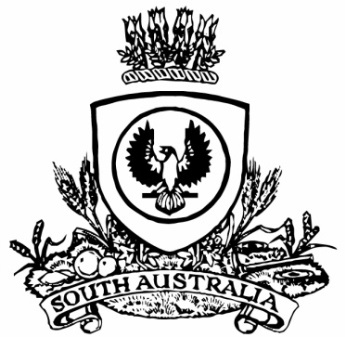 THE SOUTH AUSTRALIANGOVERNMENT GAZETTEPublished by AuthorityAdelaide, Wednesday, 25 October 2023ContentsGovernor’s InstrumentsActs—No. 29-30 of 2023	3532Appointments	3532Explosives Act 1936	3533Proclamations—Statutes Amendment (Serious Vehicle and Vessel 
Offences) Act (Commencement) Proclamation 2023	3602Administrative Arrangements (Administration of Land Acquisition Act) Proclamation 2023	3602Liquor Licensing (Conferral of Authority) 
Proclamation 2023	3603Regulations—Road Traffic (Miscellaneous) (Ultra High Powered 
Vehicles) Amendment Regulations 2023—
No. 105 of 2023	3604Criminal Law Consolidation (General) (ILOL Notices) Amendment Regulations 2023—No. 106 of 2023	3606Governor’s InstrumentsACTSDepartment of the Premier and CabinetAdelaide, 25 October 2023Her Excellency the Governor directs it to be notified for general information that she has in the name and on behalf of His Majesty The King, this day assented to the undermentioned Bills passed by the Legislative Council and House of Assembly in Parliament assembled, viz.:No. 29 of 2023—Appropriation Bill 2023An Act for the appropriation of money from the Consolidated Account for the year ending 30 June 2024 and for other purposesNo. 30 of 2023—Succession Bill 2023An Act to consolidate and amend the law relating to wills, probate and administration, the administration of deceased estates, intestacy and family provision, to repeal the Administration and Probate Act 1919, the Inheritance (Family Provision) Act 1972 and the Wills Act 1936, to make related amendments to various other Acts, and for other purposesBy command,Christopher James Picton, MPFor PremierAPPOINTMENTSDepartment of the Premier and CabinetAdelaide, 25 October 2023Her Excellency the Governor in Executive Council has been pleased to appoint the undermentioned to the South Australian Fire and Emergency Services Commission Board, pursuant to the provisions of the Fire and Emergency Services Act 2005:Deputy Member: from 25 October 2023 until 30 October 2024Mark Stratton (Deputy to Waddington-Powell)Jeffrey Duncan Swann (Deputy to Morgan)ABy command,Christopher James Picton, MPFor Premier23MES0007CSDepartment of the Premier and CabinetAdelaide, 25 October 2023Her Excellency the Governor in Executive Council has been pleased to appoint the undermentioned to the South Australian Government Financing Advisory Board, pursuant to the provisions of the Government Financing Authority Act 1982:Member: from 5 November 2023 until 4 November 2026Jacqueline Guerin  By command,Christopher James Picton, MPFor PremierT&F23/079CSDepartment of the Premier and CabinetAdelaide, 25 October 2023Her Excellency the Governor in Executive Council has been pleased to appoint Carmen Jane Matteo SC as a Judge of the District Court of South Australia, effective from 30 October 2023 - pursuant to section 12 of the District Court Act 1991.By command,Christopher James Picton, MPFor PremierAGO0194-23CSDepartment of the Premier and CabinetAdelaide, 25 October 2023Her Excellency the Governor in Executive Council has been pleased to designate Carmen Jane Matteo SC as a Judge of the Environment, Resources and Development Court of South Australia, effective from 30 October 2023 - pursuant to section 8(6) of the Environment, Resources and Development Court Act 1993.By command,Christopher James Picton, MPFor PremierAGO0194-23CSDepartment of the Premier and CabinetAdelaide, 25 October 2023Her Excellency the Governor in Executive Council has been pleased to appoint Katherine Bartolo as the Valuer-General for a period of five years commencing on 1 January 2024 and expiring on 31 December 2028 - pursuant to the Valuation of Land Act 1971.By command,Christopher James Picton, MPFor Premier23MPCS02213Department of the Premier and CabinetAdelaide, 25 October 2023Her Excellency the Governor in Executive Council has approved the allocation of monies from the Community Development Fund in 2023-2024 - pursuant to section 73C of the Gaming Machines Act 1992.By command,Christopher James Picton, MPFor PremierT&F23/078CSDepartment of the Premier and CabinetAdelaide, 25 October 2023Her Excellency the Governor in Executive Council has consented to the definition and classification of explosives made by the Executive Director, SafeWork SA, on 6 September 2023, as set out below, effective from 26 October 2023 - pursuant to section 6(1) of the Explosives Act 1936.Explosives Act 1936Schedule GDefinition and Classification of ExplosivesBy command,Christopher James Picton, MPFor PremierAGO0180-23CSProclamationsSouth AustraliaStatutes Amendment (Serious Vehicle and Vessel Offences) Act (Commencement) Proclamation 20231—Short titleThis proclamation may be cited as the Statutes Amendment (Serious Vehicle and Vessel Offences) Act (Commencement) Proclamation 2023.2—Commencement of ActThe Statutes Amendment (Serious Vehicle and Vessel Offences) Act 2023 (No 24 of 2023) comes into operation on 1 January 2024.Made by the Governorwith the advice and consent of the Executive Councilon 25 October 2023South AustraliaAdministrative Arrangements (Administration of Land Acquisition Act) Proclamation 2023under section 5 of the Administrative Arrangements Act 19941—Short titleThis proclamation may be cited as the Administrative Arrangements (Administration of Land Acquisition Act) Proclamation 2023.2—CommencementThis proclamation comes into operation on the day on which it is made.3—Administration of Act committed to Minister for Infrastructure and TransportThe administration of the Land Acquisition Act 1969 is committed to the Minister for Infrastructure and Transport.Made by the Governorwith the advice and consent of the Executive Councilon 25 October 2023South AustraliaLiquor Licensing (Conferral of Authority) Proclamation 2023under section 15 of the Liquor Licensing Act 19971—Short titleThis proclamation may be cited as the Liquor Licensing (Conferral of Authority) Proclamation 2023.2—CommencementThis proclamation comes into operation on 30 October 2023.3—Conferral of authority on District Court JudgeAuthority is conferred on the District Court Judge named in Schedule 1 to exercise the jurisdiction of the Licensing Court of South Australia.Schedule 1—District Court Judge on whom authority is conferredHer Honour Judge Carmen Jane MatteoMade by the Governorwith the advice and consent of the Executive Councilon 25 October 2023RegulationsSouth AustraliaRoad Traffic (Miscellaneous) (Ultra High Powered Vehicles) Amendment Regulations 2023under the Road Traffic Act 1961ContentsPart 1—Preliminary1	Short title2	CommencementPart 2—Amendment of Road Traffic (Miscellaneous) Regulations 20143	Insertion of Part 3 Division A1Division A1—Vehicle misuse etc and careless and dangerous driving10A	Ultra high powered vehicles (section 44C of Act)Part 1—Preliminary1—Short titleThese regulations may be cited as the Road Traffic (Miscellaneous) (Ultra High Powered Vehicles) Amendment Regulations 2023.2—CommencementThese regulations come into operation on the day on which section 13 of the Statutes Amendment (Serious Vehicle and Vessel Offences) Act 2023 comes into operation.Part 2—Amendment of Road Traffic (Miscellaneous) Regulations 20143—Insertion of Part 3 Division A1Before Part 3 Division 1 insert:Division A1—Vehicle misuse etc and careless and dangerous driving10A—Ultra high powered vehicles (section 44C of Act)	(1)	For the purposes of the definition of ultra high powered vehicle in section 44C(3) of the Act, a motor vehicle—	(a)	with a GVM not greater than 4.5 tonnes, but not including a bus or a motor bike or motor trike; and	(b)	with a power to weight ratio equal to or greater than 276 kilowatts per tonne,is prescribed.	(2)	In this regulation—motor trike means a motor vehicle with 3 wheels, but does not include—	(a)	a 2 wheeled motor vehicle with a sidecar attached to it and supported by a third wheel; or	(b)	a motor vehicle with 3 wheels that has a body type commonly known as, or similar to, a sedan, station wagon, coupe, convertible, roadster, utility, tray top or van.Editorial note—As required by section 10AA(2) of the Legislative Instruments Act 1978, the Minister has certified that, in the Minister's opinion, it is necessary or appropriate that these regulations come into operation as set out in these regulations.Made by the Governorwith the advice and consent of the Executive Councilon 25 October 2023No 105 of 2023South AustraliaCriminal Law Consolidation (General) (ILOL Notices) Amendment Regulations 2023under the Criminal Law Consolidation Act 1935ContentsPart 1—Preliminary1	Short title2	CommencementPart 2—Amendment of Criminal Law Consolidation (General) Regulations 20213	Amendment of Schedule 1—ILOL notices—prescribed particulars etc (sections 19AE and 19AF of Act)Part 1—Preliminary1—Short titleThese regulations may be cited as the Criminal Law Consolidation (General) (ILOL Notices) Amendment Regulations 2023.2—CommencementThese regulations come into operation on the day on which Part 2 of the Statutes Amendment (Serious Vehicle and Vessel Offences) Act 2023 comes into operation.Part 2—Amendment of Criminal Law Consolidation (General) Regulations 20213—Amendment of Schedule 1—ILOL notices—prescribed particulars etc (sections 19AE and 19AF of Act)	(1)	Schedule 1, clause 1, 7th particular—after "19A(1)" insert:, 19A(3), 19AB(1), 19AB(2), 19ABA(1) or 19ABA(2)	(2)	Schedule 1, clause 2, 7th particular—after "19A(1)" insert:, 19A(3), 19AB(1), 19AB(2), 19ABA(1) or 19ABA(2)	(3)	Schedule 1, clause 3, 6th particular—after "19A(1)" insert:, 19A(3), 19AB(1), 19AB(2), 19ABA(1) or 19ABA(2)	(4)	Schedule 1, clause 3, 7th particular—delete "and time of the issue the notice" and substitute:the notice is sent by the Registrar	(5)	Schedule 1, clause 4—after "19A(1)" wherever occurring insert:, 19A(3), 19AB(1), 19AB(2), 19ABA(1), 19ABA(2)	(6)	Schedule 1, clause 4, 12th particular—after "against" insert:section 19A(3) or 19AB(2) of the Act (in either case not being an offence that caused serious harm to a person) or	(7)	Schedule 1, clause 5, 7th particular—after "19A(1)" insert:, 19A(3), 19AB(1), 19AB(2), 19ABA(1), 19ABA(2)	(8)	Schedule 1, clause 6, 6th particular—after "19A(1)" insert:, 19A(3), 19AB(1), 19AB(2), 19ABA(1), 19ABA(2)	(9)	Schedule 1, clause 6—after the 6th particular insert:The date the notice is sent by the Registrar	(10)	Schedule 1, clause 6, 8th particular—after "against" insert:section 19A(3) or 19AB(2) of the Act (in either case not being an offence that caused serious harm to a person) or	(11)	Schedule 1, clause 8, 3rd particular—after "19A(1)" insert:, 19A(3), 19AB(1), 19AB(2), 19ABA(1), 19ABA(2)	(12)	Schedule 1, clause 9, 3rd particular—after "19A(1)" insert:, 19A(3), 19AB(1), 19AB(2), 19ABA(1), 19ABA(2)Editorial note—As required by section 10AA(2) of the Legislative Instruments Act 1978, the Minister has certified that, in the Minister's opinion, it is necessary or appropriate that these regulations come into operation as set out in these regulations.Made by the Governorwith the advice and consent of the Executive Councilon 25 October 2023No 106 of 2023All instruments appearing in this gazette are to be considered official, and obeyed as suchPrinted and published weekly by authority of M. Dowling, Government Printer, South Australia$8.55 per issue (plus postage), $430.00 per annual subscription—GST inclusiveOnline publications: www.governmentgazette.sa.gov.auSWSA ReferenceYearProduct NamePart NumberUN NumberProper Shipping NameClass/ Division/ Compatibility GroupCategory02012Ikaros Buoyant Smoke Signal (Marine Flare) 1.4GY02012Ikaros-Line 1.3GX02012Impact Series  1.1DZZ02012Interdet 1.1BZ02012JAXA CDF 1.4SX02012Jaxa LSC 1.1DZZ02012Jaxa Rocket Destructor 1.1DZZ02012JAXA rocket Motor 1.1CZZ02012Johnex Instantaneous Electric Detonators  1.1BZZ02012Johnex Non-Electric Detonators 1.1BZZ02012Johnson EconoTrim (ButtBuster) 1.1DZZ02012Johnson EziCharge 1.1DZZ02012Johnson Stope Charge 1.1DZZ02012JSC 'Acron' Ammonium Nitrate (Veliky Novgorod) (SSAN) 5.1ZZ02012JumboPrime 1.1DZZ02012Kemerovo JSC 'Azot' Ammonium Nitrate (Predzavodskoy) (SSAN) 5.1ZZ02012Kinepak series 1/3 S, 1/2S, 1BB, 1S, 1P 1.1DZZ02012Kubela 420 1.1DZZ02012Lanp-detect 1.4SX02012Large Cast TNT shapes 1.1DZZ02012Line 50 detonating cord 1.1DZZ02012Linear Shaped Charges 1.1DZZ02012Manoverboard CF 1.4GX02012Matsu Blasting Gelatine 1.1DZZ02012Maxidrive 1.1DZZ02012MD & SD Series Soft Detonators 1.1BZZ02012MD MS Connector 1.1BZ02012Megadet 1.1BZ02012Megaprime Cast Booster 1.1DZZ02012Mil-Sheet Explosive C-3 1.1DZZ02012NAL Explosive Bolts 1.1BZZ02012NAL IG Booster 1.1GZZ02012NAL Rocket Destructor 1.1DZZ02012NAL Rocket Destructor Detonator 1.4BZ02012NAL Rocket Motor 1.1CZ02012Nitro-Bickford Instantaneous Electric Detonators 1.1BZ02012NitroPrill Ammonium Nitrate (SSAN) 5.1ZZ02012Noisemaster 1.1BZ02012Nomatch Igniter 1.4SX02012Nonel Extendaline 1.4SX02012Nonel EZTL detonator 1.1BZZ02012NONEL MS Connector 1.1BZ02012NONEL MS HD 1.1BZ02012NONEL MS HT 1.1BZ02012Nonel Primafire 1.1BZ02012Nonel Starter 1.1BZ02012Nonel Super Snapdet 1.1BZ02012Nonel Super Snapline 1.1BZ02012NONEL Tornado Series Non-Electric Delay Detonator 1.1BZ02012NONEX Safety Cartridge 1.4SX02012NT Smoke Blocks 1.4GX02012Nulka Primary Igniter Unit 1.2GZZ02012Nulka Propulsion Unit 1.2CZZ02012O.M.E.I. Ammonium Nitrate (SSAN) 5.1ZZ02012OJSC 'Azot' Ammonium Nitrate (Berezniki) (SSAN) 5.1ZZ02012OJSC 'Azot' Ammonium Nitrate (Cherkassy) (SSAN) 5.1ZZ02012OJSC 'Rivneazot' Ammonium Nitrate (Rivne) (SSAN) 5.1ZZ02012OJSC 'Rivneazot' Calcium Ammonium Nitrate (Rivne) (SSAN) 5.1ZZ02012Orica 8D Plain Detonators 1.1BZZ02012Owen Bottom Fire Electric Detonator Family 1.4BZ02012Owen Hostile Environment Detonator 1.4BZ02012Owen Non-Electric detonator Family 1.4BZ02012Owen Top Fire Electric Detonator Family 1.4BZ02012Owen Tube Cutter Detonator Family 1.4BZ02012Parachute Container Release Unit 1.4SX02012Party Poppers 1.4GX02012PCF Cartridge Igniter 1.4SX02012PCF Safety Cartridge (42mm) 1.4SX02012PCF Safety Cartridge (60mm)  1.4SY02012PCF Safety Cartridge (Rockracker) 1.4CY02012Pentex AP Booster 1.1DZZ02012Pentex D Booster 1.1DZZ02012Pentex G Booster 1.1DZZ02012Pentex H Booster 1.1DZZ02012Pentex PPP Booster 1.1DZZ02012Pentex ProTECT-i 1.1DZZ02012Pentex StopePrime 1.1DZZ02012Plain Detonator No. 8 (Sellier and Bellot) 1.1BZZ02012Plastic Explosive No.4 (PE4) T  1.1DZZ02012Power Charges 1.1DZZ02012Powerbulk UH 1.5DZZ02012Powerbulk VE 1.1DZZ02012Powercone 1.1DZZ02012Powergel Advantage Series 1.1DZZ02012Powergel Buster 1.1DZZ02012Powergel Deep 2800 Series 1.1DZZ02012Powergel Deep 8000 Series 1.1DZZ02012Powergel Magnum 1.1DZZ02012Powergel Magnum II 1.1DZZ02012Powergel Marathon 2700 Series  1.1DZZ02012Powergel Nova 2500 Series  1.1DZZ02012Powergel Powerfrag 1.1DZZ02012Powergel Pyromex 1.1DZZ02012Powergel VE 1.1DZZ02012Powergel Vulcan 9500 Series 1.1DZZ02012Powermite Plus 1.1DZZ02012Powermite Pro 1.1DZZ02012Powermite Thermo 1.1DZZ02012Powershear 1.1DZZ02012Predator Shaped Charge Assembly 1.1DX02012Predator Shaped Charge Assembly  1.4DX02012Primacord 4 1.1DZZ02012Primacord 40 RDX Nylon Ribbon 1.1DZZ02012Primacord 5 1.1DZZ02012Primaline HD 1.1DZZ02012Primaline RX (ICI) 1.1DZZ02012Primaline Series  1.1DZZ02012Primasheet 2000 1.1DZZ02012Profiler  1.1DZZ02012Propellant pack (150g, 225g and 350g) 1.4CZZ02012Pyrocord 1.1DZZ02012Pyrodex CTG 1.3CY02012Pyrodex Extruded P 1.3CY02012Pyrodex Extruded RS 1.3CY02012Pyrodex Fines 1.3CY02012Pyrodex Overs 1.3CY02012Pyrodex P 1.3CY02012Pyrodex RS 1.3CY02012Pyrodex Select 1.3CY02012QDC2 Booster 1.1DZZ02012Queensland Nitrates Prilled Ammonium Nitrate (SSAN) 5.1ZZ02012Quickdraw Propelling Charge 1.4SX02012Quickshot Electronic Detonator 1.4BZ02012Quickshot Electronic Detonator 1.4SZ02012Railway Track Signals 1.4SX02012RDX (Cyclotrimethylenetrinitramine) 1.1DZZ02012RDX Wax 93/7 1.1DZZ02012Reefing Line Cutter, type 7 1.4SX02012Reefing Line Cutter, type 7 (b) 1.4SX02012Ringprime 1.1DZZ02012Riobooster 150, 400 1.1DZZ02012Riobooster 60 1.1DZZ02012Rioflex+ Matrix (SSAN) 5.1ZZ02012Rioflex+ Sensitised  1.1DZZ02012Riogel 600 LD 50 0241EXPLOSIVE, BLASTING TYPE E1.1DZZ02012Riogel Troner 1.1DZZ02012Riogur F CD 1.1DZZ02012Riolift 1.1DZZ02012Riomax 1.1DZZ02012Riomex 20 Series 1.1DZZ02012Rionel LLE 1.1BZ02012Rionel MS (MS Delays) 1.1BZ02012Rionel SCE (Surface connector) 1.1BZ02012RioPrill Ammonium Nitrate (SSAN) 5.1ZZ02012Rioprime 1.1DZZ02012Riosplit 1.1DZZ02012Rocktec Impact Fuse Assembly 1.4SX02012Rockteck PCF Cartridge 1.4CZZ02012Rovno Azot (Ammonium Nitrate with Magnesium Additive) (SSAN) 5.1ZZ02012Rovno Azot Ammonium Nitrate (SSAN) 5.1ZZ02012Sabre 1.1DZZ02012Scalerite 1.1DZZ02012Seatbelt Pretensioner (pyrotechnic) 9X02012Seatbelt Pretensioner (pyrotechnic)  1.4SX02012Senatel Magnum 1.1DZZ02012Senatel Permitted 1000 1.1DZZ02012Senatel Powerfrag 1.1DZZ02012Senatel Powerpac 1.1DZZ02012Senatel Powersplit 1.1DZZ02012Senatel Pyromex 1.1DZZ02012Senatel Pyrosplit 1.1DZZ02012SG 5 1.1DZZ02012Shockline 1.4SX02012Shotshell 8 Gauge Industrial Rounds (CE8SPW) 1.2CZ02012Simex 1.1DZZ02012Single Use Model Rocket Motor 1.4GX02012Single Use Model Rocket Motor (2010) 1.3GX02012Smartshot Electronic Detonator 1.4BZ02012SoftLOAD Series 1.5DZZ02012Special 18T Detonating Cord 1.1DZZ02012Special 25T Detonating Cord 1.1DZZ02012Special 50T Detonating Cord 1.1DZZ02012Splitex 1.1DZZ02012SQ-80 Igniter 1.1BZZ02012ST Primer 1.1DZZ02012Standard and Easy Access Reload Kits  1.4GX02012Standard Easy Access Reload Kits (2010) 1.3GX02012Stope Sheer 1.1DZZ02012Subtek Charge 1.1DZZ02012Subtek Control 1.1DZZ02012Subtek Eclipse 1.1DZZ02012Subtek Velcro 1.1DZZ02012Swiss Black Powders 1.1DZZ02012Teakle H5005 1.1CZZ02012TEC Electric Delay Detonators 1.1BZ02012TEC Harseim detonating cord (12 g per metre) 1.1DZZ02012TEC Igniter Cord Connectors (Bean Hole Connectors) 1.4GZZ02012TEC Safety Fuse 1.4SX02012TECNEL non Electric Detonator 1.1BZ02012TECNEL non-electric detonators 1.4BZ02012TECNEL TLD Surface Delay 1.1BZ02012TECNEL TLD Surface Delay 1.4BZ02012ThrowMAX Series 1.1DZZ02012Titan 1000 Emulsion ANFO Blend Series 1.5DZZ02012Titan 1000 Gassed Emulsion ANFO Blend Series 1.1DZZ02012Titan 1000 Heavy ANFO Series 1.1DZZ02012Titan 2000 (SSAN) 5.1ZZ02012Titan 2000 Emulsion ANFO Blend Series 1.1DZZ02012Titan 2000 Gassed Series 1.1DZZ02012Titan 2000 Heavy ANFO Series 1.1DZZ02012Titan 2000S 1.1DZZ02012Titan 3000 Emulsion ANFO Blends 1.5DZZ02012Titan 3000 Gassed Series 1.1DZZ02012Titan 3000S 1.1DZZ02012Titan 4000 Emulsion ANFO Blend Series 1.1DZZ02012Titan 4000 Gassed Emulsion ANFO Blend Series 1.1DZZ02012Titan 4000 Heavy ANFO Series 1.1DZZ02012Titan 5000 Emulsion ANFO Blends 1.5DZZ02012Titan 5000 Emulsion Matrix (SSAN) 5.1ZZ02012Titan 5000 Heavy ANFO Blends 1.5DZZ02012Titan 5000 Heavy ANFO Series  1.1DZZ02012Titan 6000 Emulsion ANFO Blends 1.1DZZ02012Titan 6000 Gassed Series 1.1DZZ02012Titan 6000 Heavy ANFO Blends 1.1DZZ02012Titan 6000 S 1.5DZZ02012Titan 6100 Emulsion Gassed 1.1DZZ02012Titan 6100 Emulsion Matrix (SSAN) 5.1ZZ02012Titan 6100S 1.5DZZ02012Titan 7000 (SSAN) 5.1ZZ02012Titan 7000 Gassed Series 1.1DZZ02012Titan 7000i Gassed Series 1.1DZZ02012Titan Blastlite 1.1DZZ02012Totalprime 1.1DZZ02012Trojan Booster 1.1DZZ02012Trojan NBU B 400 1.1DZZ02012Trojan Spartan B 1.1DZZ02012Trojan Spartan Boosters (150g and 400g) 1.1DZZ02012Trojan Twinplex Boosters 1.1DZZ02012Trunkmaster 1.1BZ02012Tunniprime Booster 1.1DZZ02012UEE Detonating Cord  1.1DZZ02012UEE TEC No.8 Plain Detonators 1.4BZ02012Unitronic Electronic Delay Detonator 1.1BZ02012Unitronic Electronic Delay Detonator 1.4BZ02012Unitronic ™ 600 Electronic Detonator 1.1BZ02012Unitronic ™ 600 Electronic Detonator  1.4BZ02012Unitronic ™ Series 500 Electronic Detonator 1.1BZ02012Unitronic ™ Series 500 Electronic Detonator 1.4BZ02012WANO Black Powder Series 1.1DZZ02012WANO Igniter Cord 1.4GX02012Wasacord Detonating Cord 1.1DZZ02012Winchester Super Target (WST) 1.3CZZ02012WS (145, 162 or 305) 1.1DZZ02012Xtreme Range 1.1DZZ02012Z - Bar Edge 1.1DZZ02012Z - Bar Lifter 1.1DZZ02012Z Series Spark Hit Squibs 1.4SX12012Mercury Fulminate 0135MERCURY FULMINATE, WETTED with not less than 20% water, or mixture of alcohol and water; by mass1.1AZZ22012Anoline Delay Detonator 1.1BZ32012Capped Safety Fuse 1.1BZ42012Capped Fuse Delay Assembly 1.1BZ52012Cordline Delay Detonator 1.1BZ62012Delay Detonator 1.1BZ62012Detonating Relay 1.1BZ72012Detonator 1.1BZ92012DuPont Acudet Delay Electric Blasting Cap 1.1BZ102012DuPont Millisecond Delay Electric Blasting Cap 1.1BZ112012DuPont Ledcore Delay Assembly 1.1BZ122012DuPont No. 6 Blasting Cap 1.1BZ132012DuPont No. 6 Electric Blasting Cap 1.1BZ142012DuPont 'SSS' Seismograph Electric Blasting Cap 1.1BZ152012DuPont Primacord Millisecond Connector 1.1BZ162012Electric Booster 1.1BZ172012Electric Delay Action Detonator 1.1BZ182012Electric Delay Action Detonator (Gasless) 1.1BZ192012Electric Detonator 1.1BZ202012Electric Squib 1.1BZ212012Fuse Delay Assembly 1.1BZ222012Gasless Delay Detonator 1.1BZ232012L.E.D.C. Delay Connector 1.1BZ242012Magnadet 1.1BZ252012Micro-Hit 1.1BZ262012Nonel GT Detonator 1.1BZ272012Nonel GT1 Detonator 1.1BZ282012Nonel GT2 Detonator 1.1BZ292012Nonel Primadet Lead in Lines 1.1BZ302012Nonel Primadet Long Lead Series 1.1BZ312012Nonel Primadet LP Series 1.1BZ322012Nonel Primadet MS Connectors 1.1BZ332012Nonel Primadet MS Series 1.1BZ342012Nonel Primadet Short Lead Series 1.1BZ352012Nonel Primadet Trunkline Delays 1.1BZ362012Short Delay Detonator 1.1BZ372012Siline Delay Detonator 1.1BZ382012Siline Relay Connector, One-way 1.1BZ392012Siline Relay Connector, Two-way 1.1BZ402012Superseis Blasting Cap 1.1BZ412012Vibrocap SR  1.1BZ422012American Ballistite 1.1CZZ432012AR 2051 1.1CZZ442012AR 2201 1.1CZZ452012AR 2202 1.1CZZ462012AR 22051.3C472012AR 22061.3C482012AR 22071.3C492012AR 22081.3C502012AR 2209 1.1CZZ512012AR 2211 1.1CZZ522012AR 4001 1.1CZZ532012AR 4002 1.1CZZ542012Ardeer Ballistite (Y or ZZ)1.1CY/ZZ552012Ardeer Cordite (Y or ZZ)1.1CY/ZZ562012Assembly, Powder Load for Core Gun 1.1CZZ572012Ballistite (Y or ZZ)1.1CY/ZZ582012Canadian Rifle Powder 4740 1.1CZZ592012Clermonite 1.1CZZ602012Collodion Cotton 1.1CY612012Cordite (Y or ZZ)1.1CY/ZZ622012Cordite A.N. (Y or ZZ)1.1CY/ZZ632012Cordite A.S.N. (Y or ZZ)1.1CY/ZZ642012Cordite C.D. (Y or ZZ)1.1CY/ZZ652012Cordite H.W. (Y or ZZ)1.1CY/ZZ662012Cordite M.D. (Y or ZZ)1.1CY/ZZ672012Cordite W (Y or ZZ)1.1CY/ZZ682012Cordite W.M. (Y or ZZ)1.1CY/ZZ692012DuPont Hi-Skor 800 X 1.1CZZ702012DuPont Powder HN Shotgun 1.1CZZ712012DuPont Powder IMR 3031 1.1CZZ722012DuPont Powder IMR 4064 1.1CZZ732012DuPont Powder IMR 4198 1.1CZZ742012DuPont Powder IMR 4227 1.1CZZ752012DuPont Powder IMR 4320 1.1CZZ762012DuPont Powder IMR 4350 1.1CZZ772012DuPont Powder IMR 4831 1.1CZZ782012DuPont Powder IMR 4895 1.1CZZ792012DuPont Powder P5066 1.1CZZ802012DuPont Powder PB 1.1CZZ812012DuPont Powder PB6 1.1CZZ822012DuPont Powder SR4756 1.1CZZ832012DuPont Powder SR4759 1.1CZZ842012DuPont Powder SR7625 1.1CZZ852012E.C. Sporting Powder 1.1CZZ862012Hercules Blue Dot 1.1CZZ872012Hercules Bullseye 1.1CZZ882012Hercules Green Dot 1.1CZZ892012Hercules Herco 1.1CZZ902012Hercules Red Dot 1.1CZZ912012Hercules Unique 1.1CZZ922012Hercules 2400 1.1CZZ932012Hi Skor 700X 1.1CZZ942012Improved Ballistite 1.1CZZ952012Mechanite (Y or ZZ)1.1CY/ZZ962012Modified Smokeless Diamond 1.1CZZ972012Neoflak 1.1CZZ982012Neonite 1.1CZZ992012Nobel Cadet Neonite 1.1CZZ1002012Nobel CK Powder 1.1CZZ1012012Nobel Glascow Shotgun Powder Nos. 60-69 1.1CZZ1022012Nobel Hornet Powder 1.1CZZ1032012Nobel Pistol Powder No. 2 1.1CZZ1042012Nobel Pistol Powder No. 3 1.1CZZ1052012Nobel Revolver Powder No. 1 1.1CZZ1062012Nobel Revolver Neonite 1.1CZZ1072012Nobel Rifle Neonite 1.1CZZ1082012Nobel Rifle Powder Nos. 0-3 1.1CZZ1092012Nobel Shotgun Neonite 1.1CZZ1102012Nobel Shotgun Powder Nos. 60-69 1.1CZZ1112012Nobel Shotgun Powder Nos. 78-89 1.1CZZ1122012Norma Handgun Powder No. 1010 1.1CZZ1132012Norma Handgun Powder No. 1020 1.1CZZ1142012Norma Pistol Powder P-1 1.1CZZ1152012Norma Pistol Powder P-2 1.1CZZ1162012Norma Pistol Powder P-3 1.1CZZ1172012Norma Revolver Powder R-1 1.1CZZ1182012Norma Revolver Powder R-2 1.1CZZ1192012Norma Revolver Powder R-3 1.1CZZ1202012Norma Revolver Powder R-23 1.1CZZ1212012Norma Rifle Powder No. 200 1.1CZZ1222012Norma Rifle Powder No. 201 1.1CZZ1232012Norma Rifle Powder No. 203 1.1CZZ1242012Norma Rifle Powder No. 204 1.1CZZ1252012Norma Rifle Powder No. 205 1.1CZZ1262012Norma Shotgun Powder No. 2010 1.1CZZ1272012Norma Shotgun Powder No. 2020 1.1CZZ1282012Norma Shotgun Powder S-70 1.1CZZ1292012NY 100 1.1CZZ1302012NY 200 1.1CZZ1312012NY 300 1.1CZZ1322012NY 500 1.1CZZ1332012Olin Ball Powder 1.1CZZ1342012Schultze Gunpowder 1.1CZZ1352012Smokeless Diamond 1.1CZZ1362012SS Trap 1.1CZZ1372012Viscorim 1.1CZZ1382012Winchester Ball Powder 1.1CZZ1392012Ajax 1.1DZZ1402012Amex 1.1DZZ1422012Ammonium Nitrate Molasses Mixture (ANMO) 1.1DZZ1432012ANFO P 1.1DZZ1442012ANFO/Polystyrene 1.1DZZ1462012Anforce 1.1DZZ1472012A.N. Gelatine Dynamite 1.1DZZ1482012A.N. Gelignite 1.1DZZ1492012A.N. Ligdyn 1.1DZZ1492012Ammonium Nitrate Mineral Oil Mixture (Ammonium Nitrate Fuel Oil Mixture) (ANFO) 1.1DZZ1502012Anoline 1.1DZZ1512012Anpower 1.1DZZ1522012Anzite 1.1DZZ1532012Anzomex Booster 1.1DZZ1542012Anzomex Power Plus Primer 1.1DZZ1552012Anzomex Primer 1.1DZZ1562012Anzomex Slider 1.1DZZ1572012Aquaflex 1.1DZZ1582012Aquamex 1.1DZZ1592012Aquapour 1.1DZZ1602012Astrolite K-40 1.1DZZ1612012Astrolite K-65 1.1DZZ1622012Astrolite T 1.1DZZ1632012Astro-Pak 1.1DZZ1642012Austin Delay Primer 1.1DZZ1652012Beldyn 1.1DZZ1662012B.H.A.S. Furnace Bomb 1.1DZ1672012Blasting Gelatine 1.1DZZ1682012Commercial Waterproof Primers 1.1DZZ1692012Cordeau Bickford 1.1DZZ1702012Cordline 1.1DZZ1712012Cordtex1.1DZZ1722012Detacord 1.1DZZ1732012Detaprime 1.1DZZ1742012Detasheet 1.1DZZ1752012Detonating Cord 1.1DZZ1762012Detonating Cord Primers 1.1DZZ1772012D.P. 12 1.1DZZ1782012DuPont Detadrive Boosters 1.1DZZ1792012DuPont Gelatin 1.1DZZ1802012DuPont Gelex 1 1.1DZZ1812012DuPont Gelex 2 1.1DZZ1822012DuPont Gelobel AA 1.1DZZ1832012DuPont H.D.P. Primers 1.1DZZ1842012DuPont Hi-Velocity Gelatin 60% 1.1DZZ1852012DuPont Nitramon S 1.1DZZ1862012DuPont Nitramon S Primers 1.1DZZ1872012DuPont Nitramon WW 1.1DZZ1882012DuPont Nitramon WW-EL 1.1DZZ1892012DuPont Red Arrow 1 1.1DZZ1902012DuPont Red Arrow 2 1.1DZZ1912012DuPont Seismograph Hi-Velocity 60% Gelatin 1.1DZZ1922012DuPont Special Detonating Cord 1.1DZZ1932012DuPont Special Gelatin 60% 1.1DZZ1942012DuPont Special Gelatin 75% 1.1DZZ1952012DuPont Water Work Booster 1.1DZ1962012DuPont Win-Coal AA 1.1DZZ1972012Econex 1.1DZZ1982012E-Cord 1.1DZZ1992012Energan 1.1DZZ2002012Energan 2500 Series 1.1DZZ2022012Ensign Bickford Cast Booster 1.1DZZ2032012Ensign Bickford Slip-on Booster 1.1DZZ2042012ETS Barlite 1.1DZZ2052012ETS Primer 1.1DZZ2062012Exactex 1.1DZZ2072012Flexicord 1.1DZZ2082012Gelamex A 1.1DZZ2092012Gelamex B 1.1DZZ2102012Gelamex C 1.1DZZ2112012Gelatine Dynamite 60% 1.1DZZ2122012Gelatine Dynamite 80% 1.1DZZ2132012Gelignite 1.1DZZ2142012Geoflex 1.1DZZ2152012Geophex 1.1DZZ2162012Glass Strip Jet 1.1DZZ2172012Guncotton 1.1DZZ2182012Gunpowder 1.1DZZ2192012GX 20 Slurran 1.5DZZ2202012Higel 1.1DZZ2212012Hydrogel 1.1DZZ2222012Hydromex 1.1DZZ2232012I.D.L. Cord 1.1DZZ2242012Iregel 1.1DZZ2252012Johnston TNC Formula 1.1DZZ2262012Kiri Ammonium Gelatine Dynamite 60% 1.1DZZ2272012Kiri Ammonium Gelatine Dynamite 1.1DZZ2282012Leigel 1.1DZZ2292012Ligdyn 1.1DZZ2302012Low Energy Detonating Cord 1.1DZZ2312012Magnaprimer 1.1DZZ2332012Metabel 1.1DZZ2342012Miniseis P Primer 1.1DZZ2352012Molanal 1.1DZZ2362012Molanite 1.1DZZ2372012Monograin 1.1DZZ2382012Morcol 1.1DZZ2392012Nitrocellulose 1.1DZZ2402012Nitrocotton 1.1DZZ2412012Nobel Drimix 1.1DZZ2422012Nobel Seismic Booster 1.1DZZ2432012Nobel's Explosive No. 852 1.1DZZ2442012N.S. Gelatine Dynamite 1.1DZZ2452012N.S. Gelignite 1.1DZZ2462012Oil Well Cartridge 1.1DZZ2472012Pentolite 1.1DZZ2482012Picric Acid 1.1DZZ2492012Plastergel 1.1DZZ2502012Plastic Explosives No. 4 (PE4)  1.1DZZ2512012Powercord 1.1DZZ2522012Powergel P 1.1DZZ2532012Powergel Seismic 0241EXPLOSIVE, BLASTING, TYPE E1.1DZZ2542012Powergel 2100 Series 1.1DZZ2552012Powergel 2500 Series 1.1DZZ2562012Powergel 2900 Series 1.1DZZ2572012Powerpac 0241EXPLOSIVE, BLASTING, TYPE E1.1DZZ2582012Premium Ribcord 1.1DZZ2592012Primacord 1.1DZZ2602012Primaboost 1.1DZZ2622012Primaline RX 1.1DZZ2632012Quarigel 1.1DZZ2642012Quarry Monobel 1.1DZZ2652012Quilox 1.1DZZ2662012Redcord 1.1DZZ2672012Ribcord 1.1DZZ2682012Rock Breaker 1.1DZZ2692012Rollex 1.1DZZ2702012Roxite 1.1DZZ2712012Saf-T-Pak 1.1DZZ2722012Saf-T-Stick 1.1DZZ2732012Saxonite 1.1DZZ2742012Seagel 1.1DZZ2752012Seismex 1.1DZZ2762012Seismic Charge 1.1DZZ2772012Seismic Primer 1.1DZZ2782012Semigel 1.1DZZ2792012Shaped Charges 1.1DZZ2802012Shearcord 1.1DZZ2812012Slidercord 1.1DZZ2822012S.N. Gelatine Dynamite 1.1DZZ2832012S.N. Gelignite 1.1DZZ2842012Stripcord 1.1DZZ2852012Superseis 1.1DZZ2862012Tetryl Primer 1.1DZZ2872012T.N.C. 1.1DZZ2882012Tonite (or Cotton Powder No. 1) 1.1DZZ2892012Tonite (or Cotton Powder No. 2) 1.1DZZ2902012Tovex 100 1.1DZZ2912012Tovex 200 1.1DZZ2922012Tovex 472 1.1DZZ2932012Tovex 473 1.1DZZ2942012Tovex 500 1.1DZZ2952012Tovex 650 1.1DZZ2962012Tovex 700 1.1DZZ2972012Tovex 800 1.1DZZ2982012Tovex DX (Drivex) 1.1DZZ2992012Tovex Extra-R 1.1DZZ3002012Tovex Hi-Drive 1.1DZZ3012012Tovex P Primer 1.1DZZ3022012Tovex PX 1.1DZZ3032012Tovex S1 1.1DZZ3042012Tovex SDX 1.1DZZ3052012Tovex Seismopac 1.1DZZ3062012Trunkcord 1.1DZZ3072012Tuffcord 1.1DZZ3082012Uniline 1.1DZZ3092012Vibrogel 3 1.1DZZ3102012Vibronite S1 1.1DZZ3112012Vibronite S Primer 1.1DZZ3122012Vorlite 1.1DZZ3132012Vortex 1.1DZZ3142012Xactex 1.1DZZ3152012Manufactured Fireworks Type A (Z or ZZ)1.1GZZ3162012Cartridges for Small Arms which are not Safety Cartridges  1.2CY3172012Comet Parachute Signal Rocket 1.2GZ3182012Comet Line Throwing Rocket 1.2GZ3192012Manufactured Fireworks Type B 1.2GY3202012Miniflare Distress Kits 1.2GX3212012Pains Wessex Para Red Mark I Rocket 1.2GZ3222012Schermuly Para Green Mark I Rocket 1.2GZ3232012Schermuly Para Illuminating Rocket 1.2GZ3242012Schermuly Para Red Mark I Rocket 1.2GZ3252012CCR 1.3GY3262012Manufactured Fireworks Type C 1.3GX3272012Electric Detonators 1.4BZ3282012Ramset RP‑4 Pellet 1.4CX3292012Aluminium Torch 1.4GX3302012Comet Handflare 1.4GX3312012Comet Smoke Signal 1.4GX3322012Comet Smoke Torch 1.4GX3332012Comet Light Smoke Signal 1.4GX3342012Electric Lighter for CCR 1.4GX3352012Howard Fuse Igniters 1.4GX3362012Magnesium Torch 1.4GX3372012Manufactured Fireworks Type D 1.4GX3382012Pains Wessex Buoysmoke 1.4GX3392012Pains Wessex Handflare 1.4GX3402012Pains Wessex Handsmoke 1.4GX3412012Pains Wessex Lifesmoke Mk3  1.4SX3422012Pains Wessex Manoverboard 1.4GX3432012Plastic Core Composition 1.4GY3442012Plastic Igniter Cord 1.4GX3452012Quarrycord 1.4GX3462012Res Q Star 1.4GX3472012Schermuly Day and Night Distress Signal 1.4GX3482012Schermuly Handflare 1.4GX3492012Schermuly Handsmoke 1.4GX3512012Schermuly Signal Cartridge 1.4GX3532012Sparkler 1.4GX3542012Speedline Igniter 1.4GX3552012Thermalite Ignitacord 1.4GX3562012Very Signal Cartridge 1.4GX3572012Amorces 1.4SX3582012Crack Shot 1.4SX3592012Electric Arcing Match 1.4SX3602012Electric Lighter for Igniter Cord 1.4SX3612012Eley Kynoch No. 1A Percussion Cap 1.4SX3622012Eley Kynoch No. 1B Percussion Cap 1.4SX3632012Eley Kynoch No. 91 Percussion Cap 1.4SX3642012Eley Kynoch No. 175 Small Pistol Primer 1.4SX3652012Eley Kynoch No. 176 Large Rifle Primer 1.4SX3662012Eley Kynoch No. 177 Small Rifle Primer 1.4SX3672012Eley Kynoch No. 178 Large Pistol Primer 1.4SX3682012Fuse Lighters Dragon Brand 1.4SX3702012Hot Wire Fuse Lighter 1.4SX3712012Ignitacord Connector 1.4SX3722012Igniter Cord Connector 1.4SX3732012Imperial No. 2 Shotshell Primer 1.4SX3742012Imperial Small Rifle Primer Boxer Type 1.4SX3762012Kopa Smoke Alarm 1.4SX3772012Lead Spitter Fuse Lighter 1.4SX3782012Lightning Paper 1.4SX3792012Multiple Safety Fuse Igniter 1.4SX3802012Nonel Tube 1.4SX3812012Nobel's Electric Delay Action Fuse 1.4SX3822012Percussion Cap 1.4SX3832012Percussion Caps, .303, Specially Packed 1.4SX3842012Percussion Caps, .303, (not for retail sale) 1.4SX3852012Quarrycord Connector 1.4SX3862012Railway Fog Signal 1.4SX3872012Safety Cartridges Cases (empty) Capped 1.4SX3882012Safety Cartridges 1.4SX3892012Safety Fuse (Wasag Chemie) 1.4SX3902012Silver Match 1.4SX3912012Skorpion Anti Theft Device 1.4SX3922012Smoke Candle No. 2 1.4SX3932012Snaps for Bonbon Crackers 1.4SX3942012Streamer Bomb 1.4SX3952012Starting Pistol Cap 1.4SX3992012Winchester (WSP) Small Pistol Primers 1.4SX4002012Winchester (WSR) Small Rifle Primers 1.4SX4012012Winchester (WLP) Large Pistol Primers 1.4SX4022012Winchester (WLR) Large Rifle Primers 1.4SX4032012Winchester Shotshell Primers (Battery Cup Type) 1.4SX4042012Tovex Extra 1.5DZZ6012012ERT PSB Shotgun Powder 1.1CZZ6022012Tovex LD BE 1.5DZZ6032012Tovex BE 1.5DZZ6042012Tovex Extra LD 1.5DZZ6052012GX 20 Slurran 1.5DZZ6062012Pepan Gold 2500 Series 1.5DZZ6062012Powergel Gold 2500 Series 1.5DZZ6072012ERT Isanol 1.5DZZ6072012ETS Isanol 1.5DZZ6082012Tovex Seismopac 1.1DZZ6092012Tovex S1 1.1DZZ6102012Energan 2600 Series 1.1DZZ6112012Anzomex Power Plus Primer 1.1DZZ6122012Sliderline 1.1DZZ6272012ERT Barlite 1.1DZZ6282012ERT Primer 1.1DZZ6292012ERT Electric Detonator 1.1BZ6302012ERT Detonator 1.1BZ6312012ERT Half-second Delay Electric Detonator 1.1BZ6322012ERT Millisecond Delay Electric Detonator 1.1BZ6332012Detaslide 1.1BZ6342012Slider Primer Detonator Assemblies 1.1BZ6362012Emulan 1.1DZZ6372012Emulite 200 (packaged) 1.5DZZ6392012Emulite 100 0241EXPLOSIVE, BLASTING, TYPE E1.1DZZ6402012Anzite Blue 1.1DZZ6422012CBS Super Prime Booster 1.1DZZ6432012Slurran 916 1.1DZZ6482012Goma 2 E-C Gelatine Dynamite 1.1DZZ6492012Goma 1-ED Gelatine Dynamite 1.1DZZ6502012Detaline Cord 1.1DZZ6512012Dyno Wesfarmers Special 50 Detonating Cord 1.1DZZ6522012Austin Primer 1.1DZZ6532012Trojan Primers 1.1DZZ6542012HDP Primer 1.1DZZ6552012Danfo 1.1DZZ6562012Tovex Pumpex 1.1DZZ6572012Danfo E1 1.1DZZ6582012Energan 2861 1.1DZZ6592012Pepan 2600 Series 1.1DZZ6602012Powergel Perimeter 1.1DZZ6612012Powergel 2800 Series 1.1DZZ6622012Powergel 1500 Series 1.1DZZ6632012Powergel 2655 1.1DZZ8002012Powergel Seismic 3000 0241EXPLOSIVE, BLASTING TYPE E1.1DZZ8012012Powergel Permitted 3000 0241EXPLOSIVE, BLASTING TYPE E1.1DZZ8022012Powergel Backcut 0241EXPLOSIVE, BLASTING TYPE E1.1DZZ8032012BD 260 Ballistic Disc 0059CHARGES, SHAPED without detonator1.1DZZ8042012Powergel Permitted 2000 0241EXPLOSIVE, BLASTING TYPE E1.1DZZ8092012Powergel Magnum 3151 0241EXPLOSIVE, BLASTING TYPE E1.1DZZ8112012Exeldet Detonator 0360DETONATOR ASSEMBLIES, NON-ELECTRIC for blasting1.1BZ8312012Dyno Stinger 0042BOOSTER, without detonator1.1DZZ8392012Powermite 0241EXPLOSIVE, BLASTING TYPE E1.1DZZ8512012Riogel TTX (Bulk) 0332EXPLOSIVE, BLASTING, TYPE E (AGENT, BLASTING, TYPE E)1.5DZZ8542012Igniters (Applied Explosives Technology)0454IGNITERS1.4SX8582012Powerpac 3000 0241EXPLOSIVE, BLASTING TYPE E1.1DZZ8592012Powergel Extra 4500 (B or G) Series 0241EXPLOSIVE, BLASTING TYPE E1.1DZZ8692012Riogel F 0241EXPLOSIVE, BLASTING TYPE E1.1DZZ8702012Riogel G 0241EXPLOSIVE, BLASTING TYPE E1.1DZZ8782012Dyno Wesfarmers Special 18AA Detonating Cord 0065CORD, DETONATING, flexible1.1DZZ8792012Dyno Wesfarmers Special 18 Detonating Cord 0065CORD, DETONATING, flexible1.1DZZ8802012Dyno Wesfarmers Special 25 Detonating Cord 0065CORD, DETONATING, flexible1.1DZZ8882012K Pipecharge 0081EXPLOSIVE, BLASTING, TYPE A1.1DZZ10012012Dyno Wesfarmers Special 25A Detonating Cord 0065CORD, DETONATING, flexible1.1DZZ10022012ANFO HD 0082EXPLOSIVE, BLASTING, TYPE B1.1DZZ10032012Instadet Instantaneous Electric Detonator 0030DETONATORS, ELECTRIC for blasting1.1BZ10042012Electric Super SP 0030BLASTING CAPS, ELECTRIC1.1BZ10052012ANFO PS 60/40 0082EXPLOSIVE, BLASTING, TYPE B1.1DZZ10062012ANFO PS 70/30 0082EXPLOSIVE, BLASTING, TYPE B1.1DZZ10072012ANFO PS 80/20 0082EXPLOSIVE, BLASTING, TYPE B1.1DZZ10082012Larvikit Tube Charge 0081EXPLOSIVE, BLASTING, TYPE A1.1DZZ10092012Nobel-Prime 0081EXPLOSIVE, BLASTING, TYPE A1.1DZZ10102012ANFO PS 50/50 0082EXPLOSIVE, BLASTING, TYPE B1.1DZZ10112012UEE Booster 0042BOOSTERS, without detonator1.1DZZ10122012Powergel Trimex 3000 0241EXPLOSIVE, BLASTING, TYPE E1.1DZZ10152012TEC No 8 Plain Detonator 0029DETONATORS, NON-ELECTRIC for blasting1.1BZ10162012Riotech Trunkline Delay Connector  0361DETONATOR ASSEMBLIES, NON-ELECTRIC for blasting1.4BZ10172012AP 30N0161POWDER, SMOKELESS1.3C10182012AS 50N0161POWDER, SMOKELESS1.3C10182012AP 50N0161POWDER, SMOKELESS1.3C10202012ADI PROPELLANT - AS 70N0161POWDER, SMOKELESS1.3CY10212012AP 70N (also known as UNIVERSAL)0161POWDER, SMOKELESS1.3C10222012Powergel Reelex 3000 0241EXPLOSIVE, BLASTING, TYPE E1.1DZZ10232012Stopeprime 0042BOOSTER, without detonator1.1DZZ10242012Powersplit 0241EXPLOSIVE, BLASTING, TYPE E1.1DZZ10252012Riogel 600 LD 30 0241EXPLOSIVE, BLASTING TYPE E1.1DZZ10262012Riogel 600 0241EXPLOSIVE, BLASTING TYPE E1.1DZZ10272012Scalex 30 0241EXPLOSIVE, BLASTING TYPE E1.1DZZ10292012Scalex 50 0241EXPLOSIVE, BLASTING TYPE E1.1DZZ10312012400 Plastic 1.1DZZ10322012Primacord XT 0065CORD, DETONATING, flexible1.1DZZ10332012Atlas No 18 0065CORD, DETONATING, flexible1.1DZZ10342012Atlas No 25 0065CORD, DETONATING, flexible1.1DZZ10352012Primaflex 0065CORD, DETONATING, flexible1.1DZZ10361992Emulite 300 G0332EXPLOSIVE, BLASTING, TYPE E1.5DZZ10372012Special 50AA Detonating Cord  0065CORD, DETONATING, flexible1.1DZZ10382012Dyno Wesfarmers Special 25AA Detonating Cord 0065CORD, DETONATING, flexible1.1DZZ10402012SANFOLD Series 0082EXPLOSIVE, BLASTING TYPE B1.1DZZ10422012Emulite 100 G 0241EXPLOSIVE, BLASTING, TYPE E1.1DZZ10432012Emulite 130 G 0241EXPLOSIVE, BLASTING, TYPE E1.1DZZ10442012Emulite 150 G 0241EXPLOSIVE, BLASTING, TYPE E1.1DZZ10451994Emulite 200 G0241EXPLOSIVE, BLASTING, TYPE E1.1DZZ10462012Emulite 300 G0241EXPLOSIVE, BLASTING, TYPE E1.1DZZ10472012Hemispherical Shaped Charge HSC 300 0059CHARGES, SHAPED, without detonator1.1DZZ10482012BD 514 Ballistic Disc 0059CHARGES, SHAPED, without detonator1.1DZZ10492012Handibulk Dry 0241EXPLOSIVE, BLASTING, TYPE E1.1DZZ10502012Handibulk Wet 0332EXPLOSIVE, BLASTING, TYPE E1.5DZZ10522012Exel Connectadet Detonator 0360DETONATOR ASSEMBLIES, NON-ELECTRIC for blasting1.1BZ10532012Dyno Wesfarmers Special 40 Detonating Cord 0065CORD, DETONATING, flexible1.1DZZ10552012Emulite 415 0241EXPLOSIVE, BLASTING, TYPE E1.1DZZ10562012Emulite 416 0241EXPLOSIVE, BLASTING, TYPE E1.1DZZ10572012Emulite 417 0241EXPLOSIVE, BLASTING, TYPE E1.1DZZ10582012Hemispherical Shaped Charge HSC 53 0059CHARGES, SHAPED, without detonator1.1DZZ10632012Detagel Presplit 0241EXPLOSIVE, BLASTING, TYPE E1.1DZZ10642012Detagel TES  0241EXPLOSIVE, BLASTING, TYPE E1.1DZZ10662012Orange Cap Booster 0042BOOSTER without detonator1.1DZZ10672012Green Cap Booster 0042BOOSTER without detonator1.1DZZ10682012Scotch Cord 0065CORD, DETONATING, flexible1.1DZZ10692012A Cord 0065CORD, DETONATING, flexible1.1DZZ10722012Handibulk Supawet 0241EXPLOSIVE, BLASTING, TYPE E1.1DZZ10732012Centra Extend  0241EXPLOSIVE, BLASTING, TYPE E1.1DZZ10732012Handibulk Supadry 0241EXPLOSIVE, BLASTING, TYPE E1.1DZZ10742012Powergel Breaker 0241EXPLOSIVE, BLASTING, TYPE E1.1DZZ10762012Emulite 850 0332EXPLOSIVE, BLASTING, TYPE E1.5DZZ10772012Emulite 890 0241EXPLOSIVE, BLASTING, TYPE E1.1DZZ10812012Exel GOLDET Detonator 0360DETONATOR ASSEMBLIES, NON-ELECTRIC for blasting1.1BZ10822012Dynagex 0081EXPLOSIVE, BLASTING, TYPE A1.1DZZ10832012Dynagex C 0081EXPLOSIVE, BLASTING, TYPE A1.1DZZ10842012Powergel Powerprime 0241EXPLOSIVE, BLASTING, TYPE E1.1DZZ10852012Polar Mk 2 0191SIGNAL DEVICES, HAND1.4GX10862012Floating Orange Smoke Distress Signal 0197SIGNALS, SMOKE1.4GX10872012Ikaros Original Hand Held Rocket 0195SIGNALS, DISTRESS1.3GX10882012Carl Flemming Lifebuoy Smoke Marker 0197SIGNALS, SMOKE1.4GX11062012Detagel (DWL) 0241EXPLOSIVE, BLASTING TYPE E1.1DZZ11102012HDP-400LP Booster 0042BOOSTER, without detonator1.1DZZ11112012Dynoprime  0042BOOSTER, without detonator1.1DZZ11122012FS Seismic Detonating Cord 0065CORD, DETONATING, flexible1.1DZZ11142012Emulite 100W 0241EXPLOSIVE, BLASTING TYPE E1.1DZZ11172012Exel Detonator (MS and LP Series) 0360BLASTING CAP ASSEMBLIES1.1BZ11172012EXEL Detonator (MS and LP Series) 0361BLASTING CAP ASSEMBLIES1.4BZ11182012Exel LLHD Detonator 0360DETONATOR ASSEMBLIES, NON-ELECTRIC for blasting1.1BZ11202012Exel MS Connector 0360DETONATOR ASSEMBLIES, NON-ELECTRIC for blasting1.1BZ11212012Exel Trunkline Delay 0360DETONATOR ASSEMBLIES, NON-ELECTRIC for blasting1.1BZ11212012EXEL Trunkline Delay  0361DETONATOR ASSEMBLIES, NON-ELECTRIC for blasting1.4BZ11222012EXEL Signal Tube 0349ARTICLES, EXPLOSIVE, N.O.S.1.4SX11282012Doubledet Cast Booster 0042BOOSTER, without detonator1.1DZZ11512012Detaline Starter Detonator 0360BLASTING CAP ASSEMBLIES1.1BZ11522012Detaline MS Surface Delay Detonator 0360BLASTING CAP ASSEMBLIES1.1BZ11532012Detaline MS In-hole Delay Detonator 0360BLASTING CAP ASSEMBLIES1.1BZ11592012HDP NDS Cast Booster 0042BOOSTER, without detonator1.1DZZ11852012ERT Seismic Electric Detonators 0030BLASTING CAPS, ELECTRIC1.1BZ11912012Dynoseis 0475SUBSTANCES, EXPLOSIVE, N.O.S.1.1DZZ11982012Baker Primary Igniter, BP-3B 0325IGNITERS1.4GZ12002012Exel Bunchdet Detonator 0360BLASTING CAP ASSEMBLIES1.1BZZ12012012Exel Enduradet Detonator 0360BLASTING CAP ASSEMBLIES1.1BZ12022012Exel Connectadet 6 Detonator 0360BLASTING CAP ASSEMBLIES1.1BZ12042012Electric Instantaneous II Detonators 0030BLASTING CAPS, ELECTRIC1.1BZ12042012Electric Instantaneous II Detonators 0255BLASTING CAPS, ELECTRIC1.4BZ12052012HDP 120 Booster 0042BOOSTER, without detonator1.1DZZ12062012HDP 900 Booster 0042BOOSTER, without detonator1.1DZZ12072012Exel GOLDET 6 Detonator 0360BLASTING CAP ASSEMBLIES1.1BZ12092012BS-NACO 0161POWDER, SMOKELESS1.2CY12102012FNH016 0161POWDER, SMOKELESS1.2CY12112012FNHP0.6 0161POWDER, SMOKELESS1.3CY12162012Electric Super Seismicdet 0030BLASTING CAPS, ELECTRIC1.1BZZ12202012AusX SLX600 0332EXPLOSIVE, BLASTING, TYPE E (AGENT, BLASTING, TYPE E)1.5DZZ12212012Birdfrite Mk2 Cartridge 0405CARTRIDGES, SIGNAL1.4SX12222012AusX Isanol 0241EXPLOSIVE, BLASTING, TYPE E1.1DZZ12402012AR 2213 (<15 Kg) 0161POWDER, SMOKELESS1.3CY12432012AP 100 (<15 Kg) 0161POWDER, SMOKELESS1.3CY12442012Benchmark 1 (<15 Kg) 0161POWDER, SMOKELESS1.3CY12452012Benchmark 2 (<15 Kg) 0161POWDER, SMOKELESS1.3CY12472012AR2218 0161POWDER, SMOKELESS1.3CY12482012AusX TMax Heavy ANFO Series 0241EXPLOSIVE, BLASTING, TYPE E1.1DZZ12492012Energan Gold 2600 Series 0241EXPLOSIVE, BLASTING TYPE E1.1DZZ12492012Pepan Gold 2600 Series 0241EXPLOSIVE, BLASTING TYPE E1.1DZZ12542012Breakrite 0241EXPLOSIVE, BLASTING, TYPE E1.1DZZ12612012Hexolite (Composition B)  0118HEXOLITE (HEXOTOL), dry or wetted with less than 15% water, by mass1.1DZZ12842012HERICA No. 8 Plain Detonator 0029BLASTING CAPS, NON-ELECTRIC1.1BZ12902012Dynadet-TE Instaneous Detonators 0255BLASTING CAPS, ELECTRIC1.4BZ12942012CB Underwater Conical Shaped Charge 0059CHARGES, SHAPED, without detonator1.1DZZ13012012BHAS Torpedo Tube Bomb 0048CHARGES, DEMOLITION1.1DZZ13072012Hexolite, Charges Uncased 0048CHARGES, DEMOLITION1.1DZZ13092012AR2219 0161POWDER, SMOKELESS1.3CY13152012String Crackers (aka Firecrackers, Bangers, Bungers and Squibs)0336FIREWORKS1.4GX13162012Power Charge, 1 11/16 Multistage HTJEC-5332-0240323CARTRIDGE, POWER DEVICE1.4SZZ13172012Black Power StrawCRT-3030-440BP0441CHARGES, SHAPED, without detonator1.4SZZ13182012Hornet Detonator, Low TempDET-3050-127A0455DETONATORS, NON-ELECTRIC for blasting1.4sZZ13192012ADI Propellant Powder AS30N 1.3CY13202012ADI Propellant Powder, Clays 1.3CY13212012ADI Propellant Powder, International 1.3CY13222012ADI Propellant Powder Varget 1.3CY13232012ADI Propellant Powder AR 2210 1.3CY13242012ADI Propellant Powder AR 2213SC 1.3CY13252012ADI Propellant Powder AR 2216 1.3CY13262012ADI Propellant Powder AR 2217 1.3CY13272012ADI Propellant Powder AP 90 1.3CY13302012Booster (1.4kg or 1.5kg) 0042BOOSTER, without detonator1.1DZZ13322012Blakes Indoor Pyrotechnics (Sky High Stage FX Indoor Pyrotechnic Products)Coloured Fire (white, green, red, violet, blue, amber)0432ARTICLES, PYROTECHNIC for technical purposes1.4SX13322012Blakes Indoor Pyrotechnics (Sky High Stage FX Indoor Pyrotechnic Products)Coloured Smoke0432ARTICLES, PYROTECHNIC for technical purposes1.4SX13322012Blakes Indoor Pyrotechnics (Sky High Stage FX Indoor Pyrotechnic Products)Coloured Star (silver, gold, red, amber, green)0432ARTICLES, PYROTECHNIC for technical purposes1.4SX13322012Blakes Indoor Pyrotechnics (Sky High Stage FX Indoor Pyrotechnic Products)Confetti Cartridge0432ARTICLES, PYROTECHNIC for technical purposes1.4SX13322012Blakes Indoor Pyrotechnics (Sky High Stage FX Indoor Pyrotechnic Products)Glitter Cartridge0432ARTICLES, PYROTECHNIC for technical purposes1.4SX13322012Blakes Indoor Pyrotechnics (Sky High Stage FX Indoor Pyrotechnic Products)Micro Maroon0432ARTICLES, PYROTECHNIC for technical purposes1.4SX13322012Blakes Indoor Pyrotechnics (Sky High Stage FX Indoor Pyrotechnic Products)Smoke Puff0432ARTICLES, PYROTECHNIC for technical purposes1.4SX13322012Blakes Indoor Pyrotechnics (Sky High Stage FX Indoor Pyrotechnic Products)Streamer Cartridge0432ARTICLES, PYROTECHNIC for technical purposes1.4SX13322012Blakes Indoor Pyrotechnics (Sky High Stage FX Indoor Pyrotechnic Products)Theatre Flash (red, green)0432ARTICLES, PYROTECHNIC for technical purposes1.4SX13332012Blakes Indoor Pyrotechnics (Sky High Stage FX Indoor Pyrotechnic Products)Flame Projectors0431ARTICLES, PYROTECHNIC for technical purposes1.4GX13332012Blakes Indoor Pyrotechnics (Sky High Stage FX Indoor Pyrotechnic Products)Gerbs0431ARTICLES, PYROTECHNIC for technical purposes1.4GX13332012Blakes Indoor Pyrotechnics (Sky High Stage FX Indoor Pyrotechnic Products)Jets0431ARTICLES, PYROTECHNIC for technical purposes1.4GX13332012Blakes Indoor Pyrotechnics (Sky High Stage FX Indoor Pyrotechnic Products)Maroons (excluding micro items)0431ARTICLES, PYROTECHNIC for technical purposes1.4GX13442012Cyclotrimethylenetrinitramine (Desensitised) 0483CYCLOTRIMETHYLENE-TRINITRAMINE (CYCLONITE; HEXOGEN; RDX), DESENSITISED1.1DZZ13452016Rioflex OM3 Matrix3375AMMONIUM NITRATE EMULSION, intermediate for blasting explosive5.1ZZ13552012Energan Nova 2600 Series 0241EXPLOSIVE, BLASTING TYPE E1.1DZZ13582012Fortis Vulcan Plus Series  0241EXPLOSIVE, BLASTING, TYPE E1.1DZZ13602012Aquacharge Eclipse Plus  0241EXPLOSIVE, BLASTING TYPE E1.1DZZ13622012Aquacharge Eclipse  0241EXPLOSIVE, BLASTING TYPE E1.1DZZ13642012Fortan Eclipse Plus  Fortan Eclipse Plus 100241EXPLOSIVE, BLASTING, TYPE E1.1DZZ13642012Fortan Eclipse Plus  Fortan Eclipse Plus 110241EXPLOSIVE, BLASTING, TYPE E1.1DZZ13642012Fortan Eclipse Plus  Fortan Eclipse Plus 120241EXPLOSIVE, BLASTING, TYPE E1.1DZZ13642012Fortan Eclipse Plus  Fortan Eclipse Plus 130241EXPLOSIVE, BLASTING, TYPE E1.1DZZ13652012Fortan Eclipse  Fortan Eclipse 100241EXPLOSIVE, BLASTING, TYPE E1.1DZZ13652012Fortan Eclipse  Fortan Eclipse 110241EXPLOSIVE, BLASTING, TYPE E1.1DZZ13652012Fortan Eclipse  Fortan Eclipse 120241EXPLOSIVE, BLASTING, TYPE E1.1DZZ13652012Fortan Eclipse  Fortan Eclipse 130241EXPLOSIVE, BLASTING, TYPE E1.1DZZ13662012Fortis Eclipse Plus 0241EXPLOSIVE, BLASTING, TYPE E1.1DZZ13952012HDP Booster - 150 g0042BOOSTER, without detonator1.1DZZ13952012HDP Booster - 400 g0042BOOSTER, without detonator1.1DZZ13972021Cordex 10P0065CORD, DETONATING, flexible1.1DZZ13972021Cordex 180065CORD, DETONATING, flexible1.1DZZ13972021Cordex 5P0065CORD, DETONATING, flexible1.1DZZ13972021Cordex 5W  0065CORD, DETONATING, flexible1.1DZZ13972021Cordex 5W Underground0065CORD, DETONATING, flexible1.1DZZ13972021Cordex AP0065CORD, DETONATING, flexible1.1DZZ13972021Cordex Pyrocord0065CORD, DETONATING, flexible1.1DZZ13972021Cordex XTL NC0065CORD, DETONATING, flexible1.1DZZ13972021Cordtex 3.6W0065CORD, DETONATING, flexible1.1DZZ14032012African Booster (150 gram or 400 gram) 1.1DZZ14072012Easicut Mesh Cutters 0042BOOSTER, without detonator1.1DZZ14082012Dyno Stinger (10 gram) 0042BOOSTER, without detonator1.1DZZ14112012Exel Connectaline 0349ARTICLES, EXPLOSIVE, N.O.S.1.4SX14142012Autoliv Side Impact Airbag Module 0432ARTICLES, PYROTECHNIC for technical purposes1.4SX14212012Cartridge type P300 0275AMMUNITION, INDUSTRIAL1.3CY14222012Cartridge type JARD 863 1 0381POWER DEVICES, EXPLOSIVE1.2CZ14272012Bridge-Ignition 0432ARTICLES, PYROTECHNIC for technical purposes1.4SX14292012Amex LD Series 1.1DZZ14312012Exel Develdet Detonators 0360BLASTING CAP ASSEMBLIES1.1BZ14362012AR2208BD 0161POWDER, SMOKELESS1.3CY14422012Fume Hood Torpedo Bomb 0048CHARGES, DEMOLITION1.1DZZ14432012Bestcord (3.6, 5, OR 10) 0065CORD, DETONATING, flexible1.1DZZ14442012EziCord 0065CORD, DETONATING, flexible1.1DZZ14452012Current Limiting Protector 0257FUZE, combination, percussion or time1.4BX14462012ANE Gold (SSAN) 0332EXPLOSIVE, BLASTING, TYPE E5.1ZZ14472012Enaex HDP Booster 0042BOOSTER, without detonator1.1DZZ14482012Enaex Doubledet Booster 0042BOOSTER, without detonator1.1DZZ14532012Handibulk Supawet Series 0241EXPLOSIVE, BLASTING, TYPE E1.1DZZ14582012Energan VE Series Energan VE 100241EXPLOSIVE, BLASTING TYPE E1.1DZZ14582012Energan VE Series Energan VE 110241EXPLOSIVE, BLASTING TYPE E1.1DZZ14582012Energan VE Series Energan VE 120241EXPLOSIVE, BLASTING TYPE E1.1DZZ14582012Energan VE Series Energan VE 130241EXPLOSIVE, BLASTING TYPE E1.1DZZ14582012Energan VE Series Emulsion Phase - EP VE3375AMMONIUM NITRATE EMULSION, intermediate for blasting explosive5.1ZZ14592012Booster, plastic, corded, 4G 0042BOOSTER, without detonator1.1DZZ14642012AusX Fracture 0241EXPLOSIVE, BLASTING, TYPE E1.1DZZ14652012AusX Presplit 0241EXPLOSIVE, BLASTING, TYPE E1.1DZZ14662012AusX T600 0241EXPLOSIVE, BLASTING, TYPE E1.1DZZ14712012FNH025 propellant 0161POWDER, SMOKELESS1.2CY14752012Aquacharge Extra 0241EXPLOSIVE, BLASTING TYPE E1.1DZZ14762012Fortan Extra SystemFortan Extra 100241EXPLOSIVE, BLASTING, TYPE E1.1DZZ14762012Fortan Extra SystemFortan Extra 110241EXPLOSIVE, BLASTING, TYPE E1.1DZZ14762012Fortan Extra SystemFortan Extra 120241EXPLOSIVE, BLASTING, TYPE E1.1DZZ14762012Fortan Extra SystemFortan Extra 130241EXPLOSIVE, BLASTING, TYPE E1.1DZZ14772012Fortis Extra SystemFortis Extra0241EXPLOSIVE, BLASTING TYPE E1.1DZZ14772012Fortis Extra SystemFortis Extra ES0241EXPLOSIVE, BLASTING TYPE E1.1DZZ14772012Fortis Extra SystemFortis Extra H0241EXPLOSIVE, BLASTING TYPE E1.1DZZ14772012Fortis Extra SystemFortis Extra S0241EXPLOSIVE, BLASTING TYPE E1.1DZZ14802012Fortan Advantage SystemFortan Advantage 100241EXPLOSIVE, BLASTING, TYPE E1.1DZZ14802012Fortan Advantage SystemFortan Advantage 110241EXPLOSIVE, BLASTING, TYPE E1.1DZZ14802012Fortan Advantage SystemFortan Advantage 120241EXPLOSIVE, BLASTING, TYPE E1.1DZZ14802012Fortan Advantage SystemFortan Advantage 130241EXPLOSIVE, BLASTING, TYPE E1.1DZZ14822012Hexolite - Quin 0118HEXOLITE (HEXOTOL), dry or wetted with less than 15% water, by mass1.1DZZ1486201230' Conductor Cutter 1.1DZ14882012Best-Trim 0082EXPLOSIVE, BLASTING, TYPE B1.1DZZ14892012Charge Demolition - Shaped 150mm, No.2, Mk.1 0048CARTRIDGES, EXPLOSIVE1.1DZZ14922012HotShot Electronic Detonator 0456DETONATORS, ELECTRIC for blasting1.4BZ14932012Hilti DX Cartridges for Power-Actuated Fastening Tools 0323CARTRIDGES, POWER DEVICE1.4SX14962012Den-CO-Fume Carbon Monoxide Fumigant Cartridge 0431ARTICLES, PYROTECHNIC for technical purposes1.4GV14972012Blastlite 0082EXPLOSIVE, BLASTING, TYPE B1.1DZZ14982012Dynawell Bi-Directional Boosters HMX/HNS0352ARTICLES, EXPLOSIVE, N.O.S.1.4DZ14982012492-51 Booster HMX/HNS 200PE, Bi-Directional 1.4DZ15002012Baker Primary Igniters, BP-3SH437442200 or PUR-6000-1000325IGNITERS1.4GX15002012Baker Primary Igniters, BP-4S H437442200 or PUR-6000-2000325IGNITERS1.4GX15052012Dynawell Electric Detonator family 0030BLASTING CAPS, ELECTRIC1.1BZ15112012Detonating Cord Family, 1.1D (air pack)  0065CORD, DETONATING, flexible1.1DZZ15112012Detonating Cord Family, 1.4D (air pack) 0289CORD, DETONATING, flexible1.4DZZ15312012CXM 0483CYCLOTRIMETHYLENE-TRINITRAMINE (CYCLONITE; HEXOGEN; RDX), DESENSITISED1.1DZZ15402012Charge, TNT, Uncased 0048CARTRIDGES, EXPLOSIVE1.1DZZ15412012EziSplit 0082EXPLOSIVE, BLASTING TYPE B1.1DZZ15492012Bullet Twin Primer Capwell 0042BOOSTER, without detonator1.1DZ15562012Cast Hexolite 0188HEXOLITE1.1DZZ15652012Detonating Cord, 80gr / ft HMX XHV Zytel 0289CORD, DETONATING, flexible1.4DZZ156620123 3/8 in 6 SPF Dominator Shape Charge 1.4DZZ15672012Millenium Series Shaped Charge Family0440CHARGES, SHAPED, without detonator1.4DZZ15682012CHG 7 in 12/14 SPF Mirage RDX SH Shape Charge 0440CHARGES, SHAPED, without detonator1.4DZZ15692012CLCP Initiator Non breaching (non electric detonator) 0029BLASTING CAPS, NON-ELECTRIC1.1BZ15712012DetaPrill Ammonium Nitrate (SSAN) 1942AMMONIUM NITRATE, with not more than 0.2% total combustible material, including any organic substance calculated as carbon, to the exclusion of any other added substance5.1ZZ15732012Cal-Am Calcium Ammonium Nitrate (SSAN) 5.1ZZ16062012ANE 200 (SSAN) 3375AMMONIUM NITRATE EMULSION, intermediate for blasting explosive5.1ZZ16072012D-1208 Top Firing Detonator 0030BLASTING CAPS, ELECTRIC1.1BZ16092012Dyno Line 0349ARTICLES, EXPLOSIVE, N.O.S.1.4SX16102012Digidet 0361BLASTING CAP ASSEMBLIES1.4BZ16152012Fortan Coal SystemFortan Coal 100241EXPLOSIVE, BLASTING, TYPE E1.1DZZ16152012Fortan Coal SystemFortan Coal 110241EXPLOSIVE, BLASTING, TYPE E1.1DZZ16152012Fortan Coal SystemFortan Coal 120241EXPLOSIVE, BLASTING, TYPE E1.1DZZ16152012Fortan Coal SystemFortan Coal 130241EXPLOSIVE, BLASTING, TYPE E1.1DZZ16162012Fortan Vulcan SystemFortan Vulcan 100241EXPLOSIVE, BLASTING, TYPE E1.1DZZ16162012Fortan Vulcan SystemFortan Vulcan 110241EXPLOSIVE, BLASTING, TYPE E1.1DZZ16162012Fortan Vulcan SystemFortan Vulcan 120241EXPLOSIVE, BLASTING, TYPE E1.1DZZ16162012Fortan Vulcan SystemFortan Vulcan 130241EXPLOSIVE, BLASTING, TYPE E1.1DZZ16172012Fortis Advantage 0241EXPLOSIVE, BLASTING, TYPE E1.1DZZ16182012Fortis Coal 0241EXPLOSIVE, BLASTING, TYPE E1.1DZZ16192012Fortis Marathon 0241EXPLOSIVE, BLASTING, TYPE E1.1DZZ16202012Fortis Clear 0241EXPLOSIVE, BLASTING, TYPE E1.1DZZ16212012Fortis Deep 0241EXPLOSIVE, BLASTING, TYPE E1.1DZZ16222012Fortis Deep Plus 0241EXPLOSIVE, BLASTING, TYPE E1.1DZZ16232012Fortis Vulcan 0241EXPLOSIVE, BLASTING, TYPE E1.1DZZ16242012Fortis Xtreme 0241EXPLOSIVE, BLASTING, TYPE E1.1DZZ16292012Civec Drive 0241EXPLOSIVE, BLASTING, TYPE E1.1DZZ16302012Civec Control 0241EXPLOSIVE, BLASTING, TYPE E1.1DZZ16312012Centra Gold 0241EXPLOSIVE, BLASTING, TYPE E1.1DZZ16322012Centra Eclipse 0241EXPLOSIVE, BLASTING, TYPE E1.1DZZ16332012Fortan Xtreme SystemFortran Xtreme 100241EXPLOSIVE, BLASTING, TYPE E1.1DZZ16332012Fortan Xtreme SystemFortran Xtreme 110241EXPLOSIVE, BLASTING, TYPE E1.1DZZ16332012Fortan Xtreme SystemFortran Xtreme 120241EXPLOSIVE, BLASTING, TYPE E1.1DZZ16332012Fortan Xtreme SystemFortran Xtreme 130241EXPLOSIVE, BLASTING, TYPE E1.1DZZ16342012ANE 140 Emulsion Phase (SSAN) 3375AMMONIUM NITRATE EMULSION, intermediate for blasting explosive5.1ZZ16352012ANE 150 Emulsion Phase (SSAN) 3375AMMONIUM NITRATE EMULSION, intermediate for blasting explosive5.1ZZ16362012ANE 210 Emulsion Phase (SSAN) 3375AMMONIUM NITRATE EMULSION, intermediate for blasting explosive5.1ZZ16372012ANE 230 Emulsion Phase (SSAN) 3375AMMONIUM NITRATE EMULSION, intermediate for blasting explosive5.1ZZ16382012ANE 800 Emulsion Phase (SSAN) 3375AMMONIUM NITRATE EMULSION, intermediate for blasting explosive5.1ZZ16392012ANE Advantage Emulsion Phase (SSAN) 0332EXPLOSIVE, BLASTING, TYPE E5.1ZZ16402012ANE Coal Emulsion Phase (SSAN) 3375AMMONIUM NITRATE EMULSION, intermediate for blasting explosive5.1ZZ16412008ANE6003375AMMONIUM NITRATE EMULSION, intermediate for blasting explosive5.1ZZ16522012CLCP EBW Detonator (Non fluid or fluid disabled) 0030BLASTING CAPS, ELECTRIC1.1BZZ16582012DBS Boosters 0042BOOSTER, without detonator1.1DZZ16652012AET FC160 (Focal Charge 160mm) 1.1DZZ16672022Primacord 5A0065CORD, DETONATING, flexible1.1DZZ16692012EziStarters 0241EXPLOSIVE, BLASTING TYPE E1.1DZZ16732012BST Detex Boosters 0042BOOSTER, without detonator1.1DZZ16742012DynoSplit Right0241EXPLOSIVE, BLASTING TYPE E1.1DZZ16912012HEAT Emulsion0332EXPLOSIVE, BLASTING TYPE E1.5DZZ16992012AquaMAX 1600 Series 0241EXPLOSIVE, BLASTING TYPE E1.1DZZ16992012AquaMAX Series0241EXPLOSIVE, BLASTING TYPE E1.1DZZ17002012AMEX 1.1DZZ17012012CSBP Porous Prill Ammonium Nitrate (SSAN) 1942AMMONIUM NITRATE, with not more than 0.2% total combustible material, including any organic substance calculated as carbon, to the exclusion of any other added substance5.1ZZ17102012Electric Super Starter 0030BLASTING CAPS, ELECTRIC1.4BZ17212012ANFO HE 0082EXPLOSIVE, BLASTING, TYPE B1.1DZZ17212012ANFO0082EXPLOSIVE, BLASTING, TYPE B1.1DZZ17212012ANFO LF 0082EXPLOSIVE, BLASTING, TYPE B1.1DZZ17212012S ANFO  0082EXPLOSIVE, BLASTING, TYPE B1.1DZZ17252012Ammonium Nitrate - Sigma (SSAN) 5.1ZZ17262012BD100 Ballistic Disc 0059CHARGES, SHAPED without detonator1.1DZZ17272012Ammonium Nitrate - Merck (SSAN) 5.1ZZ17282012Ikaros Parachute Rocket Red 0195SIGNALS, DISTRESS1.3GY17292012Ikaros Hand Held Flare (Red) 0197SIGNALS, SMOKE1.4GY17312012Ikaros Handsmoke (Orange) 0197SIGNALS, SMOKE1.4GY17322012Ikaros Hand Held Flare (White) 0197SIGNALS, SMOKE1.4GY17322012Blast Hi-T 0082EXPLOSIVE, BLASTING, TYPE B1.1DZZ17332012Flex 0288CHARGES, SHAPED, FLEXIBLE, LINEAR1.1DZZ17462021Owen Igniter Family Type A04541.4SX17462021Owen Igniter Family Type C04541.4SX17462021Owen Igniter Family Type E04541.4SX17552012Dynaenergetics Electric Detonators 0456DETONATORS, ELECTRIC for blasting1.4SZ17552012Dynaenergetics Electric Detonators  0255DETONATORS, ELECTRIC for blasting1.4BZ17572012DYNAenergetics Charges, Shaped 0440BOOSTER, without detonator1.4DX17582012FC115 - 60 (Focal Charge 115mm) 0059CHARGES, SHAPED, without detonator1.1DZZ17602012HNS Initiator  0455DETONATORS, NON-ELECTRIC for blasting1.4BZ17632012D60 & D80 Series Bullet Hit Squibs 0432ARTICLES, PYROTECHNIC for technical purposes1.4SX17722012ANE 330 Emulsion Phase (SSAN) 5.1ZZ17812012Benchmaster  0360DETONATOR ASSEMBLIES, NON-ELECTRIC for blasting1.1DZZ17842012Owen NT Tubing Cutter 1.4DZZ17862012Debrix 13 1.1DZZ17912012Megadrive ® 1.1DZZ17922021OWEN SPLIT SHOT CUTTER FAMILY (WITHOUT DETONATOR)SSC-0750-301 0352ARTICLES, EXPLOSIVE, N.O.S1.4DZZ17922021OWEN SPLIT SHOT CUTTER FAMILY (WITHOUT DETONATOR)SSC-0875-401 0352ARTICLES, EXPLOSIVE, N.O.S1.4DZZ17922021OWEN SPLIT SHOT CUTTER FAMILY (WITHOUT DETONATOR)SSC-0875-4110352ARTICLES, EXPLOSIVE, N.O.S1.4DZZ17922021OWEN SPLIT SHOT CUTTER FAMILY (WITHOUT DETONATOR)SSC-0875-421 0352ARTICLES, EXPLOSIVE, N.O.S1.4DZZ17922021OWEN SPLIT SHOT CUTTER FAMILY (WITHOUT DETONATOR)SSC-0875-5010352ARTICLES, EXPLOSIVE, N.O.S1.4DZZ17922021OWEN SPLIT SHOT CUTTER FAMILY (WITHOUT DETONATOR)SSC-1000-3010352ARTICLES, EXPLOSIVE, N.O.S1.4DZZ17922021OWEN SPLIT SHOT CUTTER FAMILY (WITHOUT DETONATOR)SSC-1000-3110352ARTICLES, EXPLOSIVE, N.O.S1.4DZZ17922021OWEN SPLIT SHOT CUTTER FAMILY (WITHOUT DETONATOR)SSC-1000-3210352ARTICLES, EXPLOSIVE, N.O.S1.4DZZ17922021OWEN SPLIT SHOT CUTTER FAMILY (WITHOUT DETONATOR)SSC-1000-3610352ARTICLES, EXPLOSIVE, N.O.S1.4DZZ17922021OWEN SPLIT SHOT CUTTER FAMILY (WITHOUT DETONATOR)SSC-1000-4010352ARTICLES, EXPLOSIVE, N.O.S1.4DZZ17922021OWEN SPLIT SHOT CUTTER FAMILY (WITHOUT DETONATOR)SSC-1000-401S0352ARTICLES, EXPLOSIVE, N.O.S1.4DZZ17922021OWEN SPLIT SHOT CUTTER FAMILY (WITHOUT DETONATOR)SSC-1000-4110352ARTICLES, EXPLOSIVE, N.O.S1.4DZZ17922021OWEN SPLIT SHOT CUTTER FAMILY (WITHOUT DETONATOR)SSC-1000-4610352ARTICLES, EXPLOSIVE, N.O.S1.4DZZ17922021OWEN SPLIT SHOT CUTTER FAMILY (WITHOUT DETONATOR)SSC-1000-5010352ARTICLES, EXPLOSIVE, N.O.S1.4DZZ17922021OWEN SPLIT SHOT CUTTER FAMILY (WITHOUT DETONATOR)SSC-1375-3010352ARTICLES, EXPLOSIVE, N.O.S1.4DZZ17922021OWEN SPLIT SHOT CUTTER FAMILY (WITHOUT DETONATOR)SSC-1375-3420352ARTICLES, EXPLOSIVE, N.O.S1.4DZZ17922021OWEN SPLIT SHOT CUTTER FAMILY (WITHOUT DETONATOR)SSC-1375-3420352ARTICLES, EXPLOSIVE, N.O.S1.4DZZ17922021OWEN SPLIT SHOT CUTTER FAMILY (WITHOUT DETONATOR)SSC-1375-4010352ARTICLES, EXPLOSIVE, N.O.S1.4DZZ17922021OWEN SPLIT SHOT CUTTER FAMILY (WITHOUT DETONATOR)SSC-1375-4110352ARTICLES, EXPLOSIVE, N.O.S1.4DZZ17922021OWEN SPLIT SHOT CUTTER FAMILY (WITHOUT DETONATOR)SSC-1375-4120352ARTICLES, EXPLOSIVE, N.O.S1.4DZZ17922021OWEN SPLIT SHOT CUTTER FAMILY (WITHOUT DETONATOR)SSC-1375-4210352ARTICLES, EXPLOSIVE, N.O.S1.4DZZ17922021OWEN SPLIT SHOT CUTTER FAMILY (WITHOUT DETONATOR)SSC-1375-4220352ARTICLES, EXPLOSIVE, N.O.S1.4DZZ17922021OWEN SPLIT SHOT CUTTER FAMILY (WITHOUT DETONATOR)SSC-1375-4420352ARTICLES, EXPLOSIVE, N.O.S1.4DZZ17922021OWEN SPLIT SHOT CUTTER FAMILY (WITHOUT DETONATOR)SSC-1375-5010352ARTICLES, EXPLOSIVE, N.O.S1.4DZZ17922021OWEN SPLIT SHOT CUTTER FAMILY (WITHOUT DETONATOR)SSC-1375-5020352ARTICLES, EXPLOSIVE, N.O.S1.4DZZ17922021OWEN SPLIT SHOT CUTTER FAMILY (WITHOUT DETONATOR)SSC-1750-3010352ARTICLES, EXPLOSIVE, N.O.S1.4DZZ17922021OWEN SPLIT SHOT CUTTER FAMILY (WITHOUT DETONATOR)SSC-1750-3020352ARTICLES, EXPLOSIVE, N.O.S1.4DZZ17922021OWEN SPLIT SHOT CUTTER FAMILY (WITHOUT DETONATOR)SSC-1750-4020352ARTICLES, EXPLOSIVE, N.O.S1.4DZZ17922021OWEN SPLIT SHOT CUTTER FAMILY (WITHOUT DETONATOR)SSC-1750-5010352ARTICLES, EXPLOSIVE, N.O.S1.4DZZ17922021OWEN SPLIT SHOT CUTTER FAMILY (WITHOUT DETONATOR)SSC-1750-5020352ARTICLES, EXPLOSIVE, N.O.S1.4DZZ17922021OWEN SPLIT SHOT CUTTER FAMILY (WITHOUT DETONATOR)SSC-2000-3010352ARTICLES, EXPLOSIVE, N.O.S1.4DZZ17922021OWEN SPLIT SHOT CUTTER FAMILY (WITHOUT DETONATOR)SSC-2000-3020352ARTICLES, EXPLOSIVE, N.O.S1.4DZZ17922021OWEN SPLIT SHOT CUTTER FAMILY (WITHOUT DETONATOR)SSC-2000-3110352ARTICLES, EXPLOSIVE, N.O.S1.4DZZ17922021OWEN SPLIT SHOT CUTTER FAMILY (WITHOUT DETONATOR)SSC-2000-3120352ARTICLES, EXPLOSIVE, N.O.S1.4DZZ17922021OWEN SPLIT SHOT CUTTER FAMILY (WITHOUT DETONATOR)SSC-2000-3210352ARTICLES, EXPLOSIVE, N.O.S1.4DZZ17922021OWEN SPLIT SHOT CUTTER FAMILY (WITHOUT DETONATOR)SSC-2000-3220352ARTICLES, EXPLOSIVE, N.O.S1.4DZZ17922021OWEN SPLIT SHOT CUTTER FAMILY (WITHOUT DETONATOR)SSC-2000-3410352ARTICLES, EXPLOSIVE, N.O.S1.4DZZ17922021OWEN SPLIT SHOT CUTTER FAMILY (WITHOUT DETONATOR)SSC-2000-3420352ARTICLES, EXPLOSIVE, N.O.S1.4DZZ17922021OWEN SPLIT SHOT CUTTER FAMILY (WITHOUT DETONATOR)SSC-2000-4010352ARTICLES, EXPLOSIVE, N.O.S1.4DZZ17922021OWEN SPLIT SHOT CUTTER FAMILY (WITHOUT DETONATOR)SSC-2000-4020352ARTICLES, EXPLOSIVE, N.O.S1.4DZZ17922021OWEN SPLIT SHOT CUTTER FAMILY (WITHOUT DETONATOR)SSC-2000-4110352ARTICLES, EXPLOSIVE, N.O.S1.4DZZ17922021OWEN SPLIT SHOT CUTTER FAMILY (WITHOUT DETONATOR)SSC-2000-4120352ARTICLES, EXPLOSIVE, N.O.S1.4DZZ17922021OWEN SPLIT SHOT CUTTER FAMILY (WITHOUT DETONATOR)SSC-2000-4210352ARTICLES, EXPLOSIVE, N.O.S1.4DZZ17922021OWEN SPLIT SHOT CUTTER FAMILY (WITHOUT DETONATOR)SSC-2000-4220352ARTICLES, EXPLOSIVE, N.O.S1.4DZZ17922021OWEN SPLIT SHOT CUTTER FAMILY (WITHOUT DETONATOR)SSC-2000-4410352ARTICLES, EXPLOSIVE, N.O.S1.4DZZ17922021OWEN SPLIT SHOT CUTTER FAMILY (WITHOUT DETONATOR)SSC-2000-4420352ARTICLES, EXPLOSIVE, N.O.S1.4DZZ17922021OWEN SPLIT SHOT CUTTER FAMILY (WITHOUT DETONATOR)SSC-2000-5010352ARTICLES, EXPLOSIVE, N.O.S1.4DZZ17922021OWEN SPLIT SHOT CUTTER FAMILY (WITHOUT DETONATOR)SSC-2000-5020352ARTICLES, EXPLOSIVE, N.O.S1.4DZZ17922021OWEN SPLIT SHOT CUTTER FAMILY (WITHOUT DETONATOR)SSC-4750-4010352ARTICLES, EXPLOSIVE, N.O.S1.4DZZ17962012Python Chubby  26 mm x 3000 mm0241EXPLOSIVE, BLASTING, TYPE E1.1DZZ17962012Python Chubby  32 mm x 200 mm0241EXPLOSIVE, BLASTING, TYPE E1.1DZZ17962012Python Chubby  35 mm x 200 mm0241EXPLOSIVE, BLASTING, TYPE E1.1DZZ17972020Rioflex Matrix3375AMMONIUM NITRATE EMULSION, intermediate for blasting explosive5.1ZZ17972020Rioflex GX 100000241EXPLOSIVE, BLASTING, TYPE E1.1DZZ17972020Rioflex GX 90000241EXPLOSIVE, BLASTING, TYPE E1.1DZZ17972020Rioflex GX 80000241EXPLOSIVE, BLASTING, TYPE E1.1DZZ17972020Rioflex GX 70000241EXPLOSIVE, BLASTING, TYPE E1.1DZZ17972020Rioflex GX 60000241EXPLOSIVE, BLASTING, TYPE E1.1DZZ17972020Rioflex GX 50000241EXPLOSIVE, BLASTING, TYPE E1.1DZZ17972020Rioflex GX 40000241EXPLOSIVE, BLASTING, TYPE E1.1DZZ18002020Flexigel Clear - i100Flexigel Clear - i1000241EXPLOSIVE, BLASTING, TYPE E1.1DZZ18002020Flexigel Clear - i80 Flexigel Clear - i80 0241EXPLOSIVE, BLASTING, TYPE E1.1DZZ18002020Flexigel Clear 100Flexigel Clear 1000241EXPLOSIVE, BLASTING, TYPE E1.1DZZ18002020Flexigel Clear 80Flexigel Clear 800241EXPLOSIVE, BLASTING, TYPE E1.1DZZ18012020Fortis Clear S0241EXPLOSIVE, BLASTING, TYPE E1.1DZZ18012020Fortis Clear iS0241EXPLOSIVE, BLASTING, TYPE E1.1DZZ18022020Aquacharge Clear0241EXPLOSIVE, BLASTING, TYPE E1.1DZZ18022020Aquacharge Clear - i0241EXPLOSIVE, BLASTING, TYPE E1.1DZZ18032020i-kon II Electronic  Detonator0030DETONATORS, ELECTRIC for blasting1.1BZ18032020i-kon II Electronic  Detonator0456DETONATORS, ELECTRIC for blasting1.4SZ18052020Aerial Decoy, Aircraft, 36mm, BIRDIE0093ARTICLES, PYROTECHNIC for technical purposes1.3GZZ18072020Python MBX0241EXPLOSIVE, BLASTING, TYPE E1.1DZZ18092020Python Pre Split26 mm x 27 m0241EXPLOSIVE, BLASTING, TYPE E1.1DZZ18092020Python Pre Split32 mm x 17.6 m0241EXPLOSIVE, BLASTING, TYPE E1.1DZZ18102020DS-Series BursterDS0010430ARTICLES, PYROTECHNIC for technical purposes1.3GZZ18102020DS-Series BursterDS0020430ARTICLES, PYROTECHNIC for technical purposes1.3GZZ18112020FF-Series BursterFF0010430ARTICLES, PYROTECHNIC for technical purposes1.3GZZ18112020FF-Series BursterFF0020430ARTICLES, PYROTECHNIC for technical purposes1.3GZZ18122020BS-Series Ball ChargeBS0010430ARTICLES, PYROTECHNIC for technical purposes1.3GZZ18122020BS-Series Ball ChargeBS001-E0430ARTICLES, PYROTECHNIC for technical purposes1.3GZZ18122020BS-Series Ball ChargeBS0020430ARTICLES, PYROTECHNIC for technical purposes1.3GZZ18122020BS-Series Ball ChargeBS002-E0430ARTICLES, PYROTECHNIC for technical purposes1.3GZZ18132020M-Series MaroonM0010430ARTICLES, PYROTECHNIC for technical purposes1.3GZZ18132020M-Series MaroonM0020430ARTICLES, PYROTECHNIC for technical purposes1.3GZZ18132020M-Series MaroonM0080430ARTICLES, PYROTECHNIC for technical purposes1.3GZZ18142020ZR Igniter0430ARTICLES, PYROTECHNIC for technical purposes1.3GZZ18152020Propellant Bench Mark 82081 kg0161POWDER, SMOKELESS1.3CY18152020Propellant Bench Mark 8208500 g0161POWDER, SMOKELESS1.3CY18222020Powermite MAX32 mm x 220 mm0241EXPLOSIVE, BLASTING, TYPE E1.1DZZ18222020Powermite MAX32 mm x 700 mm0241EXPLOSIVE, BLASTING, TYPE E1.1DZZ18222020Powermite MAX65 mm x 400 mm0241EXPLOSIVE, BLASTING, TYPE E1.1DZZ18222020Powermite MAX80 mm x 355 mm0241EXPLOSIVE, BLASTING, TYPE E1.1DZZ18242020Megadrive 200025 mm x 200 mm0241EXPLOSIVE, BLASTING, TYPE E1.1DZZ18242020Megadrive 200025 mm x 700 mm0241EXPLOSIVE, BLASTING, TYPE E1.1DZZ18242020Megadrive 200032 mm x 200 mm0241EXPLOSIVE, BLASTING, TYPE E1.1DZZ18242020Megadrive 200032 mm x 700 mm0241EXPLOSIVE, BLASTING, TYPE E1.1DZZ18242020Megadrive 200055 mm x 300 mm0241EXPLOSIVE, BLASTING, TYPE E1.1DZZ18242020Megadrive 200055 mm x 700 mm0241EXPLOSIVE, BLASTING, TYPE E1.1DZZ18242020Megadrive 200065 mm x 300 mm0241EXPLOSIVE, BLASTING, TYPE E1.1DZZ18242020Megadrive 200065 mm x 700 mm0241EXPLOSIVE, BLASTING, TYPE E1.1DZZ18252020Dynawell HNS-Cord PT 250 HNS0065CORD, DETONATING, flexible1.1DZZ18272020Rioflex MX 100000241EXPLOSIVE, BLASTING, TYPE E1.1DZZ18272020Rioflex MX 40000241EXPLOSIVE, BLASTING, TYPE E1.1DZZ18272020Rioflex MX 50000241EXPLOSIVE, BLASTING, TYPE E1.1DZZ18272020Rioflex MX 60000241EXPLOSIVE, BLASTING, TYPE E1.1DZZ18272020Rioflex MX 70000241EXPLOSIVE, BLASTING, TYPE E1.1DZZ18272020Rioflex MX 80000241EXPLOSIVE, BLASTING, TYPE E1.1DZZ18272020Rioflex MX 90000241EXPLOSIVE, BLASTING, TYPE E1.1DZZ18302020Igniter, Thermal Igniter, RED, Go Style 0030DETONATORS, ELECTRIC for blasting1.1BZ18322020Encapsulated Perforators (OOT-APRV-014A)STP-1687-3010440CHARGES, SHAPED without detonator1.4DZZ18322020Encapsulated Perforators (OOT-APRV-014A)STP-1687-301BE0440CHARGES, SHAPED without detonator1.4DZZ18322020Encapsulated Perforators (OOT-APRV-014A)STP-1687-301BH0440CHARGES, SHAPED without detonator1.4DZZ18322020Encapsulated Perforators (OOT-APRV-014A)STP-1687-301E0440CHARGES, SHAPED without detonator1.4DZZ18322020Encapsulated Perforators (OOT-APRV-014A)STP-1687-301T0440CHARGES, SHAPED without detonator1.4DZZ18322020Encapsulated Perforators (OOT-APRV-014A)STP-1687-4010440CHARGES, SHAPED without detonator1.4DZZ18322020Encapsulated Perforators (OOT-APRV-014A)STP-1687-401E0440CHARGES, SHAPED without detonator1.4DZZ18322020Encapsulated Perforators (OOT-APRV-014A)STP-1687-401NB0440CHARGES, SHAPED without detonator1.4DZZ18322020Encapsulated Perforators (OOT-APRV-014A)STP-1687-401NT0440CHARGES, SHAPED without detonator1.4DZZ18322020Encapsulated Perforators (OOT-APRV-014A)STP-1687-401NTX0440CHARGES, SHAPED without detonator1.4DZZ18322020Encapsulated Perforators (OOT-APRV-014A)STP-1687-501NT0440CHARGES, SHAPED without detonator1.4DZZ18322020Encapsulated Perforators (OOT-APRV-014A)STP-2125-301BE0440CHARGES, SHAPED without detonator1.4DZZ18322020Encapsulated Perforators (OOT-APRV-014A)STP-2125-301E0440CHARGES, SHAPED without detonator1.4DZZ18322020Encapsulated Perforators (OOT-APRV-014A)STP-2125-401.25N0440CHARGES, SHAPED without detonator1.4DZZ18322020Encapsulated Perforators (OOT-APRV-014A)STP-2125-401.25X0440CHARGES, SHAPED without detonator1.4DZZ18322020Encapsulated Perforators (OOT-APRV-014A)STP-2125-401BE0440CHARGES, SHAPED without detonator1.4DZZ18322020Encapsulated Perforators (OOT-APRV-014A)STP-2125-401E0440CHARGES, SHAPED without detonator1.4DZZ18322020Encapsulated Perforators (OOT-APRV-014A)STP-2125-401NB0440CHARGES, SHAPED without detonator1.4DZZ18322020Encapsulated Perforators (OOT-APRV-014A)STP-2125-401NT0440CHARGES, SHAPED without detonator1.4DZZ18322020Encapsulated Perforators (OOT-APRV-014A)STP-2125-401NTX0440CHARGES, SHAPED without detonator1.4DZZ18322020Encapsulated Perforators (OOT-APRV-014A)STP-2125-501NT0440CHARGES, SHAPED without detonator1.4DZZ18342020Detonator Red Block HMX1024784390030DETONATORS, ELECTRIC for blasting1.1BZ18352020HMX Block Detonator (Red) Fast Response0030DETONATORS, ELECTRIC for blasting1.1BZ18362020Detonator Red Top Fire Electric0030DETONATORS, ELECTRIC for blasting1.1BZ18372020Power Pro Varmint0161POWDER, SMOKELESS1.3CY18382020Reloder 250509POWDER, SMOKELESS1.4CY18392020Reloder 220509POWDER, SMOKELESS1.4CY18402020Reloder 190509POWDER, SMOKELESS1.4CY18412020Reloder 170509POWDER, SMOKELESS1.4CY18422020Reloder 150509POWDER, SMOKELESS1.4CY18432020Reloder 10X0509POWDER, SMOKELESS1.4CY18442020Reloder 70509POWDER, SMOKELESS1.4CY18452020Promo0161POWDER, SMOKELESS1.3CY18462020Power Pistol0509POWDER, SMOKELESS1.4CY18472020Clay Dot0161POWDER, SMOKELESS1.3CY184820204100509POWDER, SMOKELESS1.4CY18492020Power Pro 4000MR0161POWDER, SMOKELESS1.3CY18502020Power Pro 2000MR0161POWDER, SMOKELESS1.3CY18512020Black MZ Propellant0499PROPELLANT, SOLID1.3CY185320205.375" Tubing Cutter1010532410059CHARGES, SHAPED without detonator1.1DZZ18542020Detonating cord 87 GR/FT Pb round 0290CORD (FUSE), DETONATING, metal clad1.1DZZ18552020Trojan Spartan CSU Booster0042BOOSTERS, without detonator1.1DZZ18572020Charge Powerjet 4512 Omega HMX0059CHARGES, SHAPED without detonator1.1DZZ18572020Charge Powerjet 4512 Omega HMX0440CHARGES, SHAPED without detonator1.4DX18582020Charge Power Set 4512 HMX0059CHARGES, SHAPED without detonator1.1DZZ18582020Charge Power Set 4512 HMX0440CHARGES, SHAPED without detonator1.4DX18602020Charge Powerjet Omega 2906 HMX 0059CHARGES, SHAPED without detonator1.1DZZ18602020Charge Powerjet Omega 2906 HMX 0440CHARGES, SHAPED without detonator1.4DX18612020Charge 3406 Powerjet Nova HMX 0059CHARGES, SHAPED without detonator1.1DZZ18612020Charge 3406 Powerjet Nova HMX 0440CHARGES, SHAPED without detonator1.4DX18622020HMX Oil Well Cartridge (Bi-Directional Booster) H4473810352Articles, Explosive, N.O.S.1.4DZ18632020RDX Oil Well Cartridge (Bi-Directional Booster)H4488410352Articles, Explosive, N.O.S.1.4DZ18662020Assembly Detonator Secure 21002825750030DETONATORS, ELECTRIC for blasting1.1BZ18722020XP Millisecond Detonator0360DETONATOR ASSEMBLIES, NON-ELECTRIC for blasting1.1BZ18732020XPN Network Detonator0360DETONATOR ASSEMBLIES, NON-ELECTRIC for blasting1.1BZ18752020210 Frac RDX 21 gram shaped charge1020454300440CHARGES, SHAPED without detonator1.4DZZ18752020210 Frac HMX 21 gram shaped charge1021271220440CHARGES, SHAPED without detonator1.4DZZ187720202" Sidewinder II HNS DP 6.2 Gram Shaped Charge1001570180059CHARGES, SHAPED without detonator1.1DZZ187720202" Sidewinder II HNS DP 6.2 Gram Shaped Charge1001570180440CHARGES, SHAPED without detonator1.4DZZ18822020Venting Device Shaped Charge1012885650440 CHARGES, SHAPED without detonator1.4D Z18852020Megasplit 10000241EXPLOSIVE, BLASTING, TYPE E1.1DZZ18862020Charge Enerjet 111 HMXH4482460059CHARGES, SHAPED without detonator1.1DZZ18862020Charge Enerjet 111 HMXH4482460440CHARGES, SHAPED without detonator1.4DZZ18872020Charge, 2006 Powerjet Nova, HMX 1009175670059CHARGES, SHAPED without detonator1.1DZZ18872020Charge, 2006 Powerjet Nova, HMX 1009175670440CHARGES, SHAPED without detonator1.4DZZ18882020Charge, Powerjet 2006 HMX1005905970059CHARGES, SHAPED without detonator1.1DZZ18882020Charge, Powerjet 2006 HMX1005905970440CHARGES, SHAPED without detonator1.4DZZ18892020Powerjet, Omega 2006 H4479000059CHARGES, SHAPED without detonator1.1DZZ18902020Assembly Detonator Secure 2T60050400030DETONATORS, ELECTRIC for blasting1.1BZ18912020Booster HP10H4476240461COMPONENTS, EXPLOSIVE TRAIN, N.O.S.1.1BZ18922020Charge, 2 1/8 Powerjet Spiral Enerjet HMXH4474190059CHARGES, SHAPED without detonator1.1DZZ18932020Charge, 1.69 Power Spiral Enerjet, HMXH4478510059CHARGES, SHAPED without detonator1.1DZZ18932020Charge, 1.69 Power Spiral Enerjet, HMXH4478510440CHARGES, SHAPED without detonator1.4DZZ18942020Secure IgniterT60050900030DETONATORS, ELECTRIC for blasting1.1BZ18962020Autostem Cartridges0349ARTICLES, EXPLOSIVE, N.O.S. 1.4SX18972020Charge, 1.63 Phased Power Enerjet, HMX  H4477920059CHARGES, SHAPED without detonator1.1DZZ18982020Bird Banger0431ARTICLES, PYROTECHNIC for technical purposes1.4GX18992020Screamer Siren0431ARTICLES, PYROTECHNIC for technical purposes1.4GX19002020CAPA0432ARTICLES, PYROTECHNIC for technical purposes1.4SX19012020Flobert 6mm Blank0014CARTRIDGES FOR WEAPONS, BLANK1.4SX19052020Rionel MS HD0360DETONATOR ASSEMBLIES, NON-ELECTRIC for blasting1.1BZ19102020Charge Powerjet Omega 3506 HNS 1003978750440CHARGES, SHAPED, without detonator1.4DZZ19122020Charge, Powerjet 2906 HNSH4477640440CHARGES, SHAPED, without detonator1.4DZZ19152020Charge 2-1/2" Power Spiral EnerjetH4472440440CHARGES, SHAPED, without detonator1.4DZZ19162020Octoslim PT1850065CORD, DETONATING, flexible1.1DZZ19182020Heat 9000 Series3375Explosive not of Class 15.1ZZ19192020AquaMax 9000 Series0241EXPLOSIVE, BLASTING, TYPE E1.1DZZ19202020Vistan™ 2000241EXPLOSIVE, BLASTING, TYPE E1.1DZZ19202020Vistan™ 2250241EXPLOSIVE, BLASTING, TYPE E1.1DZZ19202020Vistan™ 2500241EXPLOSIVE, BLASTING, TYPE E1.1DZZ19202020Vistan™ 2750241EXPLOSIVE, BLASTING, TYPE E1.1DZZ19212020Vistan™ 200s0241EXPLOSIVE, BLASTING, TYPE E1.1DZZ19212020Vistan™ 225s0241EXPLOSIVE, BLASTING, TYPE E1.1DZZ19212020Vistan™ 250s0241EXPLOSIVE, BLASTING, TYPE E1.1DZZ19212020Vistan™ 275s0241EXPLOSIVE, BLASTING, TYPE E1.1DZZ19222020Vistis™ 2000241EXPLOSIVE, BLASTING, TYPE E1.1DZZ19222020Vistis™ 2250241EXPLOSIVE, BLASTING, TYPE E1.1DZZ19222020Vistis™ 2500241EXPLOSIVE, BLASTING, TYPE E1.1DZZ19222020Vistis™ 2750241EXPLOSIVE, BLASTING, TYPE E1.1DZZ19232020Pentex ProTECT-e0042BOOSTERS, without detonator1.1DZZ192420207 Minute Delay Extender A20017350070432ARTICLES, PYROTECHNIC for technical purposes1.4SX19322020Foti Electric Igniter for Shock Tube FEI-ST0325IGNITERS1.4GX19352020Charge 1606M Puncher HNS1004340790440CHARGES, SHAPED without detonator1.4DZZ19362020Charge, 34JL Ultrajet HMX44894010059CHARGES, SHAPED without detonator1.1DX19362020Charge, 34JL Ultrajet HMX44894010440CHARGES, SHAPED without detonator1.4DX19372020Power Cutter 2.1251001468840440CHARGES, SHAPED without detonator1.4DX19372020Power Cutter 2.5001001468860440CHARGES, SHAPED without detonator1.4DX19372020Power Cutter 1.6801002060290440CHARGES, SHAPED without detonator1.4DX19372020Power Cutter 1.9001004563200440CHARGES, SHAPED without detonator1.4DX19392020PMD 1-AX0255DETONATORS, ELECTRIC for blasting1.4BZ19412020CD-X Series0255DETONATORS, ELECTRIC for blasting1.4BZ19422020Powerjet Omega 45051000197910440CHARGES, SHAPED without detonator1.4DX19452020WALA0241EXPLOSIVE, BLASTING, TYPE E1.1DZZ19472020Clip Type Detonator OOT-APRV-064DET-3050-3210255DETONATORS, ELECTRIC for blasting1.4BZZ19472020Clip Type Detonator OOT-APRV-064DET-3050-3210456DETONATORS, ELECTRIC for blasting1.4SZZ19472020Clip Type Detonator OOT-APRV-064DET-3050-3220255DETONATORS, ELECTRIC for blasting1.4BZZ19472020Clip Type Detonator OOT-APRV-064DET-3050-3220456DETONATORS, ELECTRIC for blasting1.4SZZ19482020Assembly Detonator, Ext Boot Secure 2101200250255DETONATORS, ELECTRIC for blasting1.4BZ19502020Ramset Power LoadsPLCGR22S0323CARTRIDGES, POWER DEVICE1.4SX19502020Ramset Power LoadsPLCPU22S0323CARTRIDGES, POWER DEVICE1.4SX19502020Ramset Power LoadsPLCRD22S0323CARTRIDGES, POWER DEVICE1.4SX19502020Ramset Power LoadsPLCYW22S0323CARTRIDGES, POWER DEVICE1.4SX19502020Ramset Power LoadsPLDRD25L0323CARTRIDGES, POWER DEVICE1.4SX19502020Ramset Power LoadsPLDYW250323CARTRIDGES, POWER DEVICE1.4SX19502020Ramset Power LoadsPLSGR220323CARTRIDGES, POWER DEVICE1.4SX19502020Ramset Power LoadsPLSYW220323CARTRIDGES, POWER DEVICE1.4SX19512020Charge Pure Puncher, HNSPLSRD220440CHARGES, SHAPED without detonator1.4DZZ19522020Power ChargeOPC-1687-000-LS0276CARTRIDGES, POWER DEVICE1.4CZZ19522020Power ChargeOPC-1687-000-MS0276CARTRIDGES, POWER DEVICE1.4CZZ19522020Power ChargeOPC-2500-000-SS0276CARTRIDGES, POWER DEVICE1.4CZZ19522020Power ChargeOPC-2750-000-LS0276CARTRIDGES, POWER DEVICE1.4CZZ19522020Power ChargeOPC-3250-000-MS0276CARTRIDGES, POWER DEVICE1.4CZZ19522020Power ChargeOPC-3500-000-SS0276CARTRIDGES, POWER DEVICE1.4CZZ19532020Maxprime0042DETONATOR ASSEMBLIES, NON-ELECTRIC for blasting1.1DZZ19542020Maxcord0065DETONATOR ASSEMBLIES, NON-ELECTRIC for blasting1.1DZZ19552020Maxel0030DETONATOR ASSEMBLIES, NON-ELECTRIC for blasting1.1BZ19562022Maxnel LP Series, 1100 ms delay4.8, 6.0, 24.0 m lead length0360DETONATOR ASSEMBLIES, NON-ELECTRIC for blasting1.1BZ19562022Maxnel LP Series, 1400 ms delay4.8, 6.0, 24.0 m lead length0360DETONATOR ASSEMBLIES, NON-ELECTRIC for blasting1.1BZ19562022Maxnel LP Series, 1700 ms delay4.8, 6.0, 24.0 m lead length0360DETONATOR ASSEMBLIES, NON-ELECTRIC for blasting1.1BZ19562022Maxnel LP Series, 2000 ms delay4.8, 6.0, 24.0 m lead length0360DETONATOR ASSEMBLIES, NON-ELECTRIC for blasting1.1BZ19562022Maxnel LP Series, 2300 ms delay4.8, 6.0, 24.0 m lead length0360DETONATOR ASSEMBLIES, NON-ELECTRIC for blasting1.1BZ19562022Maxnel LP Series, 2700 ms delay4.8, 6.0, 24.0 m lead length0360DETONATOR ASSEMBLIES, NON-ELECTRIC for blasting1.1BZ19562022Maxnel LP Series, 3100 ms delay4.8, 6.0, 24.0 m lead length0360DETONATOR ASSEMBLIES, NON-ELECTRIC for blasting1.1BZ19562022Maxnel LP Series, 500 ms delay4.8, 6.0, 24.0 m lead length0360DETONATOR ASSEMBLIES, NON-ELECTRIC for blasting1.1BZ19562022Maxnel LP Series, 800 ms delay4.8, 6.0, 24.0 m lead length0360DETONATOR ASSEMBLIES, NON-ELECTRIC for blasting1.1BZ19562022Maxnel MS Series, 0 ms delay4.8, 6.0, 7.2, 9.0, 12.0, 15.0, 18.0, 24.0m lead length0360DETONATOR ASSEMBLIES, NON-ELECTRIC for blasting1.1BZ19562022Maxnel MS Series, 100 ms delay4.8, 6.0, 7.2, 9.0, 12.0, 15.0, 18.0, 24.0m lead length0360DETONATOR ASSEMBLIES, NON-ELECTRIC for blasting1.1BZ19562022Maxnel MS Series, 1100 ms delay4.8, 6.0, 7.2, 9.0, 12.0, 15.0, 18.0, 24.0m lead length0360DETONATOR ASSEMBLIES, NON-ELECTRIC for blasting1.1BZ19562022Maxnel MS Series, 125 ms delay4.8, 6.0, 7.2, 9.0, 12.0, 15.0, 18.0, 24.0m lead length0360DETONATOR ASSEMBLIES, NON-ELECTRIC for blasting1.1BZ19562022Maxnel MS Series, 1400 ms delay4.8, 6.0, 7.2, 9.0, 12.0, 15.0, 18.0, 24.0m lead length0360DETONATOR ASSEMBLIES, NON-ELECTRIC for blasting1.1BZ19562022Maxnel MS Series, 150 ms delay4.8, 6.0, 7.2, 9.0, 12.0, 15.0, 18.0, 24.0m lead length0360DETONATOR ASSEMBLIES, NON-ELECTRIC for blasting1.1BZ19562022Maxnel MS Series, 1700 ms delay4.8, 6.0, 7.2, 9.0, 12.0, 15.0, 18.0, 24.0m lead length0360DETONATOR ASSEMBLIES, NON-ELECTRIC for blasting1.1BZ19562022Maxnel MS Series, 175 ms delay4.8, 6.0, 7.2, 9.0, 12.0, 15.0, 18.0, 24.0m lead length0360DETONATOR ASSEMBLIES, NON-ELECTRIC for blasting1.1BZ19562022Maxnel MS Series, 200 ms delay4.8, 6.0, 7.2, 9.0, 12.0, 15.0, 18.0, 24.0m lead length0360DETONATOR ASSEMBLIES, NON-ELECTRIC for blasting1.1BZ19562022Maxnel MS Series, 2000 ms delay4.8, 6.0, 7.2, 9.0, 12.0, 15.0, 18.0, 24.0m lead length0360DETONATOR ASSEMBLIES, NON-ELECTRIC for blasting1.1BZ19562022Maxnel MS Series, 225 ms delay4.8, 6.0, 7.2, 9.0, 12.0, 15.0, 18.0, 24.0m lead length0360DETONATOR ASSEMBLIES, NON-ELECTRIC for blasting1.1BZ19562022Maxnel MS Series, 2300 ms delay4.8, 6.0, 7.2, 9.0, 12.0, 15.0, 18.0, 24.0m lead length0360DETONATOR ASSEMBLIES, NON-ELECTRIC for blasting1.1BZ19562022Maxnel MS Series, 25 ms delay4.8, 6.0, 7.2, 9.0, 12.0, 15.0, 18.0, 24.0m lead length0360DETONATOR ASSEMBLIES, NON-ELECTRIC for blasting1.1BZ19562022Maxnel MS Series, 250 ms delay4.8, 6.0, 7.2, 9.0, 12.0, 15.0, 18.0, 24.0m lead length0360DETONATOR ASSEMBLIES, NON-ELECTRIC for blasting1.1BZ19562022Maxnel MS Series, 2700 ms delay4.8, 6.0, 7.2, 9.0, 12.0, 15.0, 18.0, 24.0m lead length0360DETONATOR ASSEMBLIES, NON-ELECTRIC for blasting1.1BZ19562022Maxnel MS Series, 275 ms delay4.8, 6.0, 7.2, 9.0, 12.0, 15.0, 18.0, 24.0m lead length0360DETONATOR ASSEMBLIES, NON-ELECTRIC for blasting1.1BZ19562022Maxnel MS Series, 300 ms delay4.8, 6.0, 7.2, 9.0, 12.0, 15.0, 18.0, 24.0m lead length0360DETONATOR ASSEMBLIES, NON-ELECTRIC for blasting1.1BZ19562022Maxnel MS Series, 3100 ms delay4.8, 6.0, 7.2, 9.0, 12.0, 15.0, 18.0, 24.0m lead length0360DETONATOR ASSEMBLIES, NON-ELECTRIC for blasting1.1BZ19562022Maxnel MS Series, 325 ms delay4.8, 6.0, 7.2, 9.0, 12.0, 15.0, 18.0, 24.0m lead length0360DETONATOR ASSEMBLIES, NON-ELECTRIC for blasting1.1BZ19562022Maxnel MS Series, 350 ms delay4.8, 6.0, 7.2, 9.0, 12.0, 15.0, 18.0, 24.0m lead length0360DETONATOR ASSEMBLIES, NON-ELECTRIC for blasting1.1BZ19562022Maxnel MS Series, 3500 ms delay4.8, 6.0, 7.2, 9.0, 12.0, 15.0, 18.0, 24.0m lead length0360DETONATOR ASSEMBLIES, NON-ELECTRIC for blasting1.1BZ19562022Maxnel MS Series, 375 ms delay4.8, 6.0, 7.2, 9.0, 12.0, 15.0, 18.0, 24.0m lead length0360DETONATOR ASSEMBLIES, NON-ELECTRIC for blasting1.1BZ19562022Maxnel MS Series, 3900 ms delay4.8, 6.0, 7.2, 9.0, 12.0, 15.0, 18.0, 24.0m lead length0360DETONATOR ASSEMBLIES, NON-ELECTRIC for blasting1.1BZ19562022Maxnel MS Series, 400 ms delay4.8, 6.0, 7.2, 9.0, 12.0, 15.0, 18.0, 24.0m lead length0360DETONATOR ASSEMBLIES, NON-ELECTRIC for blasting1.1BZ19562022Maxnel MS Series, 425 ms delay4.8, 6.0, 7.2, 9.0, 12.0, 15.0, 18.0, 24.0m lead length0360DETONATOR ASSEMBLIES, NON-ELECTRIC for blasting1.1BZ19562022Maxnel MS Series, 4400 ms delay4.8, 6.0, 7.2, 9.0, 12.0, 15.0, 18.0, 24.0m lead length0360DETONATOR ASSEMBLIES, NON-ELECTRIC for blasting1.1BZ19562022Maxnel MS Series, 450 ms delay4.8, 6.0, 7.2, 9.0, 12.0, 15.0, 18.0, 24.0m lead length0360DETONATOR ASSEMBLIES, NON-ELECTRIC for blasting1.1BZ19562022Maxnel MS Series, 475 ms delay4.8, 6.0, 7.2, 9.0, 12.0, 15.0, 18.0, 24.0m lead length0360DETONATOR ASSEMBLIES, NON-ELECTRIC for blasting1.1BZ19562022Maxnel MS Series, 4900 ms delay4.8, 6.0, 7.2, 9.0, 12.0, 15.0, 18.0, 24.0m lead length0360DETONATOR ASSEMBLIES, NON-ELECTRIC for blasting1.1BZ19562022Maxnel MS Series, 50 ms delay4.8, 6.0, 7.2, 9.0, 12.0, 15.0, 18.0, 24.0m lead length0360DETONATOR ASSEMBLIES, NON-ELECTRIC for blasting1.1BZ19562022Maxnel MS Series, 500 ms delay4.8, 6.0, 7.2, 9.0, 12.0, 15.0, 18.0, 24.0m lead length0360DETONATOR ASSEMBLIES, NON-ELECTRIC for blasting1.1BZ19562022Maxnel MS Series, 5400 ms delay4.8, 6.0, 7.2, 9.0, 12.0, 15.0, 18.0, 24.0m lead length0360DETONATOR ASSEMBLIES, NON-ELECTRIC for blasting1.1BZ19562022Maxnel MS Series, 550 ms delay4.8, 6.0, 7.2, 9.0, 12.0, 15.0, 18.0, 24.0m lead length0360DETONATOR ASSEMBLIES, NON-ELECTRIC for blasting1.1BZ19562022Maxnel MS Series, 5900 ms delay4.8, 6.0, 7.2, 9.0, 12.0, 15.0, 18.0, 24.0m lead length0360DETONATOR ASSEMBLIES, NON-ELECTRIC for blasting1.1BZ19562022Maxnel MS Series, 600 ms delay4.8, 6.0, 7.2, 9.0, 12.0, 15.0, 18.0, 24.0m lead length0360DETONATOR ASSEMBLIES, NON-ELECTRIC for blasting1.1BZ19562022Maxnel MS Series, 650 ms delay4.8, 6.0, 7.2, 9.0, 12.0, 15.0, 18.0, 24.0m lead length0360DETONATOR ASSEMBLIES, NON-ELECTRIC for blasting1.1BZ19562022Maxnel MS Series, 6500 ms delay4.8, 6.0, 7.2, 9.0, 12.0, 15.0, 18.0, 24.0m lead length0360DETONATOR ASSEMBLIES, NON-ELECTRIC for blasting1.1BZ19562022Maxnel MS Series, 700 ms delay4.8, 6.0, 7.2, 9.0, 12.0, 15.0, 18.0, 24.0m lead length0360DETONATOR ASSEMBLIES, NON-ELECTRIC for blasting1.1BZ19562022Maxnel MS Series, 7200 ms delay4.8, 6.0, 7.2, 9.0, 12.0, 15.0, 18.0, 24.0m lead length0360DETONATOR ASSEMBLIES, NON-ELECTRIC for blasting1.1BZ19562022Maxnel MS Series, 75 ms delay4.8, 6.0, 7.2, 9.0, 12.0, 15.0, 18.0, 24.0m lead length0360DETONATOR ASSEMBLIES, NON-ELECTRIC for blasting1.1BZ19562022Maxnel MS Series, 800 ms delay4.8, 6.0, 7.2, 9.0, 12.0, 15.0, 18.0, 24.0m lead length0360DETONATOR ASSEMBLIES, NON-ELECTRIC for blasting1.1BZ19562022Maxnel MS Series, 8000 ms delay4.8, 6.0, 7.2, 9.0, 12.0, 15.0, 18.0, 24.0m lead length0360DETONATOR ASSEMBLIES, NON-ELECTRIC for blasting1.1BZ19572020Maxstart0360DETONATOR ASSEMBLIES, NON-ELECTRIC for blasting1.1BZ19582020Maxnel Trunkline Series - 10 m length0360DETONATOR ASSEMBLIES, NON-ELECTRIC for blasting1.1BZ19582020Maxnel Trunkline Series - 12 m length0360DETONATOR ASSEMBLIES, NON-ELECTRIC for blasting1.1BZ19582020Maxnel Trunkline Series - 3 m length0360DETONATOR ASSEMBLIES, NON-ELECTRIC for blasting1.1BZ19582020Maxnel Trunkline Series - 5 m length0360DETONATOR ASSEMBLIES, NON-ELECTRIC for blasting1.1BZ19582020Maxnel Trunkline Series - 7m length0360DETONATOR ASSEMBLIES, NON-ELECTRIC for blasting1.1BZ19592020DynoSplit PRO0241EXPLOSIVE, BLASTING, TYPE E1.1DZZ19602020DynoSplit PRO RiGHT0241EXPLOSIVE, BLASTING, TYPE E1.1DZZ19612015Rionel LP-UG0360DETONATOR ASSEMBLIES, NON-ELECTRIC for blasting1.1BZ19612017Rionel LP-UG0360DETONATOR ASSEMBLIES, NON-ELECTRIC for blasting1.1BZ19612020Rionel LP-UG0360DETONATOR ASSEMBLIES, NON-ELECTRIC for blasting1.1BZ19622020Rionel MS-UG0360DETONATOR ASSEMBLIES, NON-ELECTRIC for blasting1.1BZ19632020Ammonium Nitrate1942AMMONIUM NITRATE, with not more than 0.2% total combustible material, including any organic substance calculated as carbon, to the exclusion of any other added substance5.1ZZ19652020Envirex Series0082EXPLOSIVE, BLASTING, TYPE B1.1DZZ19672020Rioxam0082EXPLOSIVE, BLASTING, TYPE B1.1DZZ19682020Wala Gel3139AMMONIUM NITRATE GEL, intermediate for blasting explosive5.1ZZ19692017AusX T-Max Mother Solution 3375AMMONIUM NITRATE GEL, intermediate for blasting explosive5.1ZZ19702015Riocord, 10 g, PVC0065CORD, DETONATING, flexible1.1DZZ19702015Riocord, 10 g, Reinforced waxed cotton thread0065CORD, DETONATING, flexible1.1DZZ19702015Riocord, 12 g, PVC0065CORD, DETONATING, flexible1.1DZZ19702015Riocord, 5 g, PVC0065CORD, DETONATING, flexible1.1DZZ19702015Riocord, 5 g, Reinforced waxed cotton thread0065CORD, DETONATING, flexible1.1DZZ19702015Riocord, 6 g, 200 m, PVC0065CORD, DETONATING, flexible1.1DZZ19702015Riocord, 6 g, Reinforced waxed cotton thread0065CORD, DETONATING, flexible1.1DZZ19702016Riocord F+5.00065CORD, DETONATING, flexible1.1DZZ19702016Riocord, XX100065CORD, DETONATING, flexible1.1DZZ19702017Riocord, 10 g, 250 m, PVC0065CORD, DETONATING, flexible1.1DZZ19702017Riocord, 12 g, 250 m, PVC0065CORD, DETONATING, flexible1.1DZZ19702017Riocord, 6 g, 400 m, PVC0065CORD, DETONATING, flexible1.1DZZ19702017Riocord, XX10, 1000 m0065CORD, DETONATING, flexible1.1DZZ19712020AR28 Series Propellant FamilyAR2206EU0161POWDER, SMOKELESS1.3CY19712020AR28 Series Propellant FamilyAR2208EU0161POWDER, SMOKELESS1.3CY19712020AR28 Series Propellant FamilyAR2209EU0161POWDER, SMOKELESS1.3CY19712020AR28 Series Propellant FamilyAR28750161POWDER, SMOKELESS1.3CY19722020Charge, Powerjet, 1606, HMXH4474790059CHARGES, SHAPED, without detonator1.1DX19722020Charge, Powerjet, 1606, HMXH4474790440CHARGES, SHAPED, without detonator1.4DX19732020Megaprime Blade0065CORD, DETONATING, flexible1.1DZZ19742020Detonator, Percussion, Hi Temperature H5241670267DETONATORS, NON-ELECTRIC for blasting1.4Bz19752020Megagel0241EXPLOSVE, BLASTING, TYPE E1.1DZZ19802020Subtek System Bulk Emulsion0241EXPLOSIVE, BLASTING, TYPE E1.1DZZ19812020Charge, 16066 Puncher, HNS 1004340800440CHARGES, SHAPED, without detonator1.4DZZ19822020Charge, Powerjet 3406, HMX H4324460059CHARGES, SHAPED, without detonator1.1DZZ19832020Charge, Powerjet 4505, HMX 4474970440CHARGES, SHAPED, without detonator1.4DZZ19842020Charge, 16065 Puncher, HNS1004340780440CHARGES, SHAPED, without detonator1.4DZZ19862020Kuibyshev Azot (Ammonium Nitrate, Prilled)1942AMMONIUM NITRATE, with not more than 0.2% total combustible material, including any organic substance calculated as carbon, to the exclusion of any other added substance5.119872020Supreme MS Detonators0360DETONATOR ASSEMBLIES, NON-ELECTRIC for blasting1.1BZ19882020Supreme LP Detonators0360DETONATOR ASSEMBLIES, NON-ELECTRIC for blasting1.1BZ19892020Supreme Hookdet Detonators0360DETONATOR ASSEMBLIES, NON-ELECTRIC for blasting1.1BZ19902020Solarcast-P BoostersP1000042BOOSTERS, without detonator1.1DZZ19902020Solarcast-P BoostersP1500042BOOSTERS, without detonator1.1DZZ19902020Solarcast-P BoostersP2000042BOOSTERS, without detonator1.1DZZ19902020Solarcast-P BoostersP250042BOOSTERS, without detonator1.1DZZ19902020Solarcast-P BoostersP2500042BOOSTERS, without detonator1.1DZZ19902020Solarcast-P BoostersP4000042BOOSTERS, without detonator1.1DZZ19902020Solar Cast-P0042BOOSTERS, without detonator1.1DZZ19912020Tubing Cutter 3.3753375T2010059CHARGES, SHAPED, without detonator1.1DZZ19912020Tubing Cutter 3.3753375T3010059CHARGES, SHAPED, without detonator1.1DZZ19932020Charge, Powerjet 2506, HMX0059CHARGES, SHAPED without detonator1.1DZZ19932020Charge, Powerjet 2506, HMX0440CHARGES, SHAPED without detonator1.4DZZ19942020Assembly, Detonator, Secure 2 HT1008137550030DETONATORS, ELECTRIC for blasting1.1BZZ19952020Trail Boss0161POWDER, SMOKELESS1.3CY19962020Propellant AR22250161POWDER, SMOKELESS1.3CY19972020Proscare Crackershell0431ARTICLES PYROTECHNIC, for technical purposes1.4GX19982020Primer 38 gram0042BOOSTERS, without detonator1.1D19992020Powerloads8120014CARTRIDGES FOR TOOLS, BLANK1.4SX19992020Powerloads8140014CARTRIDGES FOR TOOLS, BLANK1.4SX19992020Powerloads8150014CARTRIDGES FOR TOOLS, BLANK1.4SX19992020Powerloads8160014CARTRIDGES FOR TOOLS, BLANK1.4SX19992020Powerloads8170014CARTRIDGES FOR TOOLS, BLANK1.4SX19992020Powerloads8180014CARTRIDGES FOR TOOLS, BLANK1.4SX19992020Powerloads8190014CARTRIDGES FOR TOOLS, BLANK1.4SX19992020Powerloads8200014CARTRIDGES FOR TOOLS, BLANK1.4SX19992020Powerloads8210014CARTRIDGES FOR TOOLS, BLANK1.4SX19992020Powerloads8220014CARTRIDGES FOR TOOLS, BLANK1.4SX19992020Powerloads8230014CARTRIDGES FOR TOOLS, BLANK1.4SX19992020Powerloads8240014CARTRIDGES FOR TOOLS, BLANK1.4SX19992020Powerloads8250014CARTRIDGES FOR TOOLS, BLANK1.4SX19992020Powerloads8260014CARTRIDGES FOR TOOLS, BLANK1.4SX19992020Powerloads8270014CARTRIDGES FOR TOOLS, BLANK1.4SX19992020Powerloads8280014CARTRIDGES FOR TOOLS, BLANK1.4SX20012021Sindet 1.1B - 0 ms delay0029DETONATORS, NON-ELECTRIC for blasting1.1BZ20012021Sindet 1.1B - 100 ms delay0029DETONATORS, NON-ELECTRIC for blasting1.1BZ20012021Sindet 1.1B - 150 ms delay0029DETONATORS, NON-ELECTRIC for blasting1.1BZ20012021Sindet 1.1B - 17 ms delay0029DETONATORS, NON-ELECTRIC for blasting1.1BZ20012021Sindet 1.1B - 175 ms delay0029DETONATORS, NON-ELECTRIC for blasting1.1BZ20012021Sindet 1.1B - 200 ms delay0029DETONATORS, NON-ELECTRIC for blasting1.1BZ20012021Sindet 1.1B - 25 ms delay0029DETONATORS, NON-ELECTRIC for blasting1.1BZ20012021Sindet 1.1B - 300 ms delay 0029DETONATORS, NON-ELECTRIC for blasting1.1BZ20012021Sindet 1.1B - 33 ms delay0029DETONATORS, NON-ELECTRIC for blasting1.1BZ20012021Sindet 1.1B - 42 ms delay0029DETONATORS, NON-ELECTRIC for blasting1.1BZ20012021Sindet 1.1B - 67 ms delay0029DETONATORS, NON-ELECTRIC for blasting1.1BZ20012021Sindet 1.1B - 9 ms delay0029DETONATORS, NON-ELECTRIC for blasting1.1BZ20022021Sindet 1.4S - 0 ms delay0267DETONATORS, NON-ELECTRIC for blasting1.4BZ20022021Sindet 1.4S - 100 ms delay0267DETONATORS, NON-ELECTRIC for blasting1.4BZ20022021Sindet 1.4S - 150 ms delay0267DETONATORS, NON-ELECTRIC for blasting1.4BZ20022021Sindet 1.4S - 17 ms delay0267DETONATORS, NON-ELECTRIC for blasting1.4BZ20022021Sindet 1.4S - 175 ms delay0267DETONATORS, NON-ELECTRIC for blasting1.4BZ20022021Sindet 1.4S - 200 ms delay0267DETONATORS, NON-ELECTRIC for blasting1.4BZ20022021Sindet 1.4S - 25 ms delay0267DETONATORS, NON-ELECTRIC for blasting1.4BZ20022021Sindet 1.4S - 300 ms delay0267DETONATORS, NON-ELECTRIC for blasting1.4BZ20022021Sindet 1.4S - 33 ms delay0267DETONATORS, NON-ELECTRIC for blasting1.4BZ20022021Sindet 1.4S - 42 ms delay0267DETONATORS, NON-ELECTRIC for blasting1.4BZ20022021Sindet 1.4S - 67 ms delay0267DETONATORS, NON-ELECTRIC for blasting1.4BZ20022021Sindet 1.4S - 9 ms delay0267DETONATORS, NON-ELECTRIC for blasting1.4BZ20102021Riobooster Plus - 150 g0042BOOSTERS, without detonator1.1DZZ20102021Riobooster Plus - 400 g0042BOOSTERS, without detonator1.1DZZ20112021Exel Develdet Splitter - 2.4 m length0361DETONATOR ASSEMBLIES, NON-ELECTRIC for blasting1.4BZ20122021Anopril1942AMMONIUM NITRATE, with not more than 0.2% total combustible material, including any organic substance calculated as carbon, to the exclusion of any other added substance5.1ZZ20142021Igniter NeedleH2234600121IGNITERS1.1GZ20152021Powder ChargeH2235450463ARTICLES, EXPLOSIVE, N.O.S1.1DZZ20152021Powder ChargeH4303040463ARTICLES, EXPLOSIVE, N.O.S1.1DZZ20162021RF-Safe Green Det2-300750-10255DETONATORS, ELECTRIC for blasting1.4BZ20162021RF-Safe Green DetDET-3050-4090255DETONATORS, ELECTRIC for blasting1.4BZ20172021ANE 4303375AMMONIUM NITRATE EMULSION, intermediate for blasting explosive5.1ZZ20182021Rionel Loaded Detonator LP - 0 ms delay0029DETONATORS, NON-ELECTRIC for blasting1.1BZ20182021Rionel Loaded Detonator LP - 0 ms delay0267DETONATORS, NON-ELECTRIC for blasting1.4BZ20182021Rionel Loaded Detonator LP - 1,200 ms delay0029DETONATORS, NON-ELECTRIC for blasting1.1BZ20182021Rionel Loaded Detonator LP - 1,200 ms delay0267DETONATORS, NON-ELECTRIC for blasting1.4BZ20182021Rionel Loaded Detonator LP - 1,400 ms delay0029DETONATORS, NON-ELECTRIC for blasting1.1BZ20182021Rionel Loaded Detonator LP - 1,400 ms delay0267DETONATORS, NON-ELECTRIC for blasting1.4BZ20182021Rionel Loaded Detonator LP - 1,600 ms delay0029DETONATORS, NON-ELECTRIC for blasting1.1BZ20182021Rionel Loaded Detonator LP - 1,600 ms delay0267DETONATORS, NON-ELECTRIC for blasting1.4BZ20182021Rionel Loaded Detonator LP - 1,800 ms delay0029DETONATORS, NON-ELECTRIC for blasting1.1BZ20182021Rionel Loaded Detonator LP - 1,800 ms delay0267DETONATORS, NON-ELECTRIC for blasting1.4BZ20182021Rionel Loaded Detonator LP - 2,000 ms delay0029DETONATORS, NON-ELECTRIC for blasting1.1BZ20182021Rionel Loaded Detonator LP - 2,000 ms delay0267DETONATORS, NON-ELECTRIC for blasting1.4BZ20182021Rionel Loaded Detonator LP - 2,500 ms delay0029DETONATORS, NON-ELECTRIC for blasting1.1BZ20182021Rionel Loaded Detonator LP - 2,500 ms delay0267DETONATORS, NON-ELECTRIC for blasting1.4BZ20182021Rionel Loaded Detonator LP - 3,000 ms delay0029DETONATORS, NON-ELECTRIC for blasting1.1BZ20182021Rionel Loaded Detonator LP - 3,000 ms delay0267DETONATORS, NON-ELECTRIC for blasting1.4BZ20182021Rionel Loaded Detonator LP - 3,500 ms delay0029DETONATORS, NON-ELECTRIC for blasting1.1BZ20182021Rionel Loaded Detonator LP - 3,500 ms delay0267DETONATORS, NON-ELECTRIC for blasting1.4BZ20182021Rionel Loaded Detonator LP - 4,000 ms delay0029DETONATORS, NON-ELECTRIC for blasting1.1BZ20182021Rionel Loaded Detonator LP - 4,000 ms delay0267DETONATORS, NON-ELECTRIC for blasting1.4BZ20182021Rionel Loaded Detonator LP - 4,500 ms delay0029DETONATORS, NON-ELECTRIC for blasting1.1BZ20182021Rionel Loaded Detonator LP - 4,500 ms delay0267DETONATORS, NON-ELECTRIC for blasting1.4BZ20182021Rionel Loaded Detonator LP - 400 ms delay0029DETONATORS, NON-ELECTRIC for blasting1.1BZ20182021Rionel Loaded Detonator LP - 400 ms delay0267DETONATORS, NON-ELECTRIC for blasting1.4BZ20182021Rionel Loaded Detonator LP - 5,000 ms delay0029DETONATORS, NON-ELECTRIC for blasting1.1BZ20182021Rionel Loaded Detonator LP - 5,000 ms delay0267DETONATORS, NON-ELECTRIC for blasting1.4BZ20182021Rionel Loaded Detonator LP - 5,500 ms delay0029DETONATORS, NON-ELECTRIC for blasting1.1BZ20182021Rionel Loaded Detonator LP - 5,500 ms delay0267DETONATORS, NON-ELECTRIC for blasting1.4BZ20182021Rionel Loaded Detonator LP - 6,000 ms delay0029DETONATORS, NON-ELECTRIC for blasting1.1BZ20182021Rionel Loaded Detonator LP - 6,000 ms delay0267DETONATORS, NON-ELECTRIC for blasting1.4BZ20182021Rionel Loaded Detonator LP - 7,000 ms delay0029DETONATORS, NON-ELECTRIC for blasting1.1BZ20182021Rionel Loaded Detonator LP - 7,000 ms delay0267DETONATORS, NON-ELECTRIC for blasting1.4BZ20182021Rionel Loaded Detonator LP - 8,000 ms delay0029DETONATORS, NON-ELECTRIC for blasting1.1BZ20182021Rionel Loaded Detonator LP - 8,000 ms delay0267DETONATORS, NON-ELECTRIC for blasting1.4BZ20182021Rionel Loaded Detonator LP - 800 ms delay0029DETONATORS, NON-ELECTRIC for blasting1.1BZ20182021Rionel Loaded Detonator LP - 800 ms delay0267DETONATORS, NON-ELECTRIC for blasting1.4BZ20182021Rionel Loaded Detonator LP - 9,000 ms delay0029DETONATORS, NON-ELECTRIC for blasting1.1BZ20182021Rionel Loaded Detonator LP - 9,000 ms delay0267DETONATORS, NON-ELECTRIC for blasting1.4BZ20182021Rionel Loaded Detonator MS - 0 ms delay0029DETONATORS, NON-ELECTRIC for blasting1.1BZ20182021Rionel Loaded Detonator MS - 0 ms delay0267DETONATORS, NON-ELECTRIC for blasting1.4BZ20182021Rionel Loaded Detonator MS - 100 ms delay0029DETONATORS, NON-ELECTRIC for blasting1.1BZ20182021Rionel Loaded Detonator MS - 100 ms delay0267DETONATORS, NON-ELECTRIC for blasting1.4BZ20182021Rionel Loaded Detonator MS - 125 ms delay0029DETONATORS, NON-ELECTRIC for blasting1.1BZ20182021Rionel Loaded Detonator MS - 125 ms delay0267DETONATORS, NON-ELECTRIC for blasting1.4BZ20182021Rionel Loaded Detonator MS - 150 ms delay0029DETONATORS, NON-ELECTRIC for blasting1.1BZ20182021Rionel Loaded Detonator MS - 150 ms delay0267DETONATORS, NON-ELECTRIC for blasting1.4BZ20182021Rionel Loaded Detonator MS - 175 ms delay0029DETONATORS, NON-ELECTRIC for blasting1.1BZ20182021Rionel Loaded Detonator MS - 175 ms delay0267DETONATORS, NON-ELECTRIC for blasting1.4BZ20182021Rionel Loaded Detonator MS - 200 ms delay0029DETONATORS, NON-ELECTRIC for blasting1.1BZ20182021Rionel Loaded Detonator MS - 200 ms delay0267DETONATORS, NON-ELECTRIC for blasting1.4BZ20182021Rionel Loaded Detonator MS - 225 ms delay0029DETONATORS, NON-ELECTRIC for blasting1.1BZ20182021Rionel Loaded Detonator MS - 225 ms delay0267DETONATORS, NON-ELECTRIC for blasting1.4BZ20182021Rionel Loaded Detonator MS - 25 ms delay0029DETONATORS, NON-ELECTRIC for blasting1.1BZ20182021Rionel Loaded Detonator MS - 25 ms delay0267DETONATORS, NON-ELECTRIC for blasting1.4BZ20182021Rionel Loaded Detonator MS - 250 ms delay0029DETONATORS, NON-ELECTRIC for blasting1.1BZ20182021Rionel Loaded Detonator MS - 250 ms delay0267DETONATORS, NON-ELECTRIC for blasting1.4BZ20182021Rionel Loaded Detonator MS - 300 ms delay0029DETONATORS, NON-ELECTRIC for blasting1.1BZ20182021Rionel Loaded Detonator MS - 300 ms delay0267DETONATORS, NON-ELECTRIC for blasting1.4BZ20182021Rionel Loaded Detonator MS - 350 ms delay0029DETONATORS, NON-ELECTRIC for blasting1.1BZ20182021Rionel Loaded Detonator MS - 350 ms delay0267DETONATORS, NON-ELECTRIC for blasting1.4BZ20182021Rionel Loaded Detonator MS - 400 ms delay0029DETONATORS, NON-ELECTRIC for blasting1.1BZ20182021Rionel Loaded Detonator MS - 400 ms delay0267DETONATORS, NON-ELECTRIC for blasting1.4BZ20182021Rionel Loaded Detonator MS - 450 ms delay0029DETONATORS, NON-ELECTRIC for blasting1.1BZ20182021Rionel Loaded Detonator MS - 450 ms delay0267DETONATORS, NON-ELECTRIC for blasting1.4BZ20182021Rionel Loaded Detonator MS - 50 ms delay0029DETONATORS, NON-ELECTRIC for blasting1.1BZ20182021Rionel Loaded Detonator MS - 50 ms delay0267DETONATORS, NON-ELECTRIC for blasting1.4BZ20182021Rionel Loaded Detonator MS - 500 ms delay0029DETONATORS, NON-ELECTRIC for blasting1.1BZ20182021Rionel Loaded Detonator MS - 500 ms delay0267DETONATORS, NON-ELECTRIC for blasting1.4BZ20182021Rionel Loaded Detonator MS - 550 ms delay0029DETONATORS, NON-ELECTRIC for blasting1.1BZ20182021Rionel Loaded Detonator MS - 550 ms delay0267DETONATORS, NON-ELECTRIC for blasting1.4BZ20182021Rionel Loaded Detonator MS - 600 ms delay0029DETONATORS, NON-ELECTRIC for blasting1.1BZ20182021Rionel Loaded Detonator MS - 600 ms delay0267DETONATORS, NON-ELECTRIC for blasting1.4BZ20182021Rionel Loaded Detonator MS - 650 ms delay0029DETONATORS, NON-ELECTRIC for blasting1.1BZ20182021Rionel Loaded Detonator MS - 650 ms delay0267DETONATORS, NON-ELECTRIC for blasting1.4BZ20182021Rionel Loaded Detonator MS - 700 ms delay0029DETONATORS, NON-ELECTRIC for blasting1.1BZ20182021Rionel Loaded Detonator MS - 700 ms delay0267DETONATORS, NON-ELECTRIC for blasting1.4BZ20182021Rionel Loaded Detonator MS - 75 ms delay0029DETONATORS, NON-ELECTRIC for blasting1.1BZ20182021Rionel Loaded Detonator MS - 75 ms delay0267DETONATORS, NON-ELECTRIC for blasting1.4BZ20182021Rionel Loaded Detonator MS - 750 ms delay0029DETONATORS, NON-ELECTRIC for blasting1.1BZ20182021Rionel Loaded Detonator MS - 750 ms delay0267DETONATORS, NON-ELECTRIC for blasting1.4BZ20212021Trojan Stinger Superprime Booster - 10 g0042BOOSTERS, without detonator1.1DZZ20212021Trojan Stinger Superprime Booster - 20 g0042BOOSTERS, without detonator1.1DZZ20222021Pentex Cast Booster AP - 12 * 3400042BOOSTERS, without detonator1.1DZZ20222021Pentex Cast Booster AP - 16 * 4540042BOOSTERS, without detonator1.1DZZ20222021Pentex Cast Booster AP - 32 * 9080042BOOSTERS, without detonator1.1DZZ20222021Pentex Cast Booster D - 12 * 3400042BOOSTERS, without detonator1.1DZZ20222021Pentex Cast Booster D - 16 * 4540042BOOSTERS, without detonator1.1DZZ20222021Pentex Cast Booster D - 32 * 9080042BOOSTERS, without detonator1.1DZZ20222021Pentex Cast Booster D - 8 * 2280042BOOSTERS, without detonator1.1DZZ20222021Pentex Cast Booster DP - 12 * 3400042BOOSTERS, without detonator1.1DZZ20222021Pentex Cast Booster DP - 16 * 4540042BOOSTERS, without detonator1.1DZZ20222021Pentex Cast Booster MP - 12 * 3400042BOOSTERS, without detonator1.1DZZ20222021Pentex Cast Booster MP - 14 * 4000042BOOSTERS, without detonator1.1DZZ20222021Pentex Cast Booster MP - 16 * 5450042BOOSTERS, without detonator1.1DZZ20222021Pentex Cast Booster MP - 32 * 9080042BOOSTERS, without detonator1.1DZZ20262021CSBP Ammonium Nitrate, Prilled1942AMMONIUM NITRATE, with not more than 0.2% total combustible material, including any organic substance calculated as carbon, to the exclusion of any other added substance5.1ZZ20272021Porous Pril Ammonium Nitrate (PPAN)1942AMMONIUM NITRATE, with not more than 0.2% total combustible material, including any organic substance calculated as carbon, to the exclusion of any other added substance5.1ZZ20312021Charge, 4505 PowerJet Nova HMX1011488630440CHARGES, SHAPED, without detonator1.4DZZ20322021Charge, 1 11/16 Enerjet Puncher Big1001800210059CHARGES, SHAPED without detonator1.1DZZ20332021Oil Star A-85 Detonator1001875350030DETONATORS, ELECTRIC for blasting1.1BZ20362021X-BoosterX-BOOSTER-150 (APD-P-150)0042BOOSTERS, without detonator1.1DZZ20362021X-BoosterX-BOOSTER-225 (APD-P-225)0042BOOSTERS, without detonator1.1DZZ20362021X-BoosterX-BOOSTER-450 (APD-P-450)0042BOOSTERS, without detonator1.1DZZ20362021X-BoosterX-BOOSTER-675 (APD-P-675)0042BOOSTERS, without detonator1.1DZZ20362021X-BoosterX-BOOSTER-900 (APD-P-900)0042BOOSTERS, without detonator1.1DZZ20372021Oil Star Detonators A-140F0030DETONATORS, ELECTRIC for blasting1.1BZ20382021Eziprime0042BOOSTERS, without detonator1.1DZZ20392021DFC-10 Resistorise Fluid Disabled Electric DetonatorH4488870030DETONATORS, ELECTRIC for blasting1.1BZ20402021Mighty Prime0042BOOSTERS, without detonator1.1BZZ20412021UG300S Series0241EXPLOSIVE, BLASTING, TYPE E1.1DZZ20422021Winchester 231 Powder - 1 lb0161POWDER, SMOKELESS1.3CY20422021Winchester 231 Powder - 4 lb0161POWDER, SMOKELESS1.3CY20452021Hodgdon CFE Pistol Powder0161POWDER, SMOKELESS1.3CY20502021Alliant Reloader Family (Smokeless Powders) - Reloder 160509POWDER, SMOKELESS1.4CY20502021Alliant Reloader Family (Smokeless Powders) - Reloder 230509POWDER, SMOKELESS1.4CY20502021Alliant Reloader Family (Smokeless Powders) - Reloder 260509POWDER, SMOKELESS1.4CY20502021Alliant Reloader Family (Smokeless Powders) - Reloder 330509POWDER, SMOKELESS1.4CY20512021250 Dominator HNS 1001, 25 g Shaped Charge1023265230440CHARGES, SHAPED without detonator1.4DZZ20532021UG300S Series Base Emulsion3375AMMONIUM NITRATE EMULSION, intermediate for blasting explosive5.1ZZ20542021S300 Base Emulsion3375AMMONIUM NITRATE EMULSION, intermediate for blasting explosive5.1ZZ20552021S300 Series Explosives - S3000241EXPLOSIVE, BLASTING, TYPE E1.1DZZ20552021S300 Series Explosives - S3200241EXPLOSIVE, BLASTING, TYPE E1.1DZZ20552021S300 Series Explosives - S3300241EXPLOSIVE, BLASTING, TYPE E1.1DZZ20552021S300 Series Explosives - S3350241EXPLOSIVE, BLASTING, TYPE E1.1DZZ20552021S300 Series Explosives - S3500241EXPLOSIVE, BLASTING, TYPE E1.1DZZ20552021S300 Series Explosives - S3540241EXPLOSIVE, BLASTING, TYPE E1.1DZZ20552021S300 Series Explosives - S3570241EXPLOSIVE, BLASTING, TYPE E1.1DZZ20552021S300 Series Explosives - S3600241EXPLOSIVE, BLASTING, TYPE E1.1DZZ20552021S300 Series Explosives - S3640241EXPLOSIVE, BLASTING, TYPE E1.1DZZ20552021S300 Series Explosives - S3740241EXPLOSIVE, BLASTING, TYPE E1.1DZZ20562021Rioflex OM19 Matrix3375AMMONIUM NITRATE EMULSION, intermediate for blasting explosive5.1ZZ20572021Rioflex Rapid0241EXPLOSIVE, BLASTING, TYPE E1.1DZZ20582021Winchester 296 Powder - 1 lb0161POWDER, SMOKELESS1.3CY20592021Winchester 748 Powder - 1 lb HDPE bottle0161POWDER, SMOKELESS1.3CY20592021Winchester 748 Powder - 8 lb HDPE bottle0161POWDER, SMOKELESS1.3CY20602021Winchester 760 Powder - 1 lb HDPE bottle0161POWDER, SMOKELESS1.3CY20602021Winchester 760 Powder - 8 lb bottle0161POWDER, SMOKELESS1.3CY20612021Winchester Auto Comp Powder - 1 lb HDPE bottle0161POWDER, SMOKELESS1.3CY20612021Winchester Auto Comp Powder - 8 lb HDPE bottle0161POWDER, SMOKELESS1.3CY20622021Winchester Super Field Powder - 1 lb bottle0161POWDER, SMOKELESS1.3CY20622021Winchester Super Field Powder - 8 lb bottle0161POWDER, SMOKELESS1.3CY20632021Winchester Super Handicap Powder - 1 lb bottle0161POWDER, SMOKELESS1.3CY20642021Winchester Super Target Powder - 1 lb bottle0161POWDER, SMOKELESS1.3CY20642021Winchester Super Target Powder - 4 lb bottle0161POWDER, SMOKELESS1.3CY20642021Winchester Super Target Powder - 8 lb bottle0161POWDER, SMOKELESS1.3CY20652021Hodgdon CFE 2231 PowderCFE22310161POWDER, SMOKELESS1.3CY20662021Hodgdon Leverevolution PowderHLR10161POWDER, SMOKELESS1.3CY20672021Hodgdon Lilgun PowderLILGUN0161POWDER, SMOKELESS1.3CY20682021Hodgdon Longshot PowderLONGSHOT0161POWDER, SMOKELESS1.3CY20692021Pentex G400 Booster0042BOOSTERS, without detonator1.1DZZ20702021Charge, Pure Puncher 4505, HMX1002954640440CHARGES, SHAPED, without detonator1.4DZZ20712021Driftshot Starter0255DETONATORS, ELECTRIC for blasting1.4BZ20732021Pentex G L Booster0042BOOSTERS, without detonator1.1DZZ20742021Riogel Troner HE - 50 mm x 500 mm0241EXPLOSIVE, BLASTING, TYPE E1.1DZZ20742021Riogel Troner HE - 55 mm x 500 mm0241EXPLOSIVE, BLASTING, TYPE E1.1DZZ20742021Riogel Troner HE - 60 mm x 500 mm0241EXPLOSIVE, BLASTING, TYPE E1.1DZZ20752021Riosplit WF - 26 mm x 40 m0241EXPLOSIVE, BLASTING, TYPE E1.1DZZ20752021Riosplit WF - 32 mm x 28 m0241EXPLOSIVE, BLASTING, TYPE E1.1DZZ20762021Riogel Troner XE - 50 mm x 480 mm0241EXPLOSIVE, BLASTING, TYPE E1.1DZZ20762021Riogel Troner XE - 60 mm x 480 mm0241EXPLOSIVE, BLASTING, TYPE E1.1DZZ20772021RS & BD Pearce Ammonium Nitrate - 25 kg bags1942AMMONIUM NITRATE5.1ZZ20792021DB Detonator MS Connector0360DETONATOR ASSEMBLIES, NON-ELECTRIC for blasting1.1BZ20802021DB Detonator LP Series - 1,100 ms delay0360DETONATOR ASSEMBLIES, NON-ELECTRIC for blasting1.1BZ20802021DB Detonator LP Series - 1,400 ms delay0360DETONATOR ASSEMBLIES, NON-ELECTRIC for blasting1.1BZ20802021DB Detonator LP Series - 1,700 ms delay0360DETONATOR ASSEMBLIES, NON-ELECTRIC for blasting1.1BZ20802021DB Detonator LP Series - 2,000 ms delay0360DETONATOR ASSEMBLIES, NON-ELECTRIC for blasting1.1BZ20802021DB Detonator LP Series - 2,300 ms delay0360DETONATOR ASSEMBLIES, NON-ELECTRIC for blasting1.1BZ20802021DB Detonator LP Series - 2,700 ms delay0360DETONATOR ASSEMBLIES, NON-ELECTRIC for blasting1.1BZ20802021DB Detonator LP Series - 25 ms delay0360DETONATOR ASSEMBLIES, NON-ELECTRIC for blasting1.1BZ20802021DB Detonator LP Series - 3,100 ms delay0360DETONATOR ASSEMBLIES, NON-ELECTRIC for blasting1.1BZ20802021DB Detonator LP Series - 3,500 ms delay0360DETONATOR ASSEMBLIES, NON-ELECTRIC for blasting1.1BZ20802021DB Detonator LP Series - 3,900 ms delay0360DETONATOR ASSEMBLIES, NON-ELECTRIC for blasting1.1BZ20802021DB Detonator LP Series - 4,400 ms delay0360DETONATOR ASSEMBLIES, NON-ELECTRIC for blasting1.1BZ20802021DB Detonator LP Series - 4,900 ms delay0360DETONATOR ASSEMBLIES, NON-ELECTRIC for blasting1.1BZ20802021DB Detonator LP Series - 5,400 ms delay0360DETONATOR ASSEMBLIES, NON-ELECTRIC for blasting1.1BZ20802021DB Detonator LP Series - 5,900 ms delay0360DETONATOR ASSEMBLIES, NON-ELECTRIC for blasting1.1BZ20802021DB Detonator LP Series - 500 ms delay0360DETONATOR ASSEMBLIES, NON-ELECTRIC for blasting1.1BZ20802021DB Detonator LP Series - 6,500 ms delay0360DETONATOR ASSEMBLIES, NON-ELECTRIC for blasting1.1BZ20802021DB Detonator LP Series - 7,200 ms delay0360DETONATOR ASSEMBLIES, NON-ELECTRIC for blasting1.1BZ20802021DB Detonator LP Series - 8,000 ms delay0360DETONATOR ASSEMBLIES, NON-ELECTRIC for blasting1.1BZ20802021DB Detonator LP Series - 800 ms delay0360DETONATOR ASSEMBLIES, NON-ELECTRIC for blasting1.1BZ20812021DB Detonator SL Series0360DETONATOR ASSEMBLIES, NON-ELECTRIC for blasting1.1BZ20822021DB Detonator MS DL HD Series - 100 ms delay100 ms delay0360DETONATOR ASSEMBLIES, NON-ELECTRIC for blasting1.1BZ20822021DB Detonator MS DL HD Series - 125 ms delay125 ms delay0360DETONATOR ASSEMBLIES, NON-ELECTRIC for blasting1.1BZ20822021DB Detonator MS DL HD Series - 175 ms delay175 ms delay0360DETONATOR ASSEMBLIES, NON-ELECTRIC for blasting1.1BZ20822021DB Detonator MS DL HD Series - 200 ms delay200 ms delay0360DETONATOR ASSEMBLIES, NON-ELECTRIC for blasting1.1BZ20822021DB Detonator MS DL HD Series - 225 ms delay225 ms delay0360DETONATOR ASSEMBLIES, NON-ELECTRIC for blasting1.1BZ20822021DB Detonator MS DL HD Series - 25 ms delay25 ms delay0360DETONATOR ASSEMBLIES, NON-ELECTRIC for blasting1.1BZ20822021DB Detonator MS DL HD Series - 250 ms delay250 ms delay0360DETONATOR ASSEMBLIES, NON-ELECTRIC for blasting1.1BZ20822021DB Detonator MS DL HD Series - 275 ms delay275 ms delay0360DETONATOR ASSEMBLIES, NON-ELECTRIC for blasting1.1BZ20822021DB Detonator MS DL HD Series - 300 ms delay300 ms delay0360DETONATOR ASSEMBLIES, NON-ELECTRIC for blasting1.1BZ20822021DB Detonator MS DL HD Series - 325 ms delay325 ms delay0360DETONATOR ASSEMBLIES, NON-ELECTRIC for blasting1.1BZ20822021DB Detonator MS DL HD Series - 350 ms delay350 ms delay0360DETONATOR ASSEMBLIES, NON-ELECTRIC for blasting1.1BZ20822021DB Detonator MS DL HD Series - 375 ms delay375 ms delay0360DETONATOR ASSEMBLIES, NON-ELECTRIC for blasting1.1BZ20822021DB Detonator MS DL HD Series - 400 ms delay400 ms delay0360DETONATOR ASSEMBLIES, NON-ELECTRIC for blasting1.1BZ20822021DB Detonator MS DL HD Series - 425 ms delay425 ms delay0360DETONATOR ASSEMBLIES, NON-ELECTRIC for blasting1.1BZ20822021DB Detonator MS DL HD Series - 450 ms delay450 ms delay0360DETONATOR ASSEMBLIES, NON-ELECTRIC for blasting1.1BZ20822021DB Detonator MS DL HD Series - 475 ms delay475 ms delay0360DETONATOR ASSEMBLIES, NON-ELECTRIC for blasting1.1BZ20822021DB Detonator MS DL HD Series - 50 ms delay50 ms delay0360DETONATOR ASSEMBLIES, NON-ELECTRIC for blasting1.1BZ20822021DB Detonator MS DL HD Series - 75 ms delay75 ms delay0360DETONATOR ASSEMBLIES, NON-ELECTRIC for blasting1.1BZ20822021DB Detonator MS DL HD Series - 1,000 ms delay0360DETONATOR ASSEMBLIES, NON-ELECTRIC for blasting1.1BZ20822021DB Detonator MS DL HD Series - 500 ms delay0360DETONATOR ASSEMBLIES, NON-ELECTRIC for blasting1.1BZ20822021DB Detonator MS DL HD Series - 550 ms delay0360DETONATOR ASSEMBLIES, NON-ELECTRIC for blasting1.1BZ20822021DB Detonator MS DL HD Series - 600 ms delay0360DETONATOR ASSEMBLIES, NON-ELECTRIC for blasting1.1BZ20822021DB Detonator MS DL HD Series - 650 ms delay0360DETONATOR ASSEMBLIES, NON-ELECTRIC for blasting1.1BZ20822021DB Detonator MS DL HD Series - 700 ms delay0360DETONATOR ASSEMBLIES, NON-ELECTRIC for blasting1.1BZ20822021DB Detonator MS DL HD Series - 750 ms delay0360DETONATOR ASSEMBLIES, NON-ELECTRIC for blasting1.1BZ20822021DB Detonator MS DL HD Series - 800 ms delay0360DETONATOR ASSEMBLIES, NON-ELECTRIC for blasting1.1BZ20822021DB Detonator MS DL HD Series - 900 ms delay0360DETONATOR ASSEMBLIES, NON-ELECTRIC for blasting1.1BZ20832021DB Detonator MS DL Series - 1,000 ms delay0360DETONATOR ASSEMBLIES, NON-ELECTRIC for blasting1.1BZ20832021DB Detonator MS DL Series - 100 ms delay0360DETONATOR ASSEMBLIES, NON-ELECTRIC for blasting1.1BZ20832021DB Detonator MS DL Series - 125 ms delay0360DETONATOR ASSEMBLIES, NON-ELECTRIC for blasting1.1BZ20832021DB Detonator MS DL Series - 150 ms delay0360DETONATOR ASSEMBLIES, NON-ELECTRIC for blasting1.1BZ20832021DB Detonator MS DL Series - 175 ms delay0360DETONATOR ASSEMBLIES, NON-ELECTRIC for blasting1.1BZ20832021DB Detonator MS DL Series - 200 ms delay0360DETONATOR ASSEMBLIES, NON-ELECTRIC for blasting1.1BZ20832021DB Detonator MS DL Series - 225 ms delay0360DETONATOR ASSEMBLIES, NON-ELECTRIC for blasting1.1BZ20832021DB Detonator MS DL Series - 25 ms delay0360DETONATOR ASSEMBLIES, NON-ELECTRIC for blasting1.1BZ20832021DB Detonator MS DL Series - 250 ms delay0360DETONATOR ASSEMBLIES, NON-ELECTRIC for blasting1.1BZ20832021DB Detonator MS DL Series - 275 ms delay0360DETONATOR ASSEMBLIES, NON-ELECTRIC for blasting1.1BZ20832021DB Detonator MS DL Series - 300 ms delay0360DETONATOR ASSEMBLIES, NON-ELECTRIC for blasting1.1BZ20832021DB Detonator MS DL Series - 325 ms delay0360DETONATOR ASSEMBLIES, NON-ELECTRIC for blasting1.1BZ20832021DB Detonator MS DL Series - 350 ms delay0360DETONATOR ASSEMBLIES, NON-ELECTRIC for blasting1.1BZ20832021DB Detonator MS DL Series - 375 ms delay0360DETONATOR ASSEMBLIES, NON-ELECTRIC for blasting1.1BZ20832021DB Detonator MS DL Series - 400 ms delay0360DETONATOR ASSEMBLIES, NON-ELECTRIC for blasting1.1BZ20832021DB Detonator MS DL Series - 425 ms delay0360DETONATOR ASSEMBLIES, NON-ELECTRIC for blasting1.1BZ20832021DB Detonator MS DL Series - 450 ms delay0360DETONATOR ASSEMBLIES, NON-ELECTRIC for blasting1.1BZ20832021DB Detonator MS DL Series - 475 ms delay0360DETONATOR ASSEMBLIES, NON-ELECTRIC for blasting1.1BZ20832021DB Detonator MS DL Series - 50 ms delay0360DETONATOR ASSEMBLIES, NON-ELECTRIC for blasting1.1BZ20832021DB Detonator MS DL Series - 500 ms delay0360DETONATOR ASSEMBLIES, NON-ELECTRIC for blasting1.1BZ20832021DB Detonator MS DL Series - 550 ms delay0360DETONATOR ASSEMBLIES, NON-ELECTRIC for blasting1.1BZ20832021DB Detonator MS DL Series - 600 ms delay0360DETONATOR ASSEMBLIES, NON-ELECTRIC for blasting1.1BZ20832021DB Detonator MS DL Series - 650 ms delay0360DETONATOR ASSEMBLIES, NON-ELECTRIC for blasting1.1BZ20832021DB Detonator MS DL Series - 700 ms delay0360DETONATOR ASSEMBLIES, NON-ELECTRIC for blasting1.1BZ20832021DB Detonator MS DL Series - 75 ms delay0360DETONATOR ASSEMBLIES, NON-ELECTRIC for blasting1.1BZ20832021DB Detonator MS DL Series - 750 ms delay0360DETONATOR ASSEMBLIES, NON-ELECTRIC for blasting1.1BZ20832021DB Detonator MS DL Series - 800 ms delay0360DETONATOR ASSEMBLIES, NON-ELECTRIC for blasting1.1BZ20832021DB Detonator MS DL Series - 900 ms delay0360DETONATOR ASSEMBLIES, NON-ELECTRIC for blasting1.1BZ20842021Rioprime 250042BOOSTERS, without detonator1.1DZZ20852021AEL DigiShot Plus Detonator - 10 m length0030DETONATORS, ELECTRIC for blasting1.1BZ20852021AEL DigiShot Plus Detonator - 15 m length0030DETONATORS, ELECTRIC for blasting1.1BZ20852021AEL DigiShot Plus Detonator - 20 m length0030DETONATORS, ELECTRIC for blasting1.1BZ20852021AEL DigiShot Plus Detonator - 30 m length0030DETONATORS, ELECTRIC for blasting1.1BZ20852021AEL DigiShot Plus Detonator - 40 m length0030DETONATORS, ELECTRIC for blasting1.1BZ20852021AEL DigiShot Plus Detonator - 60 m length0030DETONATORS, ELECTRIC for blasting1.1BZ20852021AEL DigiShot Plus Detonator - 80 m length0030DETONATORS, ELECTRIC for blasting1.1BZ20862021Supreme Aluminium Instantaneous Electric Detonator - 1.5 m length, copper wire0030DETONATORS, ELECTRIC for blasting1.1BZ20862021Supreme Aluminium Instantaneous Electric Detonator - 1.5 m length, GI wire0030DETONATORS, ELECTRIC for blasting1.1BZ20862021Supreme Aluminium Instantaneous Electric Detonator - 1.8 m GI wire0030DETONATORS, ELECTRIC for blasting1.1BZ20862021Supreme Aluminium Instantaneous Electric Detonator - 1.8 m length, copper wire0030DETONATORS, ELECTRIC for blasting1.1BZ20862021Supreme Aluminium Instantaneous Electric Detonator - 2.0 m length, copper wire0030DETONATORS, ELECTRIC for blasting1.1BZ20862021Supreme Aluminium Instantaneous Electric Detonator - 2.0 m length, GI wire0030DETONATORS, ELECTRIC for blasting1.1BZ20862021Supreme Aluminium Instantaneous Electric Detonator - 3.0 m length, copper wire0030DETONATORS, ELECTRIC for blasting1.1BZ20862021Supreme Aluminium Instantaneous Electric Detonator - 3.0 m length, GI wire0030DETONATORS, ELECTRIC for blasting1.1BZ20872021Solarcord A0065CORD, DETONATING, flexible1.1DZZ20872021Solarcord I0065CORD, DETONATING, flexible1.1DZZ20872021Solarcord II0065CORD, DETONATING, flexible1.1DZZ20872021Solarcord III0065CORD, DETONATING, flexible1.1DZZ20872021Solarcord IV0065CORD, DETONATING, flexible1.1DZZ20872021Solarcord V0065CORD, DETONATING, flexible1.1DZZ20872021Solarcord VI0065CORD, DETONATING, flexible1.1DZZ20882021Superpower - 25 mm x 200 mm0241EXPLOSIVE, BLASTING, TYPE E1.1DZZ20882021Superpower - 32 mm x 200 mm0241EXPLOSIVE, BLASTING, TYPE E1.1DZZ20882021Superpower - 32 mm x 400 mm0241EXPLOSIVE, BLASTING, TYPE E1.1DZZ20882021Superpower - 38 mm x 400 mm0241EXPLOSIVE, BLASTING, TYPE E1.1DZZ20882021Superpower - 40 mm x 300 mm0241EXPLOSIVE, BLASTING, TYPE E1.1DZZ20882021Superpower - 50 mm x 240 mm0241EXPLOSIVE, BLASTING, TYPE E1.1DZZ20882021Superpower - 50 mm x 450 mm0241EXPLOSIVE, BLASTING, TYPE E1.1DZZ20882021Superpower - 60 mm x 460 mm0241EXPLOSIVE, BLASTING, TYPE E1.1DZZ20882021Superpower - 80 mm x 480 mm0241EXPLOSIVE, BLASTING, TYPE E1.1DZZ20882021Superpower - 90 mm x 420 mm0241EXPLOSIVE, BLASTING, TYPE E1.1DZZ20892021APS Flake Propellant Powder - APS 250, 7.5 kg bag/box0161POWDER, SMOKELESS1.3CY20892021APS Flake Propellant Powder - APS 350, 0.5 kg canister0161POWDER, SMOKELESS1.3CY20892021APS Flake Propellant Powder - APS 350, 2 kg canister0161POWDER, SMOKELESS1.3CY20892021APS Flake Propellant Powder - APS 350, 7.5 kg bag/box0161POWDER, SMOKELESS1.3CY20892021APS Flake Propellant Powder - APS 450, 0.5 kg canister0161POWDER, SMOKELESS1.3CY20892021APS Flake Propellant Powder - APS 450, 2 kg canister0161POWDER, SMOKELESS1.3CY20892021APS Flake Propellant Powder - APS 450, 8.5 kg bag/box0161POWDER, SMOKELESS1.3CY20892021APS Flake Propellant Powder - APS 550, 8.5 kg bag/box0161POWDER, SMOKELESS1.3CY20892021APS Flake Propellant Powder - APS 550, 8.5 kg drum0161POWDER, SMOKELESS1.3CY20892021APS Flake Propellant Powder - APS 650, 0.5 kg canister0161POWDER, SMOKELESS1.3CY20892021APS Flake Propellant Powder - APS 650, 2 kg canister0161POWDER, SMOKELESS1.3CY20892021APS Flake Propellant Powder - APS 650, 8.5 kg bag/box0161POWDER, SMOKELESS1.3CY20892021APS Flake Propellant Powder - APS 650, 8.5 kg drum0161POWDER, SMOKELESS1.3CY20892021APS Flake Propellant Powder - APS 950, 0.5 kg canister0161POWDER, SMOKELESS1.3CY20892021APS Flake Propellant Powder - APS 950, 2 kg canister0161POWDER, SMOKELESS1.3CY20892021APS Flake Propellant Powder - APS 950, 8.5 kg bag/box0161POWDER, SMOKELESS1.3CY20892021APS Flake Propellant Powder - APS 950, 8.5 kg drum0161POWDER, SMOKELESS1.3CY20902021i-kon Plugin0030DETONATORS, ELECTRIC for blasting1.1BZ20912021DB Starter Series - 1,200 m length0360DETONATOR ASSEMBLIES, NON-ELECTRIC for blasting1.1BZ20912021DB Starter Series - 1,500 m length0360DETONATOR ASSEMBLIES, NON-ELECTRIC for blasting1.1BZ20912021DB Starter Series - 2,000 m length0360DETONATOR ASSEMBLIES, NON-ELECTRIC for blasting1.1BZ20922021DB Leadline - 1,000 m length0349ARTICLES, EXPLOSIVE, N.O.S1.4SX20932021i-kon III ELECTRONIC DETONATOR SERIESi-kon III0030DETONATORS, ELECTRIC for blasting1.1BZ20932021i-kon III ELECTRONIC DETONATOR SERIESi-kon III0456DETONATORS, ELECTRIC for blasting1.4SZ20932021i-kon III ELECTRONIC DETONATOR SERIESi-kon III Extreme0030DETONATORS, ELECTRIC for blasting1.1BZ20932021i-kon III ELECTRONIC DETONATOR SERIESi-kon III Extreme0456DETONATORS, ELECTRIC for blasting1.4SZ20932021i-kon III ELECTRONIC DETONATOR SERIESi-kon III R*0030DETONATORS, ELECTRIC for blasting1.1BZ20932021i-kon III ELECTRONIC DETONATOR SERIESi-kon III R*0456DETONATORS, ELECTRIC for blasting1.4SZ20932021i-kon III ELECTRONIC DETONATOR SERIESi-kon III RX0030DETONATORS, ELECTRIC for blasting1.1BZ20932021i-kon III ELECTRONIC DETONATOR SERIESi-kon III RX0456DETONATORS, ELECTRIC for blasting1.4SZ20952021Enaline - 1 1/2" x 10 m cartridge0241EXPLOSIVE, BLASTING, TYPE E1.1DZZ20952021Enaline - 1 1/2" x 11 m cartridge0241EXPLOSIVE, BLASTING, TYPE E1.1DZZ20952021Enaline - 1 1/2" x 12 m cartridge0241EXPLOSIVE, BLASTING, TYPE E1.1DZZ20952021Enaline - 1 1/2" x 16 m cartridge0241EXPLOSIVE, BLASTING, TYPE E1.1DZZ20952021Enaline - 1 1/4" x 12 m cartridge0241EXPLOSIVE, BLASTING, TYPE E1.1DZZ20952021Enaline - 1 1/4" x 8 m cartridge0241EXPLOSIVE, BLASTING, TYPE E1.1DZZ20952021Enaline - 1 3/4" x 15 m cartridge0241EXPLOSIVE, BLASTING, TYPE E1.1DZZ20952021Enaline - 2" x 8 m cartridge0241EXPLOSIVE, BLASTING, TYPE E1.1DZZ20962021Emultex 1 1/2" x 10" cartridge0241EXPLOSIVE, BLASTING, TYPE E1.1DZZ20962021Emultex 1 1/2" x 16" cartridge0241EXPLOSIVE, BLASTING, TYPE E1.1DZZ20962021Emultex 1 1/4" x 10" cartridge0241EXPLOSIVE, BLASTING, TYPE E1.1DZZ20962021Emultex 1 1/4" x 16" cartridge0241EXPLOSIVE, BLASTING, TYPE E1.1DZZ20962021Emultex 1" x 10" cartridge0241EXPLOSIVE, BLASTING, TYPE E1.1DZZ20962021Emultex 1" x 8" cartridge0241EXPLOSIVE, BLASTING, TYPE E1.1DZZ20962021Emultex 3 1/2" x 16" cartridge0241EXPLOSIVE, BLASTING, TYPE E1.1DZZ20962021Emultex 3" x 8" cartridge0241EXPLOSIVE, BLASTING, TYPE E1.1DZZ20972021Litfert Ammonium Nitrate2067AMMONIUM NITRATE BASED FERTILISER5.1ZZ20982021Booster, Receptor, TCF, HMX1003208610384COMPONENTS, EXPLOSIVE TRAIN, N.O.S.1.4SX20992021Minibooster (15mm x 80 mm)0042BOOSTERS, without detonator1.1DZZ21002021Miniblaster (20 mm x 105 mm)0042BOOSTERS, without detonator1.1DZZ21012021Ezipump DV Series (1000 - 5000)3375AMMONIUM NITRATE EMULSION, intermediate for blasting explosive5.1ZZ21022021P3 Booster0042BOOSTERS, without detonator1.1DZZ21032021DB Booster Universal - 400 g0042BOOSTERS, without detonator1.1DZZ21032021DB Booster Universal - 900 g0042BOOSTERS, without detonator1.1DZZ21052021Charge, Powerjet Omega, 4705, HNS0440CHARGES, SHAPED, without detonator1.1DZZ21092021DigiShot Plus.4G - 18 m length0255DETONATORS, ELECTRIC for blasting1.4BZ21092021DigiShot Plus.4G - 24 m length0255DETONATORS, ELECTRIC for blasting1.4BZ21092021DigiShot Plus.4G - 30 m length0255DETONATORS, ELECTRIC for blasting1.4BZ21092021DigiShot Plus.4G - 36 m length0255DETONATORS, ELECTRIC for blasting1.4BZ21092021DigiShot Plus.4G - 46 m length0255DETONATORS, ELECTRIC for blasting1.4BZ21092021DigiShot Plus.4G - 55 m length0255DETONATORS, ELECTRIC for blasting1.4BZ21092021DigiShot Plus.4G - 65 m length0255DETONATORS, ELECTRIC for blasting1.4BZ21092021DigiShot Plus.4G - 75 m length0255DETONATORS, ELECTRIC for blasting1.4BZ21112021Pentex W - 227 g0042BOOSTERS, without detonator1.1DZZ21112021Pentex W - 454 g0042BOOSTERS, without detonator1.1DZZ21122021DB Booster Universal C0042BOOSTERS, without detonator1.1DZZ21132021Trojan NBU C Booster0042BOOSTERS, without detonator1.1DZZ21142021DBCord SeriesDBCord 50065CORD, DETONATING, flexible1.1DZZ21152021Johnex MS Detonators - #0, 0 ms delay, 12.0 m length0361DETONATOR ASSEMBLIES, NON-ELECTRIC for blasting1.4BZ21152021Johnex MS Detonators - #0, 0 ms delay, 18.0 m length0361DETONATOR ASSEMBLIES, NON-ELECTRIC for blasting1.4BZ21152021Johnex MS Detonators - #0, 0 ms delay, 7.0 m length0361DETONATOR ASSEMBLIES, NON-ELECTRIC for blasting1.4BZ21152021Johnex MS Detonators - #0, 0 ms delay, 9.0 m length0361DETONATOR ASSEMBLIES, NON-ELECTRIC for blasting1.4BZ21152021Johnex MS Detonators - #1, 25 ms delay, 12.0 m length0361DETONATOR ASSEMBLIES, NON-ELECTRIC for blasting1.4BZ21152021Johnex MS Detonators - #1, 25 ms delay, 18.0 m length0361DETONATOR ASSEMBLIES, NON-ELECTRIC for blasting1.4BZ21152021Johnex MS Detonators - #1, 25 ms delay, 7.0 m length0361DETONATOR ASSEMBLIES, NON-ELECTRIC for blasting1.4BZ21152021Johnex MS Detonators - #1, 25 ms delay, 9.0 m length0361DETONATOR ASSEMBLIES, NON-ELECTRIC for blasting1.4BZ21152021Johnex MS Detonators - #10, 250 ms delay, 12.0 m length0361DETONATOR ASSEMBLIES, NON-ELECTRIC for blasting1.4BZ21152021Johnex MS Detonators - #10, 250 ms delay, 18.0 m length0361DETONATOR ASSEMBLIES, NON-ELECTRIC for blasting1.4BZ21152021Johnex MS Detonators - #10, 250 ms delay, 7.0 m length0361DETONATOR ASSEMBLIES, NON-ELECTRIC for blasting1.4BZ21152021Johnex MS Detonators - #10, 250 ms delay, 9.0 m length0361DETONATOR ASSEMBLIES, NON-ELECTRIC for blasting1.4BZ21152021Johnex MS Detonators - #11, 275 ms delay, 12.0 m length0361DETONATOR ASSEMBLIES, NON-ELECTRIC for blasting1.4BZ21152021Johnex MS Detonators - #11, 275 ms delay, 18.0 m length0361DETONATOR ASSEMBLIES, NON-ELECTRIC for blasting1.4BZ21152021Johnex MS Detonators - #11, 275 ms delay, 7.0 m length0361DETONATOR ASSEMBLIES, NON-ELECTRIC for blasting1.4BZ21152021Johnex MS Detonators - #11, 275 ms delay, 9.0 m length0361DETONATOR ASSEMBLIES, NON-ELECTRIC for blasting1.4BZ21152021Johnex MS Detonators - #12, 300 ms delay, 12.0 m length0361DETONATOR ASSEMBLIES, NON-ELECTRIC for blasting1.4BZ21152021Johnex MS Detonators - #12, 300 ms delay, 18.0 m length0361DETONATOR ASSEMBLIES, NON-ELECTRIC for blasting1.4BZ21152021Johnex MS Detonators - #12, 300 ms delay, 7.0 m length0361DETONATOR ASSEMBLIES, NON-ELECTRIC for blasting1.4BZ21152021Johnex MS Detonators - #12, 300 ms delay, 9.0 m length0361DETONATOR ASSEMBLIES, NON-ELECTRIC for blasting1.4BZ21152021Johnex MS Detonators - #13, 325 ms delay, 12.0 m length0361DETONATOR ASSEMBLIES, NON-ELECTRIC for blasting1.4BZ21152021Johnex MS Detonators - #13, 325 ms delay, 18.0 m length0361DETONATOR ASSEMBLIES, NON-ELECTRIC for blasting1.4BZ21152021Johnex MS Detonators - #13, 325 ms delay, 7.0 m length0361DETONATOR ASSEMBLIES, NON-ELECTRIC for blasting1.4BZ21152021Johnex MS Detonators - #13, 325 ms delay, 9.0 m length0361DETONATOR ASSEMBLIES, NON-ELECTRIC for blasting1.4BZ21152021Johnex MS Detonators - #14, 350 ms delay, 12.0 m length0361DETONATOR ASSEMBLIES, NON-ELECTRIC for blasting1.4BZ21152021Johnex MS Detonators - #14, 350 ms delay, 18.0 m length0361DETONATOR ASSEMBLIES, NON-ELECTRIC for blasting1.4BZ21152021Johnex MS Detonators - #14, 350 ms delay, 7.0 m length0361DETONATOR ASSEMBLIES, NON-ELECTRIC for blasting1.4BZ21152021Johnex MS Detonators - #14, 350 ms delay, 9.0 m length0361DETONATOR ASSEMBLIES, NON-ELECTRIC for blasting1.4BZ21152021Johnex MS Detonators - #15, 375 ms delay, 12.0 m length0361DETONATOR ASSEMBLIES, NON-ELECTRIC for blasting1.4BZ21152021Johnex MS Detonators - #15, 375 ms delay, 18.0 m length0361DETONATOR ASSEMBLIES, NON-ELECTRIC for blasting1.4BZ21152021Johnex MS Detonators - #15, 375 ms delay, 7.0 m length0361DETONATOR ASSEMBLIES, NON-ELECTRIC for blasting1.4BZ21152021Johnex MS Detonators - #15, 375 ms delay, 9.0 m length0361DETONATOR ASSEMBLIES, NON-ELECTRIC for blasting1.4BZ21152021Johnex MS Detonators - #16, 400 ms delay, 12.0 m length0361DETONATOR ASSEMBLIES, NON-ELECTRIC for blasting1.4BZ21152021Johnex MS Detonators - #16, 400 ms delay, 18.0 m length0361DETONATOR ASSEMBLIES, NON-ELECTRIC for blasting1.4BZ21152021Johnex MS Detonators - #16, 400 ms delay, 7.0 m length0361DETONATOR ASSEMBLIES, NON-ELECTRIC for blasting1.4BZ21152021Johnex MS Detonators - #16, 400 ms delay, 9.0 m length0361DETONATOR ASSEMBLIES, NON-ELECTRIC for blasting1.4BZ21152021Johnex MS Detonators - #17, 425 ms delay, 12.0 m length0361DETONATOR ASSEMBLIES, NON-ELECTRIC for blasting1.4BZ21152021Johnex MS Detonators - #17, 425 ms delay, 18.0 m length0361DETONATOR ASSEMBLIES, NON-ELECTRIC for blasting1.4BZ21152021Johnex MS Detonators - #17, 425 ms delay, 7.0 m length0361DETONATOR ASSEMBLIES, NON-ELECTRIC for blasting1.4BZ21152021Johnex MS Detonators - #17, 425 ms delay, 9.0 m length0361DETONATOR ASSEMBLIES, NON-ELECTRIC for blasting1.4BZ21152021Johnex MS Detonators - #18, 450 ms delay, 12.0 m length0361DETONATOR ASSEMBLIES, NON-ELECTRIC for blasting1.4BZ21152021Johnex MS Detonators - #18, 450 ms delay, 18.0 m length0361DETONATOR ASSEMBLIES, NON-ELECTRIC for blasting1.4BZ21152021Johnex MS Detonators - #18, 450 ms delay, 7.0 m length0361DETONATOR ASSEMBLIES, NON-ELECTRIC for blasting1.4BZ21152021Johnex MS Detonators - #18, 450 ms delay, 9.0 m length0361DETONATOR ASSEMBLIES, NON-ELECTRIC for blasting1.4BZ21152021Johnex MS Detonators - #19, 475 ms delay, 12.0 m length0361DETONATOR ASSEMBLIES, NON-ELECTRIC for blasting1.4BZ21152021Johnex MS Detonators - #19, 475 ms delay, 18.0 m length0361DETONATOR ASSEMBLIES, NON-ELECTRIC for blasting1.4BZ21152021Johnex MS Detonators - #19, 475 ms delay, 7.0 m length0361DETONATOR ASSEMBLIES, NON-ELECTRIC for blasting1.4BZ21152021Johnex MS Detonators - #19, 475 ms delay, 9.0 m length0361DETONATOR ASSEMBLIES, NON-ELECTRIC for blasting1.4BZ21152021Johnex MS Detonators - #2, 50 ms delay, 12.0 m length0361DETONATOR ASSEMBLIES, NON-ELECTRIC for blasting1.4BZ21152021Johnex MS Detonators - #2, 50 ms delay, 18.0 m length0361DETONATOR ASSEMBLIES, NON-ELECTRIC for blasting1.4BZ21152021Johnex MS Detonators - #2, 50 ms delay, 7.0 m length0361DETONATOR ASSEMBLIES, NON-ELECTRIC for blasting1.4BZ21152021Johnex MS Detonators - #2, 50 ms delay, 9.0 m length0361DETONATOR ASSEMBLIES, NON-ELECTRIC for blasting1.4BZ21152021Johnex MS Detonators - #20, 500 ms delay, 12.0 m length0361DETONATOR ASSEMBLIES, NON-ELECTRIC for blasting1.4BZ21152021Johnex MS Detonators - #20, 500 ms delay, 18.0 m length0361DETONATOR ASSEMBLIES, NON-ELECTRIC for blasting1.4BZ21152021Johnex MS Detonators - #20, 500 ms delay, 7.0 m length0361DETONATOR ASSEMBLIES, NON-ELECTRIC for blasting1.4BZ21152021Johnex MS Detonators - #20, 500 ms delay, 9.0 m length0361DETONATOR ASSEMBLIES, NON-ELECTRIC for blasting1.4BZ21152021Johnex MS Detonators - #21, 550 ms delay, 12.0 m length0361DETONATOR ASSEMBLIES, NON-ELECTRIC for blasting1.4BZ21152021Johnex MS Detonators - #21, 550 ms delay, 18.0 m length0361DETONATOR ASSEMBLIES, NON-ELECTRIC for blasting1.4BZ21152021Johnex MS Detonators - #21, 550 ms delay, 7.0 m length0361DETONATOR ASSEMBLIES, NON-ELECTRIC for blasting1.4BZ21152021Johnex MS Detonators - #21, 550 ms delay, 9.0 m length0361DETONATOR ASSEMBLIES, NON-ELECTRIC for blasting1.4BZ21152021Johnex MS Detonators - #22, 600 ms delay, 12.0 m length0361DETONATOR ASSEMBLIES, NON-ELECTRIC for blasting1.4BZ21152021Johnex MS Detonators - #22, 600 ms delay, 18.0 m length0361DETONATOR ASSEMBLIES, NON-ELECTRIC for blasting1.4BZ21152021Johnex MS Detonators - #22, 600 ms delay, 7.0 m length0361DETONATOR ASSEMBLIES, NON-ELECTRIC for blasting1.4BZ21152021Johnex MS Detonators - #22, 600 ms delay, 9.0 m length0361DETONATOR ASSEMBLIES, NON-ELECTRIC for blasting1.4BZ21152021Johnex MS Detonators - #23, 650 ms delay, 12.0 m length0361DETONATOR ASSEMBLIES, NON-ELECTRIC for blasting1.4BZ21152021Johnex MS Detonators - #23, 650 ms delay, 18.0 m length0361DETONATOR ASSEMBLIES, NON-ELECTRIC for blasting1.4BZ21152021Johnex MS Detonators - #23, 650 ms delay, 7.0 m length0361DETONATOR ASSEMBLIES, NON-ELECTRIC for blasting1.4BZ21152021Johnex MS Detonators - #23, 650 ms delay, 9.0 m length0361DETONATOR ASSEMBLIES, NON-ELECTRIC for blasting1.4BZ21152021Johnex MS Detonators - #24, 700 ms delay, 12.0 m length0361DETONATOR ASSEMBLIES, NON-ELECTRIC for blasting1.4BZ21152021Johnex MS Detonators - #24, 700 ms delay, 18.0 m length0361DETONATOR ASSEMBLIES, NON-ELECTRIC for blasting1.4BZ21152021Johnex MS Detonators - #24, 700 ms delay, 7.0 m length0361DETONATOR ASSEMBLIES, NON-ELECTRIC for blasting1.4BZ21152021Johnex MS Detonators - #24, 700 ms delay, 9.0 m length0361DETONATOR ASSEMBLIES, NON-ELECTRIC for blasting1.4BZ21152021Johnex MS Detonators - #25, 750 ms delay, 12.0 m length0361DETONATOR ASSEMBLIES, NON-ELECTRIC for blasting1.4BZ21152021Johnex MS Detonators - #25, 750 ms delay, 18.0 m length0361DETONATOR ASSEMBLIES, NON-ELECTRIC for blasting1.4BZ21152021Johnex MS Detonators - #25, 750 ms delay, 7.0 m length0361DETONATOR ASSEMBLIES, NON-ELECTRIC for blasting1.4BZ21152021Johnex MS Detonators - #25, 750 ms delay, 9.0 m length0361DETONATOR ASSEMBLIES, NON-ELECTRIC for blasting1.4BZ21152021Johnex MS Detonators - #26, 800 ms delay, 12.0 m length0361DETONATOR ASSEMBLIES, NON-ELECTRIC for blasting1.4BZ21152021Johnex MS Detonators - #26, 800 ms delay, 18.0 m length0361DETONATOR ASSEMBLIES, NON-ELECTRIC for blasting1.4BZ21152021Johnex MS Detonators - #26, 800 ms delay, 7.0 m length0361DETONATOR ASSEMBLIES, NON-ELECTRIC for blasting1.4BZ21152021Johnex MS Detonators - #26, 800 ms delay, 9.0 m length0361DETONATOR ASSEMBLIES, NON-ELECTRIC for blasting1.4BZ21152021Johnex MS Detonators - #27, 850 ms delay, 12.0 m length0361DETONATOR ASSEMBLIES, NON-ELECTRIC for blasting1.4BZ21152021Johnex MS Detonators - #27, 850 ms delay, 18.0 m length0361DETONATOR ASSEMBLIES, NON-ELECTRIC for blasting1.4BZ21152021Johnex MS Detonators - #27, 850 ms delay, 7.0 m length0361DETONATOR ASSEMBLIES, NON-ELECTRIC for blasting1.4BZ21152021Johnex MS Detonators - #27, 850 ms delay, 9.0 m length0361DETONATOR ASSEMBLIES, NON-ELECTRIC for blasting1.4BZ21152021Johnex MS Detonators - #28, 900 ms delay, 12.0 m length0361DETONATOR ASSEMBLIES, NON-ELECTRIC for blasting1.4BZ21152021Johnex MS Detonators - #28, 900 ms delay, 18.0 m length0361DETONATOR ASSEMBLIES, NON-ELECTRIC for blasting1.4BZ21152021Johnex MS Detonators - #28, 900 ms delay, 7.0 m length0361DETONATOR ASSEMBLIES, NON-ELECTRIC for blasting1.4BZ21152021Johnex MS Detonators - #28, 900 ms delay, 9.0 m length0361DETONATOR ASSEMBLIES, NON-ELECTRIC for blasting1.4BZ21152021Johnex MS Detonators - #29, 950 ms delay, 12.0 m length0361DETONATOR ASSEMBLIES, NON-ELECTRIC for blasting1.4BZ21152021Johnex MS Detonators - #29, 950 ms delay, 18.0 m length0361DETONATOR ASSEMBLIES, NON-ELECTRIC for blasting1.4BZ21152021Johnex MS Detonators - #29, 950 ms delay, 7.0 m length0361DETONATOR ASSEMBLIES, NON-ELECTRIC for blasting1.4BZ21152021Johnex MS Detonators - #29, 950 ms delay, 9.0 m length0361DETONATOR ASSEMBLIES, NON-ELECTRIC for blasting1.4BZ21152021Johnex MS Detonators - #3, 75 ms delay, 12.0 m length0361DETONATOR ASSEMBLIES, NON-ELECTRIC for blasting1.4BZ21152021Johnex MS Detonators - #3, 75 ms delay, 18.0 m length0361DETONATOR ASSEMBLIES, NON-ELECTRIC for blasting1.4BZ21152021Johnex MS Detonators - #3, 75 ms delay, 7.0 m length0361DETONATOR ASSEMBLIES, NON-ELECTRIC for blasting1.4BZ21152021Johnex MS Detonators - #3, 75 ms delay, 9.0 m length0361DETONATOR ASSEMBLIES, NON-ELECTRIC for blasting1.4BZ21152021Johnex MS Detonators - #30, 1,000 ms delay, 12.0 m length0361DETONATOR ASSEMBLIES, NON-ELECTRIC for blasting1.4BZ21152021Johnex MS Detonators - #30, 1,000 ms delay, 18.0 m length0361DETONATOR ASSEMBLIES, NON-ELECTRIC for blasting1.4BZ21152021Johnex MS Detonators - #30, 1,000 ms delay, 7.0 m length0361DETONATOR ASSEMBLIES, NON-ELECTRIC for blasting1.4BZ21152021Johnex MS Detonators - #30, 1,000 ms delay, 9.0 m length0361DETONATOR ASSEMBLIES, NON-ELECTRIC for blasting1.4BZ21152021Johnex MS Detonators - #4, 100 ms delay, 12.0 m length0361DETONATOR ASSEMBLIES, NON-ELECTRIC for blasting1.4BZ21152021Johnex MS Detonators - #4, 100 ms delay, 18.0 m length0361DETONATOR ASSEMBLIES, NON-ELECTRIC for blasting1.4BZ21152021Johnex MS Detonators - #4, 100 ms delay, 7.0 m length0361DETONATOR ASSEMBLIES, NON-ELECTRIC for blasting1.4BZ21152021Johnex MS Detonators - #4, 100 ms delay, 9.0 m length0361DETONATOR ASSEMBLIES, NON-ELECTRIC for blasting1.4BZ21152021Johnex MS Detonators - #5, 125 ms delay, 12.0 m length0361DETONATOR ASSEMBLIES, NON-ELECTRIC for blasting1.4BZ21152021Johnex MS Detonators - #5, 125 ms delay, 18.0 m length0361DETONATOR ASSEMBLIES, NON-ELECTRIC for blasting1.4BZ21152021Johnex MS Detonators - #5, 125 ms delay, 7.0 m length0361DETONATOR ASSEMBLIES, NON-ELECTRIC for blasting1.4BZ21152021Johnex MS Detonators - #5, 125 ms delay, 9.0 m length0361DETONATOR ASSEMBLIES, NON-ELECTRIC for blasting1.4BZ21152021Johnex MS Detonators - #6, 150 ms delay, 12.0 m length0361DETONATOR ASSEMBLIES, NON-ELECTRIC for blasting1.4BZ21152021Johnex MS Detonators - #6, 150 ms delay, 18.0 m length0361DETONATOR ASSEMBLIES, NON-ELECTRIC for blasting1.4BZ21152021Johnex MS Detonators - #6, 150 ms delay, 7.0 m length0361DETONATOR ASSEMBLIES, NON-ELECTRIC for blasting1.4BZ21152021Johnex MS Detonators - #6, 150 ms delay, 9.0 m length0361DETONATOR ASSEMBLIES, NON-ELECTRIC for blasting1.4BZ21152021Johnex MS Detonators - #7, 175 ms delay, 12.0 m length0361DETONATOR ASSEMBLIES, NON-ELECTRIC for blasting1.4BZ21152021Johnex MS Detonators - #7, 175 ms delay, 18.0 m length0361DETONATOR ASSEMBLIES, NON-ELECTRIC for blasting1.4BZ21152021Johnex MS Detonators - #7, 175 ms delay, 7.0 m length0361DETONATOR ASSEMBLIES, NON-ELECTRIC for blasting1.4BZ21152021Johnex MS Detonators - #7, 175 ms delay, 9.0 m length0361DETONATOR ASSEMBLIES, NON-ELECTRIC for blasting1.4BZ21152021Johnex MS Detonators - #8, 200 ms delay, 12.0 m length0361DETONATOR ASSEMBLIES, NON-ELECTRIC for blasting1.4BZ21152021Johnex MS Detonators - #8, 200 ms delay, 18.0 m length0361DETONATOR ASSEMBLIES, NON-ELECTRIC for blasting1.4BZ21152021Johnex MS Detonators - #8, 200 ms delay, 7.0 m length0361DETONATOR ASSEMBLIES, NON-ELECTRIC for blasting1.4BZ21152021Johnex MS Detonators - #8, 200 ms delay, 9.0 m length0361DETONATOR ASSEMBLIES, NON-ELECTRIC for blasting1.4BZ21152021Johnex MS Detonators - #9, 225 ms delay, 12.0 m length0361DETONATOR ASSEMBLIES, NON-ELECTRIC for blasting1.4BZ21152021Johnex MS Detonators - #9, 225 ms delay, 18.0 m length0361DETONATOR ASSEMBLIES, NON-ELECTRIC for blasting1.4BZ21152021Johnex MS Detonators - #9, 225 ms delay, 7.0 m length0361DETONATOR ASSEMBLIES, NON-ELECTRIC for blasting1.4BZ21152021Johnex MS Detonators - #9, 225 ms delay, 9.0 m length0361DETONATOR ASSEMBLIES, NON-ELECTRIC for blasting1.4BZ21162021DBAnchor0042BOOSTERS, without detonator1.1DZZ21182021Brit-cordGranicord0065CORD, DETONATING, flexible1.1DZZ21182021Brit-cordNP100065CORD, DETONATING, flexible1.1DZZ21182021Brit-cordNP1000065CORD, DETONATING, flexible1.1DZZ21182021Brit-cordNP20065CORD, DETONATING, flexible1.1DZZ21182021Brit-cordNP200065CORD, DETONATING, flexible1.1DZZ21182021Brit-cordNP30065CORD, DETONATING, flexible1.1DZZ21182021Brit-cordNP400065CORD, DETONATING, flexible1.1DZZ21182021Brit-cordNP50065CORD, DETONATING, flexible1.1DZZ21182021Brit-cordNP600065CORD, DETONATING, flexible1.1DZZ21182021Brit-cordNP800065CORD, DETONATING, flexible1.1DZZ21192021Johnex SC Dets - 0 ms delay0050DETONATOR ASSEMBLIES, NON-ELECTRIC for blasting1.4SZ21192021Johnex SC Dets - 100 ms delay0050DETONATOR ASSEMBLIES, NON-ELECTRIC for blasting1.4SZ21192021Johnex SC Dets - 17 ms delay0050DETONATOR ASSEMBLIES, NON-ELECTRIC for blasting1.4SZ21192021Johnex SC Dets - 200 ms delay0050DETONATOR ASSEMBLIES, NON-ELECTRIC for blasting1.4SZ21192021Johnex SC Dets - 25 ms delay0050DETONATOR ASSEMBLIES, NON-ELECTRIC for blasting1.4SZ21192021Johnex SC Dets - 42 ms delay0050DETONATOR ASSEMBLIES, NON-ELECTRIC for blasting1.4SZ21192021Johnex SC Dets - 67 ms delay0050DETONATOR ASSEMBLIES, NON-ELECTRIC for blasting1.4SZ21192021Johnex SC Dets - 9 ms delay0050DETONATOR ASSEMBLIES, NON-ELECTRIC for blasting1.4SZ21202021Perfecta Shaped Charge 2-3/4" RDX SDPEXP-2716-321T0440CHARGES, SHAPED, without detonator1.4DZZ21212021Riobooster 400G DR400G DR0042BOOSTERS, without detonator1.1DZZ21232021Daveydet High Intensity Electric Detonator544920255DETONATORS, ELECTRIC for blasting1.4BZZ21242021FC 640059CHARGES, SHAPED, without detonator1.1DZZ21252021Forprime 250042BOOSTERS, without detonator1.1DZZ21262021Johnex Electric Instantaneous Detonator0255DETONATORS, ELECTRIC for blasting1.4BZZ21272021EZShot Electronic DetonatorYLPN001640200361DETONATOR ASSEMBLIES, NON-ELECTRIC for blasting1.4BZ21332021Solar ANFO0082EXPLOSIVE, BLASTING, TYPE E1.1DZZ21342021Aquamax 92000241EXPLOSIVE, BLASTING, TYPE E1.1DZZ21352021Solar SJ SeriesSJ1000241EXPLOSIVE, BLASTING, TYPE E1.1DZZ21352021Solar SJ SeriesSJ3000241EXPLOSIVE, BLASTING, TYPE E1.1DZZ21362021Solar SJ ANE SeriesSJ100M3375AMMONIUM NITRATE EMULSION, intermediate for blasting explosive5.1ZZ21362021Solar SJ ANE SeriesSJ300M3375AMMONIUM NITRATE EMULSION, intermediate for blasting explosive5.1ZZ21372021AusX T-Max-N Mother Solution3375AMMONIUM NITRATE EMULSION, intermediate for blasting explosive5.1ZZ21382021Heat 92003375AMMONIUM NITRATE EMULSION, intermediate for blasting explosive5.1ZZ21392021HMX Booster, 12.7 mm1016537620383COMPONENTS, EXPLOSIVE TRAIN, N.O.S.1.4BZ21402021T-Minus Dart System0183ROCKETS with inert head1.3CY21412021TME Igniter - Type 10454IGNITERS1.4SX21422021T-Minus CC-116_X Rocket Motor0491CHARGES, PROPELLING1.4CY21432021Test Booster 160 g, 1100 g0042BOOSTERS, without detonator1.1DZZ21452021Composition A-30483CYCLOTRIMETHYLENE-TRINITRAMINE (CYCLONIT; HEXOGEN; RDX), DESENSITISED1.1DZZ21482021Charge, Powerjet 2906, HMXH4474640440CHARGES, SHAPED, without detonator1.4DZZ21492021Trojan NB Universal 400 g Cast BoostersNBU0400B0042BOOSTERS, without detonator1.1DZZ21492021Trojan NB Universal 400 g Cast BoostersNBU0400C0042BOOSTERS, without detonator1.1DZZ21492021Trojan NB Universal 400 g Cast BoostersNBU0400EX0042BOOSTERS, without detonator1.1DZZ21492021Trojan NB Universal 400 g Cast BoostersNBU0400N0042BOOSTERS, without detonator1.1DZZ21532021Jet Cutter FamilyCUT-1687-4090440CHARGES, SHAPED, without detonator1.4DZZ21532021Jet Cutter FamilyCUT-1687-4290440CHARGES, SHAPED, without detonator1.4DZZ21532021Jet Cutter FamilyCUT-1875-4190440CHARGES, SHAPED, without detonator1.4DZZ21532021Jet Cutter FamilyCUT-2062-4090440CHARGES, SHAPED, without detonator1.4DZZ21532021Jet Cutter FamilyCUT-2188-4190440CHARGES, SHAPED, without detonator1.4DZZ21532021Jet Cutter FamilyCUT-2500-4090440CHARGES, SHAPED, without detonator1.4DZZ21532021Jet Cutter FamilyCUT-2500-4190440CHARGES, SHAPED, without detonator1.4DZZ21542021POLAR Inhibited Bulk Emulsion Blends - SXI & UXI0241EXPLOSIVE, BLASTING, TYPE E1.1DZZ21552021POLAR Inhibited Bulk Emulsion Blends - SX & UX0241EXPLOSIVE, BLASTING, TYPE E1.1DZZ21562021POLAR Bulk Emulsion - SX & UX3375AMMONIUM NITRATE EMULSION, intermediate for blasting explosive5.1ZZ21572021POLAR Inhibited Bulk Emulsion - SXI & UXI3375AMMONIUM NITRATE EMULSION, intermediate for blasting explosive5.1ZZ21592021DAVEYDET SR SEISMIC ELECTRIC DETONATOR341710255DETONATORS, ELECTRIC for blasting1.4BZ21592021DAVEYDET SR SEISMIC ELECTRIC DETONATOR429010259DETONATORS, ELECTRIC for blasting1.4BZ21592021DAVEYDET SR SEISMIC ELECTRIC DETONATOR429020260DETONATORS, ELECTRIC for blasting1.4BZ21592021DAVEYDET SR SEISMIC ELECTRIC DETONATOR429030262DETONATORS, ELECTRIC for blasting1.4BZ21592021DAVEYDET SR SEISMIC ELECTRIC DETONATOR429100255DETONATORS, ELECTRIC for blasting1.4BZ21592021DAVEYDET SR SEISMIC ELECTRIC DETONATOR429120257DETONATORS, ELECTRIC for blasting1.4BZ21592021DAVEYDET SR SEISMIC ELECTRIC DETONATOR473030255DETONATORS, ELECTRIC for blasting1.4BZ21592021DAVEYDET SR SEISMIC ELECTRIC DETONATOR481510261DETONATORS, ELECTRIC for blasting1.4BZ21592021DAVEYDET SR SEISMIC ELECTRIC DETONATOR486230255DETONATORS, ELECTRIC for blasting1.4BZ21592021DAVEYDET SR SEISMIC ELECTRIC DETONATOR499010267DETONATORS, ELECTRIC for blasting1.4BZ21592021DAVEYDET SR SEISMIC ELECTRIC DETONATOR517200256DETONATORS, ELECTRIC for blasting1.4BZ21592021DAVEYDET SR SEISMIC ELECTRIC DETONATOR520060255DETONATORS, ELECTRIC for blasting1.4BZ21592021DAVEYDET SR SEISMIC ELECTRIC DETONATOR520080258DETONATORS, ELECTRIC for blasting1.4BZ21592021DAVEYDET SR SEISMIC ELECTRIC DETONATOR520140263DETONATORS, ELECTRIC for blasting1.4BZ21592021DAVEYDET SR SEISMIC ELECTRIC DETONATOR520150265DETONATORS, ELECTRIC for blasting1.4BZ21592021DAVEYDET SR SEISMIC ELECTRIC DETONATOR520160266DETONATORS, ELECTRIC for blasting1.4BZ21592021DAVEYDET SR SEISMIC ELECTRIC DETONATOR520170268DETONATORS, ELECTRIC for blasting1.4BZ21592021DAVEYDET SR SEISMIC ELECTRIC DETONATOR520180269DETONATORS, ELECTRIC for blasting1.4BZ21592021DAVEYDET SR SEISMIC ELECTRIC DETONATOR520190270DETONATORS, ELECTRIC for blasting1.4BZ21592021DAVEYDET SR SEISMIC ELECTRIC DETONATOR520200271DETONATORS, ELECTRIC for blasting1.4BZ21592021DAVEYDET SR SEISMIC ELECTRIC DETONATOR551280264DETONATORS, ELECTRIC for blasting1.4BZ21602021GEOPRIME dBXR006590042BOOSTERS, without detonator1.1DZZ21602021GEOPRIME dBXR006600042BOOSTERS, without detonator1.1DZZ21602021GEOPRIME dBXR006620042BOOSTERS, without detonator1.1DZZ21612021Maxline Lead in Line 1000 mLIL-999003010349ARTICLES, EXPLOSIVE, N.O.S1.4SX21622021Maxnel MSC Detonating Cord DelaysDC-001009X700360DETONATOR ASSEMBLIES, NON-ELECTRIC for blasting1.1BZ21622021Maxnel MSC Detonating Cord DelaysDC-001017X700360DETONATOR ASSEMBLIES, NON-ELECTRIC for blasting1.1BZ21622021Maxnel MSC Detonating Cord DelaysDC-001025X700360DETONATOR ASSEMBLIES, NON-ELECTRIC for blasting1.1BZ21622021Maxnel MSC Detonating Cord DelaysDC-001042X700360DETONATOR ASSEMBLIES, NON-ELECTRIC for blasting1.1BZ21622021Maxnel MSC Detonating Cord DelaysDC-001067X700360DETONATOR ASSEMBLIES, NON-ELECTRIC for blasting1.1BZ21622021Maxnel MSC Detonating Cord DelaysDC-001109X700360DETONATOR ASSEMBLIES, NON-ELECTRIC for blasting1.1BZ21622021Maxnel MSC Detonating Cord DelaysDC-001176X700360DETONATOR ASSEMBLIES, NON-ELECTRIC for blasting1.1BZ21632022Maxidrive PlusPEP 252002090241EXPLOSIVE, BLASTING, TYPE E1.1DZZ21632022Maxidrive PlusPEP 257000590241EXPLOSIVE, BLASTING, TYPE E1.1DZZ21632022Maxidrive PlusPEP 322001330241EXPLOSIVE, BLASTING, TYPE E1.1DZZ21632022Maxidrive PlusPEP 327000380241EXPLOSIVE, BLASTING, TYPE E1.1DZZ21632022Maxidrive PlusPEP 554000230241EXPLOSIVE, BLASTING, TYPE E1.1DZZ21632022Maxidrive PlusPEP 654000170241EXPLOSIVE, BLASTING, TYPE E1.1DZZ21632022Maxidrive PlusPEP 804000110241EXPLOSIVE, BLASTING, TYPE E1.1DZZ21642021SPINIFEX EMULSION3375AMMONIUM NITRATE EMULSION, intermediate for blasting explosive5.1ZZ21652021MULLAFEX INHIBITED EMULSION3375AMMONIUM NITRATE EMULSION, intermediate for blasting explosive5.1ZZ21662021RedPak Packaged Emusion RPAK25200241EXPLOSIVE, BLASTING, TYPE E1.1DZZ21662021RedPak Packaged Emusion RPAK25700241EXPLOSIVE, BLASTING, TYPE E1.1DZZ21662021RedPak Packaged Emusion RPAK32200241EXPLOSIVE, BLASTING, TYPE E1.1DZZ21662021RedPak Packaged Emusion RPAK32700241EXPLOSIVE, BLASTING, TYPE E1.1DZZ21662021RedPak Packaged Emusion RPAK50400241EXPLOSIVE, BLASTING, TYPE E1.1DZZ21662021RedPak Packaged Emusion RPAK65400241EXPLOSIVE, BLASTING, TYPE E1.1DZZ21672021RedPak PrespiltRPAKPS250241EXPLOSIVE, BLASTING, TYPE E1.1DZZ21672021RedPak PrespiltRPAKPS350241EXPLOSIVE, BLASTING, TYPE E1.1DZZ21692022GeoShot Electronic Detonator – 11m0255DETONATORS, ELECTRIC, for blasting1.4BZ21692022GeoShot Electronic Detonator – 14m0255DETONATORS, ELECTRIC, for blasting1.4BZ21692022GeoShot Electronic Detonator – 20m0255DETONATORS, ELECTRIC, for blasting1.4BZ21692022GeoShot Electronic Detonator – 24m0255DETONATORS, ELECTRIC, for blasting1.4BZ21692022GeoShot Electronic Detonator – 3.5m0255DETONATORS, ELECTRIC, for blasting1.4BZ21692022GeoShot Electronic Detonator – 30m0255DETONATORS, ELECTRIC, for blasting1.4BZ21692022GeoShot Electronic Detonator – 37m0255DETONATORS, ELECTRIC, for blasting1.4BZ21692022GeoShot Electronic Detonator – 45m0255DETONATORS, ELECTRIC, for blasting1.4BZ21692022GeoShot Electronic Detonator – 54m0255DETONATORS, ELECTRIC, for blasting1.4BZ21692022GeoShot Electronic Detonator – 7m0255DETONATORS, ELECTRIC, for blasting1.4BZ21712021NEDGEL3375AMMONIUM NITRATE GEL, intermediate for blasting explosive5.1ZZ21822021UltrAN 75 XE1,100 kg1942AMMONIUM NITRATE, with not more than 0.2% total combustible material, including any organic substance calculated as carbon, to the exclusion of any other added substance5.1ZZ21842021Maxidrive iPE-I-252000110241EXPLOSIVE, BLASTING, TYPE E1.1DZZ21842021Maxidrive iPE-I-252000170241EXPLOSIVE, BLASTING, TYPE E1.1DZZ21842021Maxidrive iPE-I-252000230241EXPLOSIVE, BLASTING, TYPE E1.1DZZ21842021Maxidrive iPE-I-252000380241EXPLOSIVE, BLASTING, TYPE E1.1DZZ21842021Maxidrive iPE-I-252000590241EXPLOSIVE, BLASTING, TYPE E1.1DZZ21842021Maxidrive iPE-I-252001330241EXPLOSIVE, BLASTING, TYPE E1.1DZZ21842021Maxidrive iPE-I-252002090241EXPLOSIVE, BLASTING, TYPE E1.1DZZ21842021Maxidrive i PLUSPE-IP-252000110241EXPLOSIVE, BLASTING, TYPE E1.1DZZ21842021Maxidrive i PLUSPE-IP-252000170241EXPLOSIVE, BLASTING, TYPE E1.1DZZ21842021Maxidrive i PLUSPE-IP-252000230241EXPLOSIVE, BLASTING, TYPE E1.1DZZ21842021Maxidrive i PLUSPE-IP-252000380241EXPLOSIVE, BLASTING, TYPE E1.1DZZ21842021Maxidrive i PLUSPE-IP-252000590241EXPLOSIVE, BLASTING, TYPE E1.1DZZ21842021Maxidrive i PLUSPE-IP-252001330241EXPLOSIVE, BLASTING, TYPE E1.1DZZ21842021Maxidrive i PLUSPE-IP-252002090241EXPLOSIVE, BLASTING, TYPE E1.1DZZ21862021Riogel Kubela 42025x200mm0241EXPLOSIVE, BLASTING, TYPE E1.1DZZ21862021Riogel Kubela 42025x300mm0241EXPLOSIVE, BLASTING, TYPE E1.1DZZ21862021Riogel Kubela 6025x300mm0241EXPLOSIVE, BLASTING, TYPE E1.1DZZ21862021Riogel Kubela 6025x600mm (PB)0241EXPLOSIVE, BLASTING, TYPE E1.1DZZ21862021Riogel Kubela 4028x300mm0241EXPLOSIVE, BLASTING, TYPE E1.1DZZ21862021Riogel Kubela 42028x300mm0241EXPLOSIVE, BLASTING, TYPE E1.1DZZ21862021Riogel Kubela 6028x300mm0241EXPLOSIVE, BLASTING, TYPE E1.1DZZ21862021Riogel Kubela 4032x300mm0241EXPLOSIVE, BLASTING, TYPE E1.1DZZ21862021Riogel Kubela 42032x300mm0241EXPLOSIVE, BLASTING, TYPE E1.1DZZ21862021Riogel Kubela 6032x300mm0241EXPLOSIVE, BLASTING, TYPE E1.1DZZ21862021Riogel Kubela 4032x600mm0241EXPLOSIVE, BLASTING, TYPE E1.1DZZ21862021Riogel Kubela 42032x600mm0241EXPLOSIVE, BLASTING, TYPE E1.1DZZ21862021Riogel Kubela 6032x600mm0241EXPLOSIVE, BLASTING, TYPE E1.1DZZ21862021Riogel Kubela 42038x300mm0241EXPLOSIVE, BLASTING, TYPE E1.1DZZ21862021Riogel Kubela 4038x600mm0241EXPLOSIVE, BLASTING, TYPE E1.1DZZ21862021Riogel Kubela 42038x600mm0241EXPLOSIVE, BLASTING, TYPE E1.1DZZ21862021Riogel Kubela 6038x600mm0241EXPLOSIVE, BLASTING, TYPE E1.1DZZ21862021Riogel Kubela 42045x600mm0241EXPLOSIVE, BLASTING, TYPE E1.1DZZ21862021Riogel Kubela 42050x600mm0241EXPLOSIVE, BLASTING, TYPE E1.1DZZ21862021Riogel Kubela 6050x600mm0241EXPLOSIVE, BLASTING, TYPE E1.1DZZ21862021Riogel Kubela 4065x600mm0241EXPLOSIVE, BLASTING, TYPE E1.1DZZ21862021Riogel Kubela 42065x600mm0241EXPLOSIVE, BLASTING, TYPE E1.1DZZ21862021Riogel Kubela 6065x600mm0241EXPLOSIVE, BLASTING, TYPE E1.1DZZ21862021Riogel Kubela 6075x600mm0241EXPLOSIVE, BLASTING, TYPE E1.1DZZ21872021FAMESA COBRA #8 PLAIN DETONATOR0455DETONATOR , NON-ELECTRIC FOR BLASTING1.4SZ21882021Riosplit series32x585mm0241EXPLOSIVE, BLASTING, TYPE E1.1DZZ21882021Riosplit series38x585mm0241EXPLOSIVE, BLASTING, TYPE E1.1DZZ21882021Riosplit series50/585mm0241EXPLOSIVE, BLASTING, TYPE E1.1DZZ21892021Python Maxisplit EdgePS20E2612013T3C0241EXPLOSIVE, BLASTING, TYPE E1.1DZZ21892021Python Maxisplit EdgePS20E2912013T3C0241EXPLOSIVE, BLASTING, TYPE E1.1DZZ21892021Python Maxisplit EdgePS20E3212013T3C0241EXPLOSIVE, BLASTING, TYPE E1.1DZZ21892021Python Maxisplit EdgePSi20E2612013T3C0241EXPLOSIVE, BLASTING, TYPE E1.1DZZ21892021Python Maxisplit EdgePSi20E2912013T3C0241EXPLOSIVE, BLASTING, TYPE E1.1DZZ21892021Python Maxisplit EdgePSi20E3212013T3C0241EXPLOSIVE, BLASTING, TYPE E1.1DZZ21902021HAPITH I HYBRID ROCKETN/AN/AN/AN/A21912021Spinifex Un-Inhibited Heavy ANFO Emulsion Blends0082EXPLOSIVE, BLASTING, TYPE B1.1DZZ21922021Spinifex Un-Inhibited Emulsion Blends0241EXPLOSIVE, BLASTING, TYPE E1.1DZZ21932021Mullafex Inhibited Heavy ANFO Emulsion Blends0082EXPLOSIVE, BLASTING, TYPE B1.1DZZ21942021Mullafex Inhibited Emulsion Blends0241EXPLOSIVE, BLASTING, TYPE E1.1DZZ21952022Alliant AR-comp0509Powder, Smokeless1.4CY21962022Alliant Sport Pistol0509Powder, Smokeless1.4CY21972022Alliant BE-860509Powder, Smokeless1.4CY21982021Rioflex OM43 Matrix3375AMMONIUM NITRATE GEL, intermediate for blasting explosive5.1ZZ22002022Alliant 24000509Powder, Smokeless1.4CY22012022Alliant Blue Dot0509Powder, Smokeless1.4CY22022022Alliant Unique0509Powder, Smokeless1.4CY22042022Alliant 20/280509Powder, Smokeless1.4CY22052022Alliant Bullseye0509Powder, Smokeless1.4CY22062022Alliant Red Dot0509Powder, Smokeless1.4CY22072022Alliant Green Dot0509Powder, Smokeless1.4CY22082022Alliant Herco0509Powder, Smokeless1.4CY22092021Polar PX PlusPEP-252002090241BLASTING EXPLOSIVE, TYPE E1.1DZZ22092021Polar PX PlusPEP-257000590241BLASTING EXPLOSIVE, TYPE E1.1DZZ22092021Polar PX PlusPEP-322001330241BLASTING EXPLOSIVE, TYPE E1.1DZZ22092021Polar PX PlusPEP-327000380241BLASTING EXPLOSIVE, TYPE E1.1DZZ22092021Polar PX PlusPEP-654000170241BLASTING EXPLOSIVE, TYPE E1.1DZZ22092021Polar PX PlusPEP-657000090241BLASTING EXPLOSIVE, TYPE E1.1DZZ22092021Polar PX PlusPEP-804000110241BLASTING EXPLOSIVE, TYPE E1.1DZZ22102021Polar PXPE-322001330241BLASTING EXPLOSIVE, TYPE E1.1DZZ22102021Polar PXPE-327000380241BLASTING EXPLOSIVE, TYPE E1.1DZZ22102021Polar PXPE-554000230241BLASTING EXPLOSIVE, TYPE E1.1DZZ22102021Polar PXPE-654000170241BLASTING EXPLOSIVE, TYPE E1.1DZZ22102021Polar PXPE-804000110241BLASTING EXPLOSIVE, TYPE E1.1DZZ22112021Polar PXIPEI-322001330241BLASTING EXPLOSIVE, TYPE E1.1DZZ22112021Polar PXIPEI-327000380241BLASTING EXPLOSIVE, TYPE E1.1DZZ22112021Polar PXIPEI-554000230241BLASTING EXPLOSIVE, TYPE E1.1DZZ22112021Polar PXIPEI-654000170241BLASTING EXPLOSIVE, TYPE E1.1DZZ22112021Polar PXIPEI-804000110241BLASTING EXPLOSIVE, TYPE E1.1DZZ22122021Geltek SeriesGeltek N100241EXPLOSIVE, BLASTING, TYPE E1.1DZZ22122021Geltek SeriesGeltek N1000250EXPLOSIVE, BLASTING, TYPE E1.1DZZ22122021Geltek SeriesGeltek N200242EXPLOSIVE, BLASTING, TYPE E1.1DZZ22122021Geltek SeriesGeltek N300243EXPLOSIVE, BLASTING, TYPE E1.1DZZ22122021Geltek SeriesGeltek N400244EXPLOSIVE, BLASTING, TYPE E1.1DZZ22122021Geltek SeriesGeltek N500245EXPLOSIVE, BLASTING, TYPE E1.1DZZ22122021Geltek SeriesGeltek N600246EXPLOSIVE, BLASTING, TYPE E1.1DZZ22122021Geltek SeriesGeltek N700247EXPLOSIVE, BLASTING, TYPE E1.1DZZ22122021Geltek SeriesGeltek N800248EXPLOSIVE, BLASTING, TYPE E1.1DZZ22122021Geltek SeriesGeltek N900249EXPLOSIVE, BLASTING, TYPE E1.1DZZ22142021AQUACHARGE 4D CLEAR 1200241BLASTING EXPLOSIVE, TYPE E1.1DZZ22142021AQUACHARGE 4D CLEAR 1300241BLASTING EXPLOSIVE, TYPE E1.1DZZ22142021AQUACHARGE 4D CLEAR 1400241BLASTING EXPLOSIVE, TYPE E1.1DZZ22142021AQUACHARGE 4D CLEAR 1500241BLASTING EXPLOSIVE, TYPE E1.1DZZ22142021AQUACHARGE 4D CLEAR 1600241BLASTING EXPLOSIVE, TYPE E1.1DZZ22142021AQUACHARGE 4D CLEAR 1700241BLASTING EXPLOSIVE, TYPE E1.1DZZ22142021AQUACHARGE 4D CLEAR 1800241BLASTING EXPLOSIVE, TYPE E1.1DZZ22142021AQUACHARGE 4D CLEAR 1900241BLASTING EXPLOSIVE, TYPE E1.1DZZ22152021FORTIS 4D CLEAR 1000241BLASTING EXPLOSIVE, TYPE E1.1DZZ22152021FORTIS 4D CLEAR 1100241BLASTING EXPLOSIVE, TYPE E1.1DZZ22152021FORTIS 4D CLEAR 1200241BLASTING EXPLOSIVE, TYPE E1.1DZZ22152021FORTIS 4D CLEAR 1300241BLASTING EXPLOSIVE, TYPE E1.1DZZ22152021FORTIS 4D CLEAR 1400241BLASTING EXPLOSIVE, TYPE E1.1DZZ22152021FORTIS 4D CLEAR 1500241BLASTING EXPLOSIVE, TYPE E1.1DZZ22152021FORTIS 4D CLEAR 1600241BLASTING EXPLOSIVE, TYPE E1.1DZZ22152021FORTIS 4D CLEAR 1700241BLASTING EXPLOSIVE, TYPE E1.1DZZ22152021FORTIS 4D CLEAR 1800241BLASTING EXPLOSIVE, TYPE E1.1DZZ22152021FORTIS 4D CLEAR 700241BLASTING EXPLOSIVE, TYPE E1.1DZZ22152021FORTIS 4D CLEAR 800241BLASTING EXPLOSIVE, TYPE E1.1DZZ22152021FORTIS 4D CLEAR 900241BLASTING EXPLOSIVE, TYPE E1.1DZZ22162021FORTAN 4D CLEAR 1100241BLASTING EXPLOSIVE, TYPE E1.1DZZ22162021FORTAN 4D CLEAR 1200241BLASTING EXPLOSIVE, TYPE E1.1DZZ22162021FORTAN 4D CLEAR 1300241BLASTING EXPLOSIVE, TYPE E1.1DZZ22162021FORTAN 4D CLEAR 1400241BLASTING EXPLOSIVE, TYPE E1.1DZZ22162021FORTAN 4D CLEAR 1500241BLASTING EXPLOSIVE, TYPE E1.1DZZ22162021FORTAN 4D CLEAR 1600241BLASTING EXPLOSIVE, TYPE E1.1DZZ22162021FORTAN 4D CLEAR 1700241BLASTING EXPLOSIVE, TYPE E1.1DZZ22172021RIONEL Loaded Microcap SDMA.009.00000029DETONATORS, NONELECTRIC, FOR BLASTING1.1BZ22172021RIONEL Loaded Microcap SDMB.017.00000029DETONATORS, NONELECTRIC, FOR BLASTING1.1BZ22172021RIONEL Loaded Microcap SDMC.025.00000029DETONATORS, NONELECTRIC, FOR BLASTING1.1BZ22172021RIONEL Loaded Microcap SDMD.033.00000029DETONATORS, NONELECTRIC, FOR BLASTING1.1BZ22172021RIONEL Loaded Microcap SDME.042.00000029DETONATORS, NONELECTRIC, FOR BLASTING1.1BZ22172021RIONEL Loaded Microcap SDMF.100.00000029DETONATORS, NONELECTRIC, FOR BLASTING1.1BZ22172021RIONEL Loaded MicrocapSDMG.200.00000029DETONATORS, NONELECTRIC, FOR BLASTING1.1BZ22172021RIONEL Loaded Microcap SDMH.067.00000029DETONATORS, NONELECTRIC, FOR BLASTING1.1BZ22172021RIONEL Loaded Microcap SDMI.150.00000029DETONATORS, NONELECTRIC, FOR BLASTING1.1BZ22172021RIONEL Loaded Microcap SDMZ.000.00000029DETONATORS, NONELECTRIC, FOR BLASTING1.1BZ22182021RIONEL LLX SUMA.00B.15030360DETONATOR ASSEMBLIES, NONELECTRIC, FOR BLASTING1.1BZ22182021RIONEL LLX SUMB.00B.55030360DETONATOR ASSEMBLIES, NONELECTRIC, FOR BLASTING1.1BZ22192021RIONEL SCXSUMA.00B.04000360DETONATOR ASSEMBLIES, NONELECTRIC, FOR BLASTING1.1BZ22192021RIONEL SCXSUMA.OOB.06000360DETONATOR ASSEMBLIES, NONELECTRIC, FOR BLASTING1.1BZ22192021RIONEL SCXSUMA.OOB.09000360DETONATOR ASSEMBLIES, NONELECTRIC, FOR BLASTING1.1BZ22192021RIONEL SCXSUMA.OOB.12000360DETONATOR ASSEMBLIES, NONELECTRIC, FOR BLASTING1.1BZ22192021RIONEL SCXSUMA.OOB.15000360DETONATOR ASSEMBLIES, NONELECTRIC, FOR BLASTING1.1BZ22192021RIONEL SCXSUMA.OOB.18000360DETONATOR ASSEMBLIES, NONELECTRIC, FOR BLASTING1.1BZ22192021RIONEL SCXSUMB.00B.04000360DETONATOR ASSEMBLIES, NONELECTRIC, FOR BLASTING1.1BZ22192021RIONEL SCXSUMB.OOB.06000360DETONATOR ASSEMBLIES, NONELECTRIC, FOR BLASTING1.1BZ22192021RIONEL SCXSUMB.OOB.09000360DETONATOR ASSEMBLIES, NONELECTRIC, FOR BLASTING1.1BZ22192021RIONEL SCXSUMB.OOB.12000360DETONATOR ASSEMBLIES, NONELECTRIC, FOR BLASTING1.1BZ22192021RIONEL SCXSUMB.OOB.15000360DETONATOR ASSEMBLIES, NONELECTRIC, FOR BLASTING1.1BZ22192021RIONEL SCXSUMB.OOB.18000360DETONATOR ASSEMBLIES, NONELECTRIC, FOR BLASTING1.1BZ22192021RIONEL SCXSUMC.OOB.04000360DETONATOR ASSEMBLIES, NONELECTRIC, FOR BLASTING1.1BZ22192021RIONEL SCXSUMC.OOB.06000360DETONATOR ASSEMBLIES, NONELECTRIC, FOR BLASTING1.1BZ22192021RIONEL SCXSUMC.OOB.09000360DETONATOR ASSEMBLIES, NONELECTRIC, FOR BLASTING1.1BZ22192021RIONEL SCXSUMC.OOB.12000360DETONATOR ASSEMBLIES, NONELECTRIC, FOR BLASTING1.1BZ22192021RIONEL SCXSUMC.OOB.15000360DETONATOR ASSEMBLIES, NONELECTRIC, FOR BLASTING1.1BZ22192021RIONEL SCXSUMC.OOB.18000360DETONATOR ASSEMBLIES, NONELECTRIC, FOR BLASTING1.1BZ22192021RIONEL SCXSUME.OOB.04000360DETONATOR ASSEMBLIES, NONELECTRIC, FOR BLASTING1.1BZ22192021RIONEL SCXSUME.OOB.06000360DETONATOR ASSEMBLIES, NONELECTRIC, FOR BLASTING1.1BZ22192021RIONEL SCXSUME.OOB.09000360DETONATOR ASSEMBLIES, NONELECTRIC, FOR BLASTING1.1BZ22192021RIONEL SCXSUME.OOB.12000360DETONATOR ASSEMBLIES, NONELECTRIC, FOR BLASTING1.1BZ22192021RIONEL SCXSUME.OOB.15000360DETONATOR ASSEMBLIES, NONELECTRIC, FOR BLASTING1.1BZ22192021RIONEL SCXSUME.OOB.18000360DETONATOR ASSEMBLIES, NONELECTRIC, FOR BLASTING1.1BZ22192021RIONEL SCXSUMF.OOB.04000360DETONATOR ASSEMBLIES, NONELECTRIC, FOR BLASTING1.1BZ22192021RIONEL SCXSUMF.OOB.06000360DETONATOR ASSEMBLIES, NONELECTRIC, FOR BLASTING1.1BZ22192021RIONEL SCXSUMF.OOB.09000360DETONATOR ASSEMBLIES, NONELECTRIC, FOR BLASTING1.1BZ22192021RIONEL SCXSUMF.OOB.12000360DETONATOR ASSEMBLIES, NONELECTRIC, FOR BLASTING1.1BZ22192021RIONEL SCXSUMF.OOB.15000360DETONATOR ASSEMBLIES, NONELECTRIC, FOR BLASTING1.1BZ22192021RIONEL SCXSUMF.OOB.18000360DETONATOR ASSEMBLIES, NONELECTRIC, FOR BLASTING1.1BZ22192021RIONEL SCXSUMH.OOB.04000360DETONATOR ASSEMBLIES, NONELECTRIC, FOR BLASTING1.1BZ22192021RIONEL SCXSUMH.OOB.06000360DETONATOR ASSEMBLIES, NONELECTRIC, FOR BLASTING1.1BZ22192021RIONEL SCXSUMH.OOB.09000360DETONATOR ASSEMBLIES, NONELECTRIC, FOR BLASTING1.1BZ22192021RIONEL SCXSUMH.OOB.12000360DETONATOR ASSEMBLIES, NONELECTRIC, FOR BLASTING1.1BZ22192021RIONEL SCXSUMH.OOB.15000360DETONATOR ASSEMBLIES, NONELECTRIC, FOR BLASTING1.1BZ22192021RIONEL SCXSUMH.OOB.18000360DETONATOR ASSEMBLIES, NONELECTRIC, FOR BLASTING1.1BZ222020222.690” PREMIUM TUBING CUTTER2690T3010440CHARGES, SHAPED without detonator1.4DZZ222020222.690” PREMIUM TUBING CUTTER1007905700440CHARGES, SHAPED without detonator1.4DZZ22212021RIOFLEX ADAPT Rioflex Adapt 100000241BLASTING EXPLOSIVE, TYPE E1.1DZZ22212021RIOFLEX ADAPT Rioflex Adapt 30000241BLASTING EXPLOSIVE, TYPE E1.1DZZ22212021RIOFLEX ADAPT Rioflex Adapt 40000241BLASTING EXPLOSIVE, TYPE E1.1DZZ22212021RIOFLEX ADAPT Rioflex Adapt 50000241BLASTING EXPLOSIVE, TYPE E1.1DZZ22212021RIOFLEX ADAPT Rioflex Adapt 60000241BLASTING EXPLOSIVE, TYPE E1.1DZZ22212021RIOFLEX ADAPT Rioflex Adapt 70000241BLASTING EXPLOSIVE, TYPE E1.1DZZ22212021RIOFLEX ADAPT Rioflex Adapt 80000241BLASTING EXPLOSIVE, TYPE E1.1DZZ22212021RIOFLEX ADAPT Rioflex Adapt 90000241BLASTING EXPLOSIVE, TYPE E1.1DZZ22222021Python Maxisplit26x400mm0241BLASTING EXPLOSIVE, TYPE E1.1DZZ22222021Python Maxisplit32x400mm0241BLASTING EXPLOSIVE, TYPE E1.1DZZ22222021Python Maxisplit38x400mm0241BLASTING EXPLOSIVE, TYPE E1.1DZZ22222023Polar PX Maxisplit0241EXPLOSIVE, BLASTING TYPE E1.1DZZ22242022Orange Handsmoke-Comet9136200197SIGNALS, SMOKE1.4GX22242022Orange Handsmoke-PainsWessex, MK8A95393000197SIGNALS, SMOKE1.4GX22242022Orange Handsmoke-Aurora95393200197SIGNALS, SMOKE1.4GX22252022Parachute Signal Rocket Red91631000505SIGNALS, DISTRESS, SHIP1.4GX22252022Parachute Signal Rocket Red95067200505SIGNALS, DISTRESS, SHIP1.4GX22262022Handflare, Red-Comet91628000191SIGNAL DEVICES, HAND1.4GX22262022Handflare, Red-Comet91628150191SIGNAL DEVICES, HAND1.4GX22262022Handflare, Red-PainsWessex, MK895290000191SIGNAL DEVICES, HAND1.4GX22262022Handflare, Red-Aurora95292800191SIGNAL DEVICES, HAND1.4GX22272022BP-5S PRIMARY IGNITERH4374400010454IGNITERS1.4SX22272022BP-5S PRIMARY IGNITERPUR-6000-2010454IGNITERS1.4SX22282022Safety Fuse0105FUSE, SAFETY1.4SX22332022Crewsaver Approved Distress Flares Inshore0191SIGNAL DEVICES, HAND1.4GX22342022Pains Wessex Approved Distress Flares Inshore Flare Kit0191SIGNAL DEVICES, HAND1.4GX22372022Razor Cut0241EXPLOSIVE, BLASTING, TYPE E1.1DZZ22382022CS3-1750, 3 Minute Smoke GeneratorCS3-17500431ARTICLES, PYROTECHNIC for technical purposes1.4GX22412022Trojan Sheild LTR04500042BOOSTERS, without detonator1.1DZZ22432022Lovex Propellant PowderD0320509Powder, Smokeless1.4CY22432022Lovex Propellant PowderD0360509Powder, Smokeless1.4CY22432022Lovex Propellant PowderD037.10509Powder, Smokeless1.4CY22462022Solar BE100 Matrix3375AMMONIUM NITRATE EMULSION, intermediate for blasting explosive5.1ZZ22472022Solar BE 100 Series0241EXPLOSIVE, BLASTING, TYPE E1.1DZZ22482022Solar BE300 Matrix3375AMMONIUM NITRATE EMULSION, intermediate for blasting explosive5.1ZZ22492022Solar BE 300 Series0241EXPLOSIVE, BLASTING, TYPE E1.1DZZ22502022Solar BE600 Matrix3375AMMONIUM NITRATE EMULSION, intermediate for blasting explosive5.1ZZ22512022Solar BE 600 Series0241EXPLOSIVE, BLASTING, TYPE E1.1DZZ22522023IntelliShot Detonator – without non-propagating block0030DETONATORS, ELECTRIC for blasting1.1BZ22532023S100 Base Emulsion3375AMMONIUM NITRATE EMULSION, intermediate for blasting explosive5.1ZZ22542023IntelliPrime Booster0042BOOSTERS, without detonator1.1DZ22552023AECI Pentolite Primer0042BOOSTERS, without detonator1.1DZ22562023IntelliShot Detonator – with non-propagating block0456DETONATORS, ELECTRIC for blasting1.4SZ22572023DaveyTronic SP534940513DETONATORS, ELECTRONIC programmable for blasting1.4SZ22572023DaveyTronic SP534950513DETONATORS, ELECTRONIC programmable for blasting1.4SZ22572023DaveyTronic SP535540513DETONATORS, ELECTRONIC programmable for blasting1.4SZ22572023DaveyTronic SP556770513DETONATORS, ELECTRONIC programmable for blasting1.4SZ22572023DaveyTronic SP568910513DETONATORS, ELECTRONIC programmable for blasting1.4SZ22572023DaveyTronic SP568920513DETONATORS, ELECTRONIC programmable for blasting1.4SZ22572023DaveyTronic SP569040513DETONATORS, ELECTRONIC programmable for blasting1.4SZ22572023DaveyTronic SP569940513DETONATORS, ELECTRONIC programmable for blasting1.4SZ22572023DaveyTronic SP569950513DETONATORS, ELECTRONIC programmable for blasting1.4SZ22572023DaveyTronic SP569960513DETONATORS, ELECTRONIC programmable for blasting1.4SZ22572023DaveyTronic SP569980513DETONATORS, ELECTRONIC programmable for blasting1.4SZ22572023DaveyTronic SP570090513DETONATORS, ELECTRONIC programmable for blasting1.4SZ22572023DaveyTronic SP570130513DETONATORS, ELECTRONIC programmable for blasting1.4SZ22572023DaveyTronic SP571180513DETONATORS, ELECTRONIC programmable for blasting1.4SZ22572023DaveyTronic SP572640513DETONATORS, ELECTRONIC programmable for blasting1.4SZ22572023DaveyTronic SP572650513DETONATORS, ELECTRONIC programmable for blasting1.4SZ22572023DaveyTronic SP572670513DETONATORS, ELECTRONIC programmable for blasting1.4SZ22572023DaveyTronic SP572690513DETONATORS, ELECTRONIC programmable for blasting1.4SZ22572023DaveyTronic SP572710513DETONATORS, ELECTRONIC programmable for blasting1.4SZ22572023DaveyTronic SP572730513DETONATORS, ELECTRONIC programmable for blasting1.4SZ22572023DaveyTronic SP572750513DETONATORS, ELECTRONIC programmable for blasting1.4SZ22572023DaveyTronic SP588120513DETONATORS, ELECTRONIC programmable for blasting1.4SZ22572023DaveyTronic SP588130513DETONATORS, ELECTRONIC programmable for blasting1.4SZ22572023DaveyTronic SP588140513DETONATORS, ELECTRONIC programmable for blasting1.4SZ22572023DaveyTronic SP593800513DETONATORS, ELECTRONIC programmable for blasting1.4SZ22572023DaveyTronic SP599730513DETONATORS, ELECTRONIC programmable for blasting1.4SZ22572023DaveyTronic SP599740513DETONATORS, ELECTRONIC programmable for blasting1.4SZ22572023DaveyTronic SP599750513DETONATORS, ELECTRONIC programmable for blasting1.4SZ22572023DaveyTronic SP600070513DETONATORS, ELECTRONIC programmable for blasting1.4SZ22572023DaveyTronic SP600080513DETONATORS, ELECTRONIC programmable for blasting1.4SZ22572023DaveyTronic SP600090513DETONATORS, ELECTRONIC programmable for blasting1.4SZ22572023DaveyTronic SP600100513DETONATORS, ELECTRONIC programmable for blasting1.4SZ22572023DaveyTronic SP600110513DETONATORS, ELECTRONIC programmable for blasting1.4SZ22572023DaveyTronic SP600120513DETONATORS, ELECTRONIC programmable for blasting1.4SZ22572023DaveyTronic SP600130513DETONATORS, ELECTRONIC programmable for blasting1.4SZ22572023DaveyTronic SP600140513DETONATORS, ELECTRONIC programmable for blasting1.4SZ22572023DaveyTronic SP600160513DETONATORS, ELECTRONIC programmable for blasting1.4SZ22572023DaveyTronic SP600170513DETONATORS, ELECTRONIC programmable for blasting1.4SZ22572023DaveyTronic SP600220513DETONATORS, ELECTRONIC programmable for blasting1.4SZ22572023DaveyTronic SP600230513DETONATORS, ELECTRONIC programmable for blasting1.4SZ22572023DaveyTronic SP600240513DETONATORS, ELECTRONIC programmable for blasting1.4SZ22572023DaveyTronic SP600250513DETONATORS, ELECTRONIC programmable for blasting1.4SZ22572023DaveyTronic SP600330513DETONATORS, ELECTRONIC programmable for blasting1.4SZ22572023DaveyTronic SP600340513DETONATORS, ELECTRONIC programmable for blasting1.4SZ22572023DaveyTronic SP600350513DETONATORS, ELECTRONIC programmable for blasting1.4SZ22572023DaveyTronic SP600360513DETONATORS, ELECTRONIC programmable for blasting1.4SZ22572023DaveyTronic SP600370513DETONATORS, ELECTRONIC programmable for blasting1.4SZ22572023DaveyTronic SP600380513DETONATORS, ELECTRONIC programmable for blasting1.4SZ22572023DaveyTronic SP600390513DETONATORS, ELECTRONIC programmable for blasting1.4SZ22572023DaveyTronic SP600400513DETONATORS, ELECTRONIC programmable for blasting1.4SZ22572023DaveyTronic SP600540513DETONATORS, ELECTRONIC programmable for blasting1.4SZ22572023DaveyTronic SP600570513DETONATORS, ELECTRONIC programmable for blasting1.4SZ22572023DaveyTronic SP600580513DETONATORS, ELECTRONIC programmable for blasting1.4SZ22572023DaveyTronic SP600590513DETONATORS, ELECTRONIC programmable for blasting1.4SZ22572023DaveyTronic SP600620513DETONATORS, ELECTRONIC programmable for blasting1.4SZ22572023DaveyTronic SP600630513DETONATORS, ELECTRONIC programmable for blasting1.4SZ22572023DaveyTronic SP600640513DETONATORS, ELECTRONIC programmable for blasting1.4SZ22572023DaveyTronic SP600730513DETONATORS, ELECTRONIC programmable for blasting1.4SZ22572023DaveyTronic SP601030513DETONATORS, ELECTRONIC programmable for blasting1.4SZ22572023DaveyTronic SP609310513DETONATORS, ELECTRONIC programmable for blasting1.4SZ22572023DaveyTronic SP609410513DETONATORS, ELECTRONIC programmable for blasting1.4SZ22582023OZIPRIME0241EXPLOSIVE, BLASTING TYPE E1.1DZZ22602023Trojan WB WB0010042BOOSTERS, without detonator1.1DZZ22612023CyberDet 10030DETONATORS, ELECTRIC, for blasting1.1BZ22622023Razor Split0241EXPLOSIVE, BLASTING TYPE E1.1DZZ22632023Razor Split Lite0241EXPLOSIVE, BLASTING TYPE E1.1DZZ22642023Razor Split Edge0241EXPLOSIVE, BLASTING TYPE E1.1DZZ22652023S100 Series - Bulk Explosive0241EXPLOSIVE, BLASTING TYPE E1.1DZZ22662023E*Star Detonator0512DETONATORS, ELECTRONIC programmable for blasting1.4BZ22662023E*Star Detonator0513DETONATORS, ELECTRONIC programmable for blasting1.4SZ22672023E*Star Starter Detonator0513DETONATORS, ELECTRONIC programmable for blasting1.4SZ22682023Shock*Star MS Detonator0361DETONATOR ASSEMBLIES, NON-ELECTRIC for blasting1.4BZ22682023Shock*Star MS Detonator0500DETONATOR ASSEMBLIES, NON-ELECTRIC for blasting1.4SZ22692023Shock*Star Surface Detonator0500DETONATOR ASSEMBLIES, NON-ELECTRIC for blasting1.4SZ22702023Shock*Star LP Detonator0500DETONATOR ASSEMBLIES, NON-ELECTRIC for blasting1.4SZ22712023Shock*Star TS Detonator0500DETONATOR ASSEMBLIES, NON-ELECTRIC for blasting1.4SZ22722023Shock*Star DC Relay0361DETONATOR ASSEMBLIES, NON-ELECTRIC for blasting1.4BZ22752023Polar PX Razor Cut Series0241EXPLOSIVE, BLASTING TYPE E1.1DZZ22762023Polar PX Maxisplit Edge Series0241EXPLOSIVE, BLASTING TYPE E1.1DZZ22792023Rocket Motor, 80 kg Solid Propellant0281ROCKET MOTORS1.2CY22812023Vintavouri N1050509Powder, Smokeless1.4CY22812023Vintavouri N1100509Powder, Smokeless1.4CY22812023Vintavouri N1200509Powder, Smokeless1.4CY22812023Vintavouri N1250509Powder, Smokeless1.4CY22812023Vintavouri N1330509Powder, Smokeless1.4CY22812023Vintavouri N1350509Powder, Smokeless1.4CY22812023Vintavouri N1400509Powder, Smokeless1.4CY22812023Vintavouri N1500509Powder, Smokeless1.4CY22812023Vintavouri N1600509Powder, Smokeless1.4CY22812023Vintavouri N1650509Powder, Smokeless1.4CY22812023Vintavouri N1700509Powder, Smokeless1.4CY22812023Vintavouri N1800509Powder, Smokeless1.4CY22812023Vintavouri 3N380509Powder, Smokeless1.4CY22812023Vintavouri JK6B0509Powder, Smokeless1.4CY22812023Vintavouri N32C0509Powder, Smokeless1.4CY22812023Vintavouri 20N290509Powder, Smokeless1.4CY22812023Vintavouri 24N410509Powder, Smokeless1.4CY22822023Linethrower 25091604000431ARTICLES, PYROTECHNIC for technical purposes1.4GX22822023Linethrower 25095020000431ARTICLES, PYROTECHNIC for technical purposes1.4GX22832023Vintavouri N3100509Powder, Smokeless1.4CY22832023Vintavouri N3120509Powder, Smokeless1.4CY22832023Vintavouri N3200509Powder, Smokeless1.4CY22832023Vintavouri N3220509Powder, Smokeless1.4CY22832023Vintavouri N3240509Powder, Smokeless1.4CY22832023Vintavouri N3300509Powder, Smokeless1.4CY22832023Vintavouri N3310509Powder, Smokeless1.4CY22832023Vintavouri N3400509Powder, Smokeless1.4CY22832023Vintavouri N3440509Powder, Smokeless1.4CY22832023Vintavouri N3450509Powder, Smokeless1.4CY22832023Vintavouri N3500509Powder, Smokeless1.4CY22832023Vintavouri 3N170509Powder, Smokeless1.4CY22832023Vintavouri 3N360509Powder, Smokeless1.4CY22832023Vintavouri 3N370509Powder, Smokeless1.4CY22832023Vintavouri N133TBC0509Powder, Smokeless1.4CY22832023Vintavouri N3150509Powder, Smokeless1.4CY22832023Vintavouri N135TBC0509Powder, Smokeless1.4CY